Supplemental Digital ContentSupplemental Digital Content 1. Analytic Framework: Prevalence of and interventions to reduce disparities in populations within the VHAKQ1. For what Veteran groups/populations are health and healthcare disparities prevalent?Key Questions not included in this article:KQ2. What are the effects of interventions implemented within the VHA to reduce health disparities?KQ3. What are the research projects designed to identify or mitigate health disparities currently being funded by the VA Office of Research and Development (ORD)?Abbreviations: LGBT = Lesbian, Gay, Bisexual, Transgender; SES = Socioeconomic StatusSupplemental Digital Content 2. ProtocolProject Title: Prevalence of and interventions to reduce disparities in vulnerable populations within the VHA: A Map of the EvidenceBackgroundImproving the quality of care for all Veterans is a top priority for the Veterans Health Administration (VHA). Health equity is a key component of quality, and in order to direct future resources and to advise Veterans Administration (VA) leadership and other relevant offices, programs and partners, the Office of Health Equity (OHE) must have a clear understanding of the current state of health disparities within VHA. Advancing health equity is directly aligned with the strategic plans of both the VA and VHA, and goals for eliminating health disparities are outlined in the VHA Blueprint for Excellence.1 Healthy People 2020 defines a health disparity as “a particular type of health difference that is closely linked with social, economic, and/or environmental disadvantage,” and may relate to race or ethnicity, gender, sexual identity, age, disability, geographic location, or socioeconomic status.2 A better understanding of disparities in care provided to Veterans by the VHA and of interventions designed to mitigate disparities, have been an ongoing priority for VA leadership for the past decade. This dedication to health equity for all Veterans has resulted in a number of recent systematic reviews by the VA Evidence-based Synthesis Program (ESP) and other organizations. Race and EthnicityThree ESP reviews have examined the topic of racial and ethnic disparities. A comprehensive review by Saha et al. (2007) examined racial and ethnic disparities within the VHA, factors contributing to disparities, interventions designed to mitigate disparities, and ongoing research funded by the VA Health Services Research and Development (HSR&D).3 Findings included no clear pattern of disparities by clinical area; however, disparities were more prevalent for processes requiring a higher degree of decision making, communication, or effort; process of care outcomes such as blood pressure, glucose, and cholesterol favored White Veterans; and disparities affected African American and Hispanic Veterans most significantly.3 Quinones et al. (2011) focused on interventions to reduce racial and ethnic disparities both inside and out of the VHA, and identified five studies involving minority Veterans (African American, Hispanic, Native American).4 Most recently, Peterson et al. (2015) published a limited update to Saha et al.’s review. The evidence brief included only a synthesis of morbidity and mortality outcomes, and was accompanied by supplementary data tables describing additional outcomes such as access to care, screening, and other process of care and patient outcomes.5 Findings included higher morbidity/mortality rates for African American Veterans (as compared to Whites) associated with a wide range of conditions (e.g., colon cancer, chronic kidney disease [CKD], Human Immunodeficiency Virus [HIV], diabetes, posttraumatic stress disorder [PTSD], venous thromboembolism), and for Hispanic Veterans with hepatitis C.5 Geographic Location (Rural vs. Urban)In 2006 the Rural Veterans Care Act established the VA Office of Rural Health to address the specific health care needs of 3 million rural Veterans – roughly one-third of Veterans enrolled in VA services – and to address disparities related to their care.6  In 2008, the VA National Center for Patient Safety published a review specifically examining the status of rural Veterans’ health, associated characteristics of care, and variables related to disparities, such as access, utilization patterns, rural care delivery models and healthcare settings used by Veterans.7 A recent ESP review examined urban versus rural ambulatory care in VHA and non-VHA settings.8 The review focused on differences in health care access and utilization between rural and urban patients, as well as differences in process of care and patient outcomes. Findings from the review include lower cancer screening rates (e.g., breast, cervical) and higher suicide rates associated with differential use of antidepressants in patients living in rural areas. In addition, despite better continuity of care with a specific primary care provider (PCP), patients living in rural areas are more likely to have a physician extender as their PCP, and have poorer access to specialty care, including mental health providers.Mental IllnessAs compared to the population at large, Veterans experience a high burden of mental illness. According to a recent analysis of VHA utilization by Operation Enduring Freedom (OEF), Operation Iraqi Freedom (OIF), and Operation New Dawn (OND) Veterans, 57.6% of Veterans receiving care through the VHA were diagnosed with a mental illness, with more than half diagnosed with PTSD; 378,993.9 Moreover, individuals with mental illness experience a disproportionately high rate of co-occurring medical conditions, such as diabetes and pulmonary and cardiovascular disease.10 A 2014 ESP review examined disparities in the receipt of preventive care, or the management of chronic conditions among Veterans and non-veteran adults with mental health disorders.11 Findings related to mammography, pap smears, and colorectal cancer screening within the VHA were inconsistent, with Veterans with a mental illness less likely to receive a pneumococcal vaccine, those with diabetes less likely to receive eye and foot exams. However, Veterans with a mental illness and comorbid diabetes were more likely to receive HbA1c monitoring, and Veterans with PTSD and depressive disorders were more likely to be both screened for tobacco use and referred to cessation counseling.11 Women’s HealthWomen are currently the fastest growing cohort with the Veteran community, and by 2020 will make up 11% of the Veteran population.12 A recent study of OEF/OIF Veterans receiving care through the VHA found that women were more likely than men to have back, musculoskeletal, and joint problems in the year after returning from deployment, with the odds increasing up to seven years post-deployment.13 A 2014 study examining trends in gender disparities associated with gender-neutral VHA clinical measures from 2008-2014 found that while gender differences in screening for depression and PTSD were eliminated over the study period, and that there were significant reductions in disparities related to hypertension and diabetes control, disparities remained in other areas. For example, in 2012, women Veterans with a history of diabetes or ischemic heart disease had higher average low-density lipoprotein (LD) levels and lower rates of appropriate statin prescriptions than their male counterparts (79.5% of female Veterans versus 88.9% of males), increasing their risk for future cardiovascular events.14In 2006, an ESP review by Goldzweig et al. assessed the body of VA research related to women’s health. The review identified 182 studies from 1978 to 2004, largely observational and descriptive in nature, with only two randomized controlled trials (RCTs) identified.15 An update examining research published between 2004 and 2008 was published in 2010. Findings were consistent with increasing attention to issues related to disparities in care for women Veterans, with 195 articles identified, of which five were RCTs.16 Since 2008, the VA and VHA have made significant efforts to increase awareness about women’s health and reduce disparities. In 2008, the VA launched a Women’s Health improvement initiative, including a five-year plan to reduce disparities, and in 2011 Women’s Health became part of the Office of Patient Care Services (PCS), allowing for better integration of services and coordination of care.17,18 In addition, women Veteran’s heath has increasingly become a research priority in the VA. An update to the 2010 ESP review on women’s health is currently in progress.19,20 Lesbian, Gay, Bisexual, and Transgender (LGBT)Studies examining the experience and disparities related to LGBT status among Veterans are limited. A study examining 2010 Behavioral Risk Factor Surveillance System (BRFSS) data found that across all care providers, lesbian, gay, and bisexual Veterans were less likely to seek medical care, were more likely to have activity limitations due to physical, mental, or emotional problems, were more likely to have a positive HIV test, and were more likely to be a current smoker.21 A 2015 mixed methods study of 20 lesbians receiving VHA care found that half of the participants feared mistreatment if their providers knew of their sexual orientation status.22 Another study surveyed 202 VHA providers about care related to LGBT patients in two VHA medical centers. Results indicated that despite resources provided to VHA staff and providers, similar to non-VHA settings, only 25% of providers surveyed assessed sexual orientation status with 25-50% of their patients.23 In addition, 20% of providers surveyed thought sexual orientation was not appropriate to discuss in a clinical setting, and 11% were uncomfortable doing so.24 Finally, a recent case-controlled study of transgender Veterans receiving care though the VHA between 1996 and 2013 (5,135 transgender Veterans, 15,405 non transgender Veterans) found that transgender Veterans were more likely (p<.0001) to be diagnosed with nearly all psychological and physical conditions, including cerebrovascular disease, chronic obstruction pulmonary disease (COPD), congestive heart failure, depression, diabetes, eating disorders, high cholesterol, hypertension, ischemic heart disease, obesity, panic disorder, PTSD, chronic renal disease, serious mental illness, and traumatic brain injury.25 The Current Study Our review will serve as a map of the original research related to health disparities broadly, set in the VHA. Previous VA ESP and other VA-funded programs have examined disparities related to race/ethnicity, rural residence, mental health, and women. However, disparities, or the potential for disparities in the quality of, access to, and/or utilization of healthcare may affect numerous other Veteran populations (e.g., age, LGBT status, socioeconomic status [SES], physical or cognitive disability, military era of service, and other characteristics). We seek to identify studies related to disparities in care for Veterans administered through the VHA, as well as interventions designed to mitigate disparities within the VHA, and ongoing research examining health disparities funded through the VA Office of Research and Development. This review will provide a high-level map of the evidence outlining the state of disparities research pertaining to Veterans receiving care through the VHA, and will categorize identified disparities by population and clinical area. Our findings will illustrate areas for which research allows for a more detailed systematic review and synthesis, as well as the populations and clinical conditions for which more research is needed to better understand and address the need for equitable healthcare for all Veterans. Key Questions and Inclusion/Exclusion Criteria		The research questions for this systematic review were developed after a topic refinement process that included a preliminary review of published peer-reviewed literature, and consultation with internal partners, investigators, and stakeholders. Supplemental Digital Content 1 provides our analytic framework. See Supplemental Digital Content 5 for PICOTS.The key questions for the review are as follows:KQ1. For what groups/populations, and in which clinical areas are health and healthcare disparities prevalent within the VHA?KQ2. What are the effects of interventions implemented within the VHA to reduce health disparities?KQ3. What research projects have been funded by the VA Office of Research and Development (ORD) to address any of the components in the other key questions from 2010 to present?Our approach was guided by an analytic framework developed by Saha et al. for the 2007 ESP report on racial and ethnic disparities in the VHA.3 In the framework, first generation studies are those that examine disparities in the quality of care or utilization, and are used to inform key question 1. Second generation studies examine mediating factors that may contribute to disparities for any given group/population, and are outside of the scope of the current review. Third generation studies examine interventions to reduce disparities, and are used to address key question 2 (see Supplemental Digital Content 1)Literature Search StrategiesOur search strategy will be based on the strategy developed for Saha et al.’s 2007 VA ESP review, and modified to include all populations for whom a disparity in the quality of or utilization of care might exist.3 The search strategy will be peer reviewed by a second research librarian using the instrument for Peer Review of Search Strategies (PRESS).26,27 To identify relevant articles, we will search MEDLINE®, PubMed, PsycINFO©, CINAHL©, the Cochrane Library (Ovid EBM Reviews: Cochrane Central Register of Controlled Trials, Cochrane Database of Systematic Reviews, Cochrane Health Technology Assessment, and Database of Abstracts of Reviews of Effects), Social Services Abstracts, and Sociological Abstracts. We will conduct a primary review of the literature by systematically searching, reviewing, and analyzing the scientific evidence as it pertains to the key questions in the report. For key questions 1 and 2 (all populations), we will search for relevant literature published since the search end date of Saha et al.’s VA ESP review (2006) through February 2016.3 For key question 3 we will search the VA’s Health Services Research and Development (HSR&D) Projects database to identify ongoing and recently completed VA research projects since 2010. In addition, we will evaluate the excluded studies and supplementary materials for Peterson et al.’s (2015) VA ESP evidence brief.5  We will also evaluate the bibliographies of included primary studies and relevant systematic or nonsystematic reviews that were identified in the course of our search, including Gierisch et al.’s (2014) ESP review on disparities on the quality of care for patients with mental illness, Spoont et al.’s (2011) VA ESP review examining ambulatory care in rural vs. urban populations, and Bean-Mayberry et al.’s (2010) VA ESP review examining women’s health in the VA.8,11,16To identify studies not published in peer-reviewed journals, we will search ClinicalTrials.gov and the VA HSR&D and ESP websites.  To provide a broad overview of all health disparity research conducted within the VHA, we will include studies included in previous VA ESP reports meeting inclusion and date criteria.3-5 Study SelectionCriteria for population, interventions, comparators, outcomes, timing, and setting (PICOTS) was developed in collaboration with our stakeholder and Technical Expert Panel (TEP), and is provided in Supplemental Digital Content 5. We will include only studies with VHA populations examining health disparities. To examine both prevalence (KQ1) and intervention effects (KQ2), we will include all studies with a control group within the same population or that examined a comparison to another group relevant to the specific population. In addition, we will focus on identifying research funded by the ORD (KQ3) that includes a comparison group. For all key questions, we will examine outcomes related to the utilization and the quality of healthcare. We will include all study designs except for nonsystematic literature reviews. Using pre-specified inclusion/exclusion criteria (Appendix A), two independent reviewers will review titles and abstracts using Abstrackr and agree on a final inclusion/exclusion decision for 10% of the search yield, with the remaining 90% decided by a single reviewer.28 We will review funded research for inclusion according to the same pre-specified inclusion criteria by the primary investigator. At the full-text screening stage, two independent reviewers will assess all article for inclusion. Discordant results will be resolved through discussion or consultation with a third if discrepancies cannot be resolved between the first two reviewers. Articles meeting eligibility criteria will be included for data abstraction. Data abstractionData from studies meeting inclusion criteria will be abstracted by one investigator (among KK, DH, CL, TE, AM, MM, MF, AL) and will be confirmed by a second reviewer. From each study, we will abstract data related to study design, setting, population characteristics, number of subjects, groups compared, examined outcomes and interventions, clinical topic, types of interventions, whether a mediator was examined (and type), results for each outcome, and search dates and sources searched for systematic reviews and meta-analyses. Assessment of methodological quality of individual studiesGiven that our purpose is to identify and classify the body of research related to health disparities in the VHA, we will not formally assess the quality of individual studies. We will instead classify studies by study design and provide details related to sample size, outcome measures, and confounding variables controlled for. Data SynthesisWe will summarize original research by abstracting relevant data and qualitatively synthesizing the literature for each key question. We will provide figures mapping the evidence by population/type of disparity and clinical area. Assessing the overall body of evidenceGiven that our purpose is to identify and classify the body of research related to health disparities in the VHA, we will not formally assess the overall body of evidence. Stakeholder and Technical ExpertsTopic Nominator: Uchenna S. Uchendu, MD, Executive Director, Office of Health Equity.Technical Expert Panel:Leonard EgedeJennifer GierischKenneth T. JonesSara J. KnightMichelle Spoont Donna WashingtonWilliam B. WeeksReferences1.	Department of Veterans Affairs. Blueprint for Excellence: Veterans Health Administration; 2014.2.	HealthyPeople.gov. Disparities.  http://www.healthypeople.gov/2020/about/foundation-health-measures/Disparities.3.	Saha S, Freeman M, Toure J, Tippens K, Weeks C. Racial and Ethnic Disparities in the VA Healthcare System: A Systematic Review [Internet]. Washington, DC: Department of Veterans Affairs (US); 2007.4.	Quinones AR, O'Neil M, Saha S, Freeman M, Henry S, Kansagara D. Interventions to Improve Minority Health Care and Reduce Racial and Ethnic Disparities Washington, DC: Department of Veterans Affairs (US); 2011.5.	Peterson K. Update on Prevalence of and Interventions to Reduce Racial and Ethnic Disparities within the VA 2015.6.	VHA Office of Rural Health. Fact Sheet. Information about the VHA Office of Rural Health and Rural Veterans2014.7.	Weeks WB, Wallace AE, West AN, Heady HR, Hawthorne K. Research on rural veterans: an analysis of the literature. The Journal of Rural Health. 2008;24(4):337-344.8.	Spoont M, Greer N, Su J, Fitzgerald P, Rutks I, Wilt TJ. Rural vs. Urban Ambularoty Health Care: A Systematic Review: VA-ESP Project #09-009; 2011.9.	Epidemiology Program, Post-Deployment Health Group, Office of Public Health, Veterans Health Administration, Department of Veterans Affairs. Analysis of VA Health Care Utilization among Operation Enduring Freedom, Operation Iraqi Freedom, and Operation New Dawn Veterans, from 1st Qtr FY 2002 through 2nd Qtr FY 2015. Washington, DC2015.10.	Druss BG, Reisinger Walker E. Mental Disorders and Medical Comorbidity: Rober Wood Johnson Foundation; 2011.11.	Gierisch J, Beadles C, Shapiro A, et al. Health Disparities in Quality indicators of Healthcare Among Adults with Mental Illness. In: #09-009 VEP, ed2014.12.	Department of Veterans Affairs. Study of Barriers for Women Veterans to VA Health Care2015.13.	Haskell SG, Ning Y, Krebs E, et al. Prevalence of painful musculoskeletal conditions in female and male veterans in 7 years after return from deployment in Operation Enduring Freedom/Operation Iraqi Freedom. The Clinical journal of pain. 2012;28(2):163-167.14.	Whitehead AM, Czarnogorski M, Wright SM, Hayes PM, Haskell SG. Improving trends in gender disparities in the Department of Veterans Affairs: 2008–2013. American journal of public health. 2014;104(S4):S529-S531.15.	Goldzweig CL, Balekian TM, Rolon C, Yano EM, Shekelle PG. The state of women veterans' health research. Journal of General Internal Medicine. 2006;21(S3):S82-S92.16.	Bean-Mayberry B, Batuman F, Huang C, et al. Systematic Review of Women Veterans Health Research 2004-2008: VA-ESP Project #05-226; 2010.17.	Women Veterans Health Strategic Health Care Group. Gender Differences in Performance Measures VHA. VHA 2008-2011. Washington, DC: Office of Patient Care Services. Veterans Health Administration; 2012.18.	Women Veterans Health Care. About the Women Veterans Health Care Program 19.	Yano EM, Bastian LA, Frayne SM, et al. Toward a VA Women's Health Research Agenda: Setting Evidence‐based Priorities to Improve the Health and Health Care of Women Veterans. Journal of General Internal Medicine. 2006;21(S3):S93-S101.20.	VA ESP. Women's health update 2015 (in progress)2016.21.	Blosnich JR, Silenzio VM. Physical health indicators among lesbian, gay, and bisexual US veterans. Annals of epidemiology. 2013;23(7):448-451.22.	Mattocks KM, Sullivan JC, Bertrand C, Kinney RL, Sherman MD, Gustason C. Perceived Stigma, Discrimination, and Disclosure of Sexual Orientation Among a Sample of Lesbian Veterans Receiving Care in the Department of Veterans Affairs. LGBT health. 2015;2(2):147-153.23.	Affairs UDoV. Lesbian, Gay, Bisexual and Transgender (LGBT) Veteran Care. Patient Care Services.24.	Sherman MD, Kauth MR, Shipherd JC, Street Jr RL. Provider beliefs and practices about assessing sexual orientation in two veterans health affairs hospitals. LGBT health. 2014;1(3):185-191.25.	Brown GR, Jones KT. Mental Health and Medical Health Disparities in 5135 Transgender Veterans Receiving Healthcare in the Veterans Health Administration: A Case–Control Study. LGBT health. 2015.26.	Relevo R, Paynter R. Peer review of search strategies. 2012.27.	Sampson M, McGowan J, Cogo E, Grimshaw J, Moher D, Lefebvre C. An evidence-based practice guideline for the peer review of electronic search strategies. Journal of clinical epidemiology. 2009;62(9):944-952.28.	Wallace B, C., Small K, Brodley CE, Lau J, Trikalinos TA. Deploying an interactive machine learning system in an evidence-based practice center: abstrackr. : Proc. of the ACM International Health Informatics Symposium (IHI); 2012:p.819--824.Supplemental Digital Content 3. Search StrategyDATABASES/WEBSITES:MedlinePubMed (non-Medline materials)CINAHLPsycINFOEBM Reviews (CDSR, DARE, HTA, Cochrane CENTRAL)Social Services AbstractsSociological AbstractsHSR&DESPClinicaltrials.gov SEARCH STRATEGIESOvid MEDLINE(R) and Ovid OLDMEDLINE(R) 1946 to November Week 3 2015, Ovid MEDLINE(R) In-Process & Other Non-Indexed Citations January 07, 2016 Date Searched: January 8, 2016Ovid PsycINFO 1806 to February Week 1 2016Date searched: 02/10/2016Ovid EBM Reviews:Cochrane Central Register of Controlled Trials January 2016Cochrane Database of Systematic Reviews 2005 to February 03, 2016Database of Abstracts of Reviews of Effects 1st Quarter 2016 	Health Technology Assessment 1st Quarter 2016Date Searched: 02/11/2016EBSCOHOST CINAHLDate Searched: April 12, 2016ProQuest Sociological AbstractsDate Searched: April 20, 2016ProQuest Social Services AbstractsDate Searched: April 21, 2016ClinicalTrials.govDate Searched: April 22, 2016( veteran* OR VA OR Veterans Affairs OR VHA OR Veterans Health Administration OR VAMC ) AND ( discrimination OR discriminate OR discriminated OR disparity OR disparities OR parity OR Inequality OR inequalities OR unequal OR unequally OR inequity OR inequities OR equity OR equitable OR accessible OR accessibility OR prejudice OR prejudicial OR homophobia OR homophobic OR racism OR racist ) | Adult, Senior | received from 01/01/2006 to 04/22/2016 =  96 resultsSupplemental Digital Content 4. List of VA Centers Contacted for Additional StudiesSupplemental Digital Content 5. PICOTSSupplemental Digital Content 6. Inclusion CriteriaSupplemental Digital Content 7. Scoring CriteriaSupplemental Digital Content 8. Methods DescriptionWe mapped original research by abstracting relevant data for each key question. Our search for vulnerable populations was intentionally broad, to capture the breadth of disparities related to health or healthcare affecting Veterans. The report is organized by population, in order from those with the largest number of studies to the smallest. We categorized studies examining rural populations specifically as separate from those simply measuring distance from a VAMC, because while challenges related to lack of access due to distance are likely applicable to Veterans living in rural areas, there may cultural factors specific to rural residence that may affect Veterans health. For each population, we categorized studies examining the prevalence of disparities (KQ1) into those examining 1) utilization, 2) the quality of care (i.e., processes of care, patient evaluations of care, intermediate outcomes), and 3) patient health outcomes.  For each category, we recorded whether a study found a disparity, no disparity, or whether the findings within a category were mixed or unclear. For all populations, if a study reported multiple outcomes within the same category (e.g., blood pressure screening and control), we classified a study as mixed if the findings for all relevant outcomes were not in agreement (e.g., found significantly fewer screenings, but no difference in blood pressure control). We classified a finding as a disparity if it conflicted with the clinically appropriate or expected outcome for each population. For example, a finding of a higher mortality rate associated with a racial or ethnic group would be classified as a disparity. However, for studies examining age-related or era of military service-related disparities, we did not consider higher mortality rates in older adults and/or earlier eras of service (e.g., WWII or Vietnam) to be a disparity in health. For outcomes related to utilization, we classified lower utilization as a disparity for populations for which we know access is a primary issue (e.g., distance from a VA Medical Center or rural residence). However, for studies of other populations, if the rate at which the study population should be utilizing care was unclear, we classified significantly higher or lower rates of utilization as mixed or unclear, as we could not determine if higher or lower utilization rates were related to better or poorer health, or were related to access or other factors. For age-related disparities, if a study found either older or younger adults to be at a disadvantage that was not clinically normative, we classified it as a disparity. Supplemental Digital Content 9. Literature Flow DiagramSupplemental Digital Content 10. List of 351 Included Studies1.	Ganti AK, Subbiah SP, Kessinger A, Gonsalves WI, Silberstein PT, Loberiza FR, Jr. Association between race and survival of patients with non--small-cell lung cancer in the United States veterans affairs population. Clin Lung Cancer. 2014;15(2):152-158.2.	Samuel CA, Landrum MB, McNeil BJ, Bozeman SR, Williams CD, Keating NL. Racial Disparities in Cancer Care in the Veterans Affairs Health Care System and the Role of Site of Care. Am J Public Health. Sep 2014;104(Suppl 4):S562-571.3.	Landrum MB, Keating NL, Lamont EB, Bozeman SR, McNeil BJ. Reasons for underuse of recommended therapies for colorectal and lung cancer in the Veterans Health Administration. Cancer. 2012;118(13):3345-3355.4.	Zullig LL, Jackson GL, Weinberger M, Provenzale D, Reeve BB, Carpenter WR. An examination of racial differences in process and outcome of colorectal cancer care quality among users of the veterans affairs health care system. Clin Colorectal Cancer. 2013;12(4):255-260.5.	Robinson CN, Balentine CJ, Marshall CL, Anaya DA, Artinyan A, Awad SA, Albo D, Berger DH. Ethnic disparities are reduced in VA colon cancer patients. Am J Surg. 2010;200(5):636-639.6.	Sabounchi S, Keihanian S, Anand BS. Impact of race on colorectal cancer. Clin Colorectal Cancer. 2012;11(1):66-70.7.	Hou JK, Kramer JR, Richardson P, Mei M, El-Serag HB. Risk of colorectal cancer among Caucasian and African American veterans with ulcerative colitis. Inflamm Bowel Dis. 2012;18(6):1011-1017.8.	Fisher DA, Jeffreys A, Coffman CJ, Fasanella K. Barriers to full colon evaluation for a positive fecal occult blood test. Cancer Epidemiol Biomarkers Prev. 2006;15(6):1232-1235.9.	Zullig LL, Carpenter WR, Provenzale D, Weinberger M, Reeve BB, Jackson GL. Examining potential colorectal cancer care disparities in the Veterans Affairs health care system. J Clin Oncol. 2013;31(28):3579-3584.10.	May FP, Bromley EG, Reid MW, Baek M, Yoon J, Cohen E, Lee A, van Oijen MGH, Spiegel BMR. Low uptake of colorectal cancer screening among African Americans in an integrated Veterans Affairs health care network. Gastrointest Endosc. 2014;80(2):291-298.11.	Burgess DJ, van Ryn M, Grill J, Noorbaloochi S, Griffin JM, Ricards J, Vernon SW, Fisher DA, Partin MR. Presence and correlates of racial disparities in adherence to colorectal cancer screening guidelines. J Gen Intern Med. 2011;26(3):251-258.12.	Nguyen TH, Thrift AP, Ramsey D, Green L, Shaib YH, Graham DY, El-Serag HB. Risk factors for Barrett's esophagus compared between African Americans and non-Hispanic Whites. The American journal of gastroenterology. 2014;109(12):1870-1880.13.	Sandulache VC, Kubik MW, Skinner HD, Malsky JA, Gelbard AH, Zevallos JP. Impact of race/ethnicity on laryngeal cancer in patients treated at a Veterans Affairs Medical Center. The Laryngoscope. 2013;123(9):2170-2175.14.	Williams CD, Stechuchak KM, Zullig LL, Provenzale D, Kelley MJ. Influence of comorbidity on racial differences in receipt of surgery among US veterans with early-stage non-small-cell lung cancer. J Clin Oncol. 2013;31(4):475-481.15.	Gordon HS, Street RL, Jr., Sharf BF, Souchek J. Racial differences in doctors' information-giving and patients' participation. Cancer. 2006;107(6):1313-1320.16.	Koshiol J, Lam TK, Gridley G, Check D, Brown LM, Landgren O. Racial differences in chronic immune stimulatory conditions and risk of non-Hodgkin's lymphoma in veterans from the United States. J Clin Oncol. 2011;29(4):378-385.17.	Zullig LL, Carpenter WR, Provenzale DT, Weinberger M, Reeve BB, Williams CD, Jackson GL. The association of race with timeliness of care and survival among Veterans Affairs health care system patients with late-stage non-small cell lung cancer. Cancer Manag Res. 2013;5:157-163.18.	Zevallos JP, Sandulache VC, Hamblin J, Skinner HD, Kramer J, Hartman CM, Horter KL, Lai S, Zhou X, Chiao EY. Impact of race on oropharyngeal squamous cell carcinoma presentation and outcomes among veterans. Head Neck. Jan 2016;38(1):44-50.19.	Schreiber D, Levy EB, Schwartz D, Rineer J, Wong A, Rotman M, Weiss JP. Impact of race in a predominantly African-American population of patients with low/intermediate risk prostate cancer undergoing radical prostatectomy within an equal access care institution. Int Urol Nephrol. 2014;46(10):1941-1946.20.	Koscuiszka M, Hatcher D, Christos PJ, Rose AE, Greenwald HS, Chiu Y-l, Taneja SS, Mazumdar M, Lee P, Osman I. Impact of race on survival in patients with clinically nonmetastatic prostate cancer who deferred primary treatment. Cancer. 2012;118(12):3145-3152.21.	Graham-Steed T, Uchio E, Wells CK, Aslan M, Ko J, Concato J. 'Race' and prostate cancer mortality in equal-access healthcare systems. The American journal of medicine. 2013;126(12):1084-1088.22.	Daskivich T, Kwan L, Dash A, Litwin M. Racial parity in tumor burden, treatment choice and survival outcomes in men with prostate cancer in the VA healthcare system. Prostate Cancer Prostatic Dis. 2015;18(2):104-109.23.	Gaines AR, Turner EL, Moorman PG, Freedland SJ, Keto CJ, McPhail ME, Grant DJ, Vidal AC, Hoyo C. The association between race and prostate cancer risk on initial biopsy in an equal access, multiethnic cohort. Cancer Causes Control. 2014;25(8):1029-1035.24.	Morikawa A, Varma V, Gillespie TW, Lyles RH, Goodman M, Bostick RM, Mandel JS, Zhou W. Counting alleles in single lesions of prostate tumors from ethnically diverse patients. The Prostate. 2008;68(3):231-240.25.	Banez LL, Terris MK, Aronson WJ, Presti JC, Jr., Kane CJ, Amling CL, Freedland SJ. Race and time from diagnosis to radical prostatectomy: does equal access mean equal timely access to the operating room?--Results from the SEARCH database. Cancer Epidemiol Biomarkers Prev. 2009;18(4):1208-1212.26.	Allott EH, Howard LE, Song H-J, Sourbeer KN, Koontz BF, Salama JK, Freedland SJ. Racial differences in adipose tissue distribution and risk of aggressive prostate cancer among men undergoing radiotherapy. Cancer Epidemiol Biomarkers Prev. 2014;23(11):2404-2412.27.	Hudson MLA, Luo S, Chrusciel T, Yan Y, Grubb RL, 3rd, Carson K, Scherrer JF. Do racial disparities exist in the use of prostate cancer screening and detection tools in veterans? Urol Oncol. 2014;32(1):34.e39-18.28.	Kressin NR, Glickman ME, Peterson ED, Whittle J, Orner MB, Petersen LA. Functional status outcomes among white and African-American cardiac patients in an equal access system. Am Heart J. 2007;153(3):418-425.29.	Whittle J. Better hypertension and lipid care in racially diverse, veterans at risk. HSR&D study (RRP 09-123). 2011; http://www.hsrd.research.va.gov/research/abstracts.cfm?Project_ID=2141699715. Accessed November 14, 2016.30.	Maynard C, Sun H, Lowy E, Sales AE, Fihn SD. The use of percutaneous coronary intervention in black and white veterans with acute myocardial infarction. BMC Health Serv Res. 2006;6:107.31.	Jha AK, Stone R, Lave J, Chen H, Klusaritz H, Volpp K. The concentration of hospital care for black veterans in Veterans Affairs hospitals: implications for clinical outcomes. J Healthc Qual. 2010;32(6):52-61.32.	Jones L, Sin M, Hage F, Kheirbek R, Morgan C, Zile M, Wu W, Deedwania P, Fonarow G, Aronow W, Prabhu S, Fletcher R, Ahmed A, Allman R. Characteristics and outcomes of patients with advanced chronic systolic heart failure receiving care at the Veterans Affairs versus other hospitals: insights from the Beta-blocker Evaluation of Survival Trial (BEST). Circ Heart Fail. 2015;8(1):17-24.33.	Meyers JF, Robbins AS, Gildengorin GL, Grayson JK. Racial differences in mortality among men hospitalized in military hospitals. Mil Med. 2008;173(6):539-543.34.	Groeneveld PW, Kruse GB, Chen Z, Asch DA. Variation in cardiac procedure use and racial disparity among Veterans Affairs Hospitals. Am Heart J. 2007;153(2):320-327.35.	Horner RD, Leonard AC. Factors associated with a provider's recommendation of carotid endarterectomy: implications for understanding disparities in the use of invasive procedures. J Vasc Surg. 2007;45(1):124-129.36.	Cone C, Murata G, Myers O. Demographic determinants of response to statin medications. Am J Health Syst Pharm. Mar 15 2011;68(6):511-517.37.	Heidenreich P. Disparities in VA heart failure care. HSR&D study (RRP 08-236). 2009; http://www.hsrd.research.va.gov/research/abstracts.cfm?Project_ID=2141699487. Accessed November 14, 2016.38.	Deswal A, Petersen NJ, Urbauer DL, Wright SM, Beyth R. Racial variations in quality of care and outcomes in an ambulatory heart failure cohort. Am Heart J. 2006;152(2):348-354.39.	Gordon HS, Pugach O, Berbaum ML, Ford ME. Examining patients' trust in physicians and the VA healthcare system in a prospective cohort followed for six-months after an exacerbation of heart failure. 173-179. 2014;97(2):173-179.40.	Landrum L. Race and income association with health service utilization for veterans with heart failure, Georgia Health Sciences University (Dissertation); 2012.41.	Kilbourne AM, Welsh D, McCarthy JF, Post EP, Blow FC. Quality of care for cardiovascular disease-related conditions in patients with and without mental disorders. J Gen Intern Med. 2008;23(10):1628-1633.42.	Sambamoorthi U, Mitra S, Findley PA, Pogach LM. Decomposing gender differences in low-density lipoprotein cholesterol among veterans with or at risk for cardiovascular illness. Womens Health Issues. Mar 2012;22(2):e201-208.43.	Ellis C, Zhao Y, Egede LE. Racial/ethnic differences in stroke mortality in veterans. Ethn Dis. 2009;19(2):161-165.44.	Kamalesh M, Shen J, Tierney WM. Stroke mortality and race: does access to care influence outcomes? The American journal of the medical sciences. 2007;333(6):327-332.45.	Bravata D. Racial disparities in blood pressure management among stroke patients. HSR&D study (RRP 07-293). 2008; http://www.hsrd.research.va.gov/research/abstracts.cfm?Project_ID=2141697820. Accessed November 14, 2016.46.	Keyhani S, Cheng EM, Ofner S, Williams LS, Halm EA, Bravata DM. The underuse of interventions in veterans with symptomatic carotid stenosis. Am J Manag Care. 2014;20(7):e250-256 251p.47.	Ellis C, Knapp RG, Gilbert GE, Egede LE. Factors associated with delays in seeking treatment for stroke care in veterans. J Stroke Cerebrovasc Dis. 2013;22(7):e136-141.48.	Jia H, Chumbler NR, Wang X, Chuang H-C, Damush TM, Cameon R, Williams LS. Racial and ethnic disparities in post-stroke depression detection. Int J Geriatr Psychiatry. 2010;25(3):298-304.49.	Ellis C, Zhao Y, Egede LE. Racial/ethnic disparities in poststroke outpatient rehabilitation among veterans. J Natl Med Assoc. 2010;102(9):817-822.50.	Kovesdy CP, Norris KC, Boulware LE, Lu JL, Ma JZ, Streja E, Molnar MZ, Kalantar-Zadeh K. Association of race with mortality and cardiovascular events in a large cohort of US veterans. Circulation. 2015;132(16):1538-1548.51.	Vimalananda VG, Miller DR, Christiansen CL, Wang W, Tremblay P, Fincke BG. Cardiovascular disease risk factors among women veterans at VA medical facilities. J Gen Intern Med. Jul 2013;28(Suppl 2):S517-523.52.	Whittle J, Kressin NR, Peterson ED, Orner MB, Glickman M, Mazzella M, Petersen LA. Racial differences in prevalence of coronary obstructions among men with positive nuclear imaging studies. J Am Coll Cardiol. May 16 2006;47(10):2034-2041.53.	Mehta JL, Bursac Z, Mehta P, Bansal D, Fink L, Marsh J, Sukhija R, Sachdeva R. Racial disparities in prescriptions for cardioprotective drugs and cardiac outcomes in Veterans Affairs Hospitals. The American journal of cardiology. 2010;105(7):1019-1023.54.	Rawaf MM, Kressin NR. Exploring racial and sociodemographic trends in physician behavior, physician trust and their association with blood pressure control. J Natl Med Assoc. 2007;99(11):1248-1254.55.	Goldstein KM, Melnyk SD, Zullig LL, Stechuchak KM, Oddone E, Bastian LA, Rakley S, Olsen MK, Bosworth HB. Heart matters: Gender and racial differences cardiovascular disease risk factor control among veterans. Womens Health Issues. 2014;24(5):477-483.56.	Kressin NR, Wang F, Long J, Bokhour BG, Orner MB, Rothendler J, Clark C, Reddy S, Kozak W, Kroupa LP, Berlowitz DR. Hypertensive patients' race, health beliefs, process of care, and medication adherence. J Gen Intern Med. 2007;22(6):768-774.57.	Cheng EM, Keyhani S, Ofner S, Williams LS, Hebert PL, Ordin DL, Bravata DM. Lower use of carotid artery imaging at minority-serving hospitals. Neurology. 2012;79(2):138-144.58.	Ayotte BJ, Kressin NR. Race differences in cardiac catheterization: the role of social contextual variables. J Gen Intern Med. 2010;25(8):814-818.59.	Rose DE, Farmer MM, Yano EM, Washington DL. Racial/ethnic differences in cardiovascular risk factors among women veterans. J Gen Intern Med. Jul 2013;28(Suppl 2):S524-528.60.	Egede LE, Gebregziabher M, Lynch CP, Gilbert GE, Echols C. Longitudinal ethnic differences in multiple cardiovascular risk factor control in a cohort of US adults with diabetes. Diabetes Res Clin Pract. 2011;94(3):385-394.61.	Sarrazin MV, Cannon KT, Rosenthal GE, Kaldjian LC. Racial differences in mortality among veterans hospitalized for exacerbation of chronic obstructive pulmonary disease. J Natl Med Assoc. 2009;101(7):656-662.62.	Cecere LM, Slatore CG, Uman JE, Evans LE, Udris EM, Bryson CL, Au DH. Adherence to long-acting inhaled therapies among patients with chronic obstructive pulmonary disease (COPD). COPD. 2012;9(3):251-258.63.	Dahodwala N, Karlawish J, Siderowf A, Duda JE, Mandell DS. Delayed Parkinson's disease diagnosis among African-Americans: the role of reporting of disability. Neuroepidemiology. 2011;36(3):150-154.64.	Boehmer U, Glickman M, Jones JA, Orner MB, Wheler C, Berlowitz DR, Kressin NR. Dental care in an equal access system valuing equity: Are there racial disparities? Med Care. Nov 2016;54(11):998-1004.65.	Egede LE, Lynch CP, Gebregziabher M, Hunt KJ, Echols C, Gilbert GE, Mauldin PD. Differential impact of longitudinal medication non-adherence on mortality by race/ethnicity among veterans with diabetes. J Gen Intern Med. Feb 2013;28(2):208-215.66.	Richardson L, Egede L, Mueller M. Effect of race/ethnicity and persistent recognition of depression on mortality in elderly men with type 2 diabetes and depression. Diabetes Care. 2008;31(5):880-881.67.	Kokkinos P, Myers J, Nylen E, Panagiotakos DB, Manolis A, Pittaras A, Blackman MR, Jacob-Issac R, Faselis C, Abella J. Exercise capacity and all-cause mortality in African American and Caucasian men with type 2 diabetes. Diabetes Care. 2009;32(4):623-628.68.	Lynch CP, Gebregziabher M, Axon R, Hunt KE, Payne E, Egede LE. Geographic and racial/ethnic variations in patterns of multimorbidity burden in patients with type 2 diabetes. J Gen Intern Med. Jan 2015;30(1):25-32.69.	Hunt KJ, Gebregziabher M, Lynch CP, Echols C, Mauldin PD, Egede LE. Impact of diabetes control on mortality by race in a national cohort of veterans. Ann Epidemiol. 2013;23(2):74-79.70.	Lynch CP, Gebregziabher M, Echols C, Gilbert GE, Zhao Y, Egede LE. Racial disparities in all-cause mortality among veterans with type 2 diabetes. J Gen Intern Med. 2010;25(10):1051-1056.71.	Tseng C-L, Sambamoorthi U, Helmer D, Tiwari A, Rosen AK, Rajan M, Pogach L. The association between mental health functioning and nontraumatic lower extremity amputations in veterans with diabetes. Gen Hosp Psychiatry. 2007;29(6):537-546.72.	Tseng CL, Rajan M, Miller DR, Lafrance JP, Pogach L. Trends in initial lower extremity amputation rates among Veterans Health Administration Health Care System users from 2000 to 2004. Diabetes Care. May 2011;34(5):1157-1163.73.	Tseng C-L, Sambamoorthi U, Tiwari A, Rajan M, Findley P, Pogach L. Diabetes care among veteran women with disability. Womens Health Issues. 2006;16(6):361-371.74.	Twombly JG, Long Q, Zhu M, Wilson PWF, Narayan KMV, Fraser L-A, Webber BC, Phillips LS. Diabetes care in black and white veterans in the southeastern U.S. Diabetes Care. 2010;33(5):958-963.75.	Egede LE, Mueller M, Echols CL, Gebregziabher M. Longitudinal differences in glycemic control by race/ethnicity among veterans with type 2 diabetes. Med Care. Jun 2010;48(6):527-533.76.	Axon RN, Gebregziabher M, Echols C, Msph GG, Egede LE. Racial and ethnic differences in longitudinal blood pressure control in veterans with type 2 diabetes mellitus. J Gen Intern Med. 2011;26(11):1278-1283.77.	Egede LE, Gebregziabher M, Hunt KJ, Axon RN, Echols C, Gilbert GE, Mauldin PD. Regional, geographic, and ethnic differences in medication adherence among adults with type 2 diabetes. Ann Pharmacother. 2011;45(2):169-178.78.	Egede LE, Gebregziabher M, Hunt KJ, Axon RN, Echols C, Gilbert GE, Mauldin PD. Regional, geographic, and racial/ethnic variation in glycemic control in a national sample of veterans with diabetes. Diabetes Care. 2011;34(4):938-943.79.	Gebregziabher M, Lynch CP, Mueller M, Gilbert GE, Echols C, Zhao Y, Egede LE. Using quantile regression to investigate racial disparities in medication non-adherence. BMC Med Res Methodol. 2011;11:88.80.	Wendel CS, Shah JH, Duckworth WC, Hoffman RM, Mohler MJ, Murata GH. Racial and ethnic disparities in the control of cardiovascular disease risk factors in Southwest American veterans with type 2 diabetes: the Diabetes Outcomes in Veterans Study. BMC Health Serv Res. 2006;6:58.81.	Banerjea R, Sambamoorthi U, Smelson D, Pogach LM. Chronic illness with complexities: Mental illness and substance use among veteran clinic users with diabetes. The American Journal of Drug and Alcohol Abuse. 2007;33(6):807-821.82.	Halanych JH, Wang F, Miller DR, Pogach LM, Lin H, Berlowitz DR, Frayne SM. Racial/ethnic differences in diabetes care for older Veterans: Accounting for dual health system use changes conclusions. Med Care. May 2006;44(5):439-445.83.	Alston R, Lewis A, Loggins S. Assistive technology and veterans with severe disabilities: examining the relationships among race, personal factors, medical support, income support, and use. Med Care. 2014;52(10 Suppl 3):S17-24.84.	Grubaugh AL, Elhai JD, Ruggiero KJ, Egede LE, Naifeh JA, Frueh BC. Equity in Veterans Affairs disability claims adjudication in a national sample of veterans. Mil Med. 2009;174(12):1241-1246.85.	Fischer SM, Kutner JS, Sauaia A, Kramer A. Lack of ethnic differences in end-of-life care in the Veterans Health Administration. The American journal of hospice & palliative care. 2007;24(4):277-283.86.	Hope OA, Zeber JE, Kressin NR, Bokhour BG, Vancott AC, Cramer JA, Amuan ME, Knoefel JE, Pugh MJ. New-onset geriatric epilepsy care: Race, setting of diagnosis, and choice of antiepileptic drug. Epilepsia. 2009;50(5):1085-1093.87.	Hou JK, Kramer JR, Richardson P, Sansgiry S, El-Serag HB. Myelosuppression monitoring after immunomodulator initiation in veterans with inflammatory bowel disease: a national practice audit. Aliment Pharmacol Ther. 2012;36(11-12):1049-1056.88.	Hausmann LRM, Gao S, Mor MK, Schaefer JH, Jr., Fine MJ. Patterns of sex and racial/ethnic differences in patient health care experiences in US Veterans Affairs hospitals. Med Care. 2014;52(4):328-335.89.	Pugh MJ, Hanlon JT, Zeber JE, Bierman A, Cornell J, Berlowitz DR. Assessing potentially inappropriate prescribing in the elderly Veterans Affairs population using the HEDIS 2006 quality measure. J Manag Care Pharm. Sep 2006;12(7):537-545.90.	Garrido MM, Prigerson HG, Penrod JD, Jones SC, Boockvar KS. Benzodiazepine and sedative-hypnotic use among older seriously Ill veterans: choosing wisely? Clin Ther. 2014;36(11):1547-1554.91.	Pugh MJV, Rosen AK, Montez-Rath M, Amuan ME, Fincke BG, Burk M, Bierman A, Cunningham F, Mortensen EM, Berlowitz DR. Potentially inappropriate prescribing for the elderly: effects of geriatric care at the patient and health care system level. Med Care. 2008;46(2):167-173.92.	Bierman AS, Pugh MJ, Dhalla I, Amuan M, Fincke BG, Rosen A, Berlowitz DR. Sex differences in inappropriate prescribing among elderly veterans. Am J Geriatr Pharmacother. Jun 2007;5(2):147-161.93.	Pugh MJV, Hanlon JT, Wang C-P, Semla T, Burk M, Amuan ME, Lowery A, Good CB, Berlowitz DR. Trends in use of high-risk medications for older veterans: 2004 to 2006. J Am Geriatr Soc. 2011;59(10):1891-1898.94.	Kilbourne AM, McCarthy JF, Himelhoch S, Welsh D, Hauser P, Blow FC. Guideline-concordant hepatitis C virus testing and notification among patients with and without mental disorders. Gen Hosp Psychiatry. 2008;30(6):495-500.95.	Backus LI, Belperio PS, Loomis TP, Mole LA. Impact of race/ethnicity and gender on HCV screening and prevalence among US Veterans in Department of Veterans Affairs care. Am J Public Health. Sep 2014;104(Suppl 4):S555-561.96.	Chapko M. Hepatitis C antiviral treatment rates: Understanding racial disparities. HSR&D study (IAA 06-213). 2013; http://www.hsrd.research.va.gov/research/abstracts.cfm?Project_ID=2141699761. Accessed November 14, 2016.97.	El-Serag HB, Kramer J, Duan Z, Kanwal F. Racial differences in the progression to cirrhosis and hepatocellular carcinoma in HCV-infected veterans. Am J Gastroenterol. 2014;109(9):1427-1435.98.	Merriman NA, Porter SB, Brensinger CM, Reddy KR, Chang K-M. Racial difference in mortality among U.S. veterans with HCV/HIV coinfection. The American journal of gastroenterology. 2006;101(4):760-767.99.	Butt AA, Justice AC, Skanderson M, Good C, Kwoh CK. Rates and predictors of hepatitis C virus treatment in HCV-HIV-coinfected subjects. Aliment Pharmacol Ther. 2006;24(4):585-591.100.	Giordano TP, Morgan RO, Kramer JR, Hartman C, Richardson P, White CA, Jr., Suarez-Almazor ME, El-Serag HB. Is there a race-based disparity in the survival of veterans with HIV? J Gen Intern Med. 2006;21(6):613-617.101.	Choi A, Rodriguez R, Bacchetti P, Bertenthal D, Volberding P, O'Hare A. Racial differences in end-stage renal disease rates in HIV infection versus diabetes. J Am Soc Nephrol. 2007;18(11):2968-2974.102.	Shimada SL, Montez-Rath ME, Loveland SA, Zhao S, Kressin NR, Rosen AK. Advances in patient safety: Racial disparities in Patient Safety Indicator (PSI) rates in the Veterans Health Administration. Rockville (MD): Advances in Patient Safety: New Directions and Alternative Approaches (Vol. 1: Assessment), Agency for Healthcare Research and Quality; 2008.103.	Cannon KT, Sarrazin MV, Rosenthal GE, Curtis AE, Thomas KW, Kaldjian LC. Use of mechanical and noninvasive ventilation in black and white chronic obstructive pulmonary disease patients within the Veterans Administration health care system. Med Care. 2009;47(1):129-133.104.	Moore CD, Gao K, Shulan M. Racial, income, and marital status disparities in hospital readmissions within a veterans-integrated health care network. Eval Health Prof. 2015;38(4):491-507.105.	Braun UK, McCullough LB, Beyth RJ, Wray NP, Kunik ME, Morgan RO. Racial and ethnic differences in the treatment of seriously ill patients: a comparison of African-American, Caucasian and Hispanic veterans. J Natl Med Assoc. 2008;100(9):1041-1051.106.	Seal KH, Bertenthal D, Miner CR, Sen S, Marmar C. Bringing the war back home: Mental health disorders among 103 788 US veterans returning from Iraq and Afghanistan seen at Department of Veterans Affairs Facilities. Arch Intern Med. 2007;167(5):476-482.107.	Kalkonde YV, Pinto-Patarroyo GP, Goldman T, Strutt AM, York MK, Kunik ME, Schulz PE. Ethnic disparities in the treatment of dementia in veterans. Dement Geriatr Cogn Disord. 2009;28(2):145-152.108.	Grubaugh AL, Frueh BC, Elhai JD, Monnier J, Knapp RG, Magruder KM. Racial differences in psychiatric symptom patterns and service use in VA primary care clinics. Psychiatr Serv. 2006;57(3):410-413.109.	Grubaugh AL, Slagle DM, Long M, Frueh BC, Magruder KM. Racial disparities in trauma exposure, psychiatric symptoms, and service use among female patients in Veterans Affairs primary care clinics. Womens Health Issues. 2008;18(6):433-441.110.	Zeber JE, Miller AL, Copeland LA, McCarthy JF, Zivin K, Valenstein M, Greenwald D, Kilbourne AM. Medication adherence, ethnicity, and the influence of multiple psychosocial and financial barriers. Adm Policy Ment Health. 2011;38(2):86-95.111.	Copeland LA, Zeber JE, Salloum IM, Pincus HA, Fine MJ, Kilbourne AM. Treatment adherence and illness insight in veterans with bipolar disorder. J Nerv Ment Dis. Jan 2008;196(1):16-21.112.	Sajatovic M, Valenstein M, Blow F, Ganoczy D, Ignacio R. Treatment adherence with lithium and anticonvulsant medications among patients with bipolar disorder. Psychiatric services (Washington, D.C.). 2007;58(6):855-863.113.	Zeber JE, McCarthy JF, Bauer MS, Kilbourne AM. Self-reported access to general medical and psychiatric care among veterans with bipolar disorder. Psychiatr Serv. 2007;58(6):740.114.	Ilgen MA, Downing K, Zivin K, Hoggatt KJ, Kim HM, Ganoczy D, Austin KL, McCarthy JF, Patel JM, Valenstein M. Exploratory data mining analysis identifying subgroups of patients with depression who are at high risk for suicide. The Journal of clinical psychiatry. 2009;70(11):1495-1500.115.	Zivin K, Kim HM, McCarthy JF, Austin KL, Hoggatt KJ, Walters H, Valenstein M. Suicide mortality among individuals receiving treatment for depression in the Veterans Affairs health system: Associations with patient and treatment setting characteristics. Am J Public Health. 2007;97(12):2193-2198.116.	Quinones AR, Thielke SM, Beaver KA, Trivedi RB, Williams EC, Fan VS. Racial and ethnic differences in receipt of antidepressants and psychotherapy by veterans with chronic depression. Psychiatric services (Washington, D.C.). 2014;65(2):193-200.117.	Kales HC, Kim HM, Austin KL, Valenstein M. Who receives outpatient monitoring during high-risk depression treatment periods? J Am Geriatr Soc. 2010;58(5):908-913.118.	Tiwari A, Rajan M, Miller D, Pogach L, Olfson M, Sambamoorthi U. Guideline-consistent antidepressant treatment patterns among veterans with diabetes and major depressive disorder. Psychiatric services (Washington, D.C.). 2008;59(10):1139-1147.119.	Kimerling R, Pavao J, Valdez C, Mark H, Hyun JK, Saweikis M. Military sexual trauma and patient perceptions of Veteran Health Administration health care quality. Womens Health Issues. 2011;21(4 Suppl):S145-151.120.	C'De Baca J, Castillo DT, Mackaronis JE, Qualls C. Ethnic differences in personality disorder patterns among women Veterans diagnosed with PTSD. Behavioral sciences (Basel, Switzerland). 2014;4(1):72-86.121.	Spoont MR, Nelson DB, Murdoch M, Sayer NA, Nugent S, Rector T, Westermeyer J. Are there racial/ethnic disparities in VA PTSD treatment retention? Depress Anxiety. 2015;32(6):415-425.122.	Rosen MI, Afshartous DR, Nwosu S, Scott MC, Jackson JC, Marx BP, Murdoch M, Sinnott PL, Speroff T. Racial differences in veterans' satisfaction with examination of disability from posttraumatic stress disorder. Psychiatric services (Washington, D.C.). 2013;64(4):354-359.123.	Spoont MR, Hodges J, Murdoch M, Nugent S. Race and ethnicity as factors in mental health service use among veterans with PTSD. J Trauma Stress. 2009;22(6):648-653.124.	Phillips KL, Copeland LA, Zeber JE, Stock EM, Tsan JY, MacCarthy AA. Racial/ethnic disparities in monitoring metabolic parameters for patients with schizophrenia receiving antipsychotic medications. The American Journal of Geriatric Psychiatry. 2015;23(6):596-606.125.	Fischer EP, McCarthy JF, Ignacio RV, Blow FC, Barry KL, Hudson TJ, Owen RR, Jr., Valenstein M. Longitudinal patterns of health system retention among veterans with schizophrenia or bipolar disorder. Community Ment Health J. 2008;44(5):321-330.126.	Irmiter C, McCarthy JF, Barry KL, Soliman S, Blow FC. Reinstitutionalization following psychiatric discharge among VA patients with serious mental illness: a national longitudinal study. The Psychiatric quarterly. 2007;78(4):279-286.127.	Seal KH, Cohen G, Waldrop A, Cohen BE, Maguen S, Ren L. Substance use disorders in Iraq and Afghanistan veterans in VA healthcare, 2001-2010: Implications for screening, diagnosis and treatment. Drug Alcohol Depend. Jul 1 2011;116(1-3):93-101.128.	Curran GM, Stecker T, Han X, Booth BM. Individual and program predictors of attrition from VA substance use treatment. The journal of behavioral health services & research. 2009;36(1):25-34.129.	Kilbourne AM, Salloum I, Dausey D, Cornelius JR, Conigliaro J, Xu X, Pincus HA. Quality of care for substance use disorders in patients with serious mental illness. J Subst Abuse Treat. 2006;30(1):73-77.130.	Yang JC, Huang D, Hser Y-I. Long-term morbidity and mortality among a sample of cocaine-dependent black and white veterans. J Urban Health. 2006;83(5):926-940.131.	Banerjea R, Pogach LM, Smelson D, Sambamoorthi U. Mental illness and substance use disorders among women veterans with diabetes. Womens Health Issues. 2009;19(6):446-456.132.	Copeland LA, McIntyre RT, Stock EM, Zeber JE, MacCarthy DJ, Pugh MJ. Prevalence of suicidality among Hispanic and African American veterans following surgery. Am J Public Health. 2014;104 (Suppl 4):S603-608.133.	Mackenzie TA, Wallace AE, Weeks WB. Impact of rural residence on survival of male veterans affairs patients after age 65. The Journal of rural health. 2010;26(4):318-324.134.	Schwartz SW, Sebastiao Y, Rosas J, Iannacone MR, Foulis PR, Anderson WM. Racial disparity in adherence to positive airway pressure among US veterans. Sleep Breath. Jan 25 2016;20(3):947-955.135.	Haskell SG, Brandt CA, Krebs EE, Skanderson M, Kerns RD, Goulet JL. Pain among veterans of Operations Enduring Freedom and Iraqi Freedom: Do women and men differ? Pain Med. Oct 2009;10(7):1167-1173.136.	Burgess DJ, Gravely AA, Nelson DB, van Ryn M, Bair MJ, Kerns RD, Higgins DM, Partin MR. A national study of racial differences in pain screening rates in the VA health care system. The Clinical journal of pain. 2013;29(2):118-123.137.	Burgess DJ. Presence and correlates of racial disparities in pain management. HSR&D study (IAA 07-071). 2011; http://www.hsrd.research.va.gov/research/abstracts.cfm?Project_ID=2141699803. Accessed November 14, 2016.138.	Morasco BJ, Duckart JP, Carr TP, Deyo RA, Dobscha SK. Clinical characteristics of veterans prescribed high doses of opioid medications for chronic non-cancer pain. PAIN®. 2010;151(3):625-632.139.	Burgess DJ, Nelson DB, Gravely AA, Bair MJ, Kerns RD, Higgins DM, van Ryn M, Farmer M, Partin MR. Racial differences in prescription of opioid analgesics for chronic noncancer pain in a national sample of veterans. The journal of pain. 2014;15(4):447-455.140.	Hausmann LRM, Gao S, Lee ES, Kwoh CK. Racial disparities in the monitoring of patients on chronic opioid therapy. Pain. 2013;154(1):46-52.141.	Hausmann LRM, Mor M, Hanusa BH, Zickmund S, Cohen PZ, Grant R, Kresevic DM, Gordon HS, Ling BS, Kwoh CK, Ibrahim SA. The effect of patient race on total joint replacement recommendations and utilization in the orthopedic setting. J Gen Intern Med. 2010;25(9):982-988.142.	Higgins DM, Kerns RD, Brandt CA, Haskell SG, Bathulapalli H, Gilliam W, Goulet JL. Persistent pain and comorbidity among Operation Enduring Freedom/Operation Iraqi Freedom/Operation New Dawn veterans. Pain medicine (Malden, Mass.). 2014;15(5):782-790.143.	Dobscha SK, Soleck GD, Dickinson KC, Burgess DJ, Lasarev MR, Lee ES, McFarland BH. Associations between race and ethnicity and treatment for chronic pain in the VA. The journal of pain. 2009;10(10):1078-1087.144.	Hausmann LRM, Hanusa BH, Kresevic DM, Zickmund S, Ling BS, Gordon HS, Kwoh CK, Mor MK, Hannon MJ, Cohen PZ, Grant R, Ibrahim SA. Orthopedic communication about osteoarthritis treatment: Does patient race matter? Arthritis Care Res (Hoboken). 2011;63(5):635-642.145.	Ibrahim SA, Stone RA, Cohen PZ, Henderson WG, Khuri SF, Kwoh CK. Race, ethnicity and length of hospital stay after knee or hip arthroplasty. Curr Orthop Pract. 2008;19(5):556-563 558p.146.	Frei CR, Mortensen EM, Copeland LA, Attridge RT, Pugh MJV, Restrepo MI, Anzueto A, Nakashima B, Fine MJ. Disparities of care for African-Americans and Caucasians with community-acquired pneumonia: a retrospective cohort study. BMC Health Serv Res. 2010;10:143.147.	Polsky D, Lave J, Klusaritz H, Jha A, Pauly MV, Cen L, Xie H, Stone R, Chen Z, Volpp K. Is lower 30-day mortality posthospital admission among Blacks unique to the veterans affairs health care system? Med Care. 2007;45(11):1083-1089.148.	Volpp K, Stone R, Lave J, Jha A, Pauly M, Klusaritz H, Chen H, Cen L, Brucker N, Polsky D. Is thirty-day hospital mortality really lower for black veterans compared with white veterans? Health Serv Res. . 2007;42(4):1613-1631.149.	Polsky D, Jha AK, Lave J, Pauly MV, Cen L, Klusaritz H, Chen Z, Volpp KG. Short- and long-term mortality after an acute illness for elderly whites and blacks. Health Serv Res. 2008;43(4):1388-1402.150.	Trivedi AN, Grebla RC, Wright SM, Washington DL. Despite improved quality of care in the Veterans Affairs health system, racial disparity persists for important clinical outcomes. Health affairs (Project Hope). 2011;30(4):707-715.151.	Peiris AN, Bailey BA, Peiris P, Copeland RJ, Manning T. Race and vitamin D status and monitoring in male veterans. J Natl Med Assoc. 2011;103(6):492-497.152.	Poon I, Lal LS, Ford ME, Braun UK. Racial/ethnic disparities in medication use among veterans with hypertension and dementia: a national cohort study. The Annals of pharmacotherapy. 2009;43(2):185-193.153.	Hausmann LRM, Gao S, Mor MK, Schaefer JH, Jr., Fine MJ. Understanding racial and ethnic differences in patient experiences with outpatient health care in Veterans Affairs Medical Centers. Med Care. 2013;51(6):532-539.154.	Washington D. VA facility determinants of racial-ethnic variations in quality of care. HSR&D study (IAA 08-087). 2011; http://www.hsrd.research.va.gov/research/abstracts.cfm?Project_ID=2141699658. Accessed November 14, 2016.155.	Rogers TJ, Smith BM, Weaver FM, Ganesh S, Saban KL, Stroupe KT, Martinez RN, Evans CT, Pape TLB. Healthcare utilization following mild traumatic brain injury in female veterans. 2014;28(11):1406-1412.156.	Zeber JE, Copeland LA, McCarthy JF, Bauer MS, Kilbourne AM. Perceived access to general medical and psychiatric care among veterans with bipolar disorder. Am J Public Health. 2009;99(4):720-727.157.	Koo KH, Madden E, Maguen S. Race-ethnicity and gender differences in VA health care service utilization among US veterans of recent conflicts. Psychiatr Serv. 2015;66(5):507-513.158.	Tsai J, Desai MU, Cheng AW, Chang J. The effects of race and other socioeconomic factors on health service use among American military veterans. The Psychiatric quarterly. 2014;85(1):35-47.159.	Bean-Mayberry B, Yano EM, Mor MK, Bayliss NK, Xu XY, Fine MJ. Does sex influence immunization status for influenza and pneumonia in older veterans. J Am Geriatr Soc. 2009;57(8):1427-1432.160.	Luncheon C, Zack M. Health-related quality of life among US veterans and civilians by race and ethnicity. Prev Chronic Dis. 2012;9:E108.161.	Taber DJ, Gebregziabher M, Payne EH, Srinivas T, Baliga PK, Egede LE. Overall graft loss versus death-censored graft loss: unmasking the magnitude of racial disparities in outcomes among US kidney transplant recipients. Transplantation. February 19, 2016.162.	Arora P, Rajagopalan S, Patel N, Nainani N, Venuto RC, Lohr JW. The MDRD equation underestimates the prevalence of CKD among blacks and overestimates the prevalence of CKD among whites compared to the CKD-EPI equation: a retrospective cohort study. BMC Nephrol. 2012;13:4.163.	Kovesdy CP, Quarles LD, Lott EH, Lu JL, Ma JZ, Molnar MZ, Kalantar-Zadeh K. Survival advantage in black versus white men with CKD: effect of estimated GFR and case mix. Am J Kidney Dis. 2013;62(2):228-235.164.	Choi AI, Rodriguez RA, Bacchetti P, Bertenthal D, Hernandez GT, O'Hare AM. White/black racial differences in risk of end-stage renal disease and death. Am J Med. 2009;122(7):672-678.165.	Myaskovsky L, Doebler DA, Posluszny DM, Dew MA, Unruh M, Fried LF, Switzer GE, Kim S, Chang C-CH, Ramkumar M. Perceived discrimination predicts longer time to be accepted for kidney transplant. Transplantation. 2012;93(4):423.166.	Agarwal R, Bunaye Z, Bekele DM, Light RP. Competing risk factor analysis of end-stage renal disease and mortality in chronic kidney disease. Am J Nephrol. 2008;28(4):569-575.167.	Duffy SA, Kilbourne AM, Austin KL, Dalack GW, Woltmann EM, Waxmonsky J, Noonan D. Risk of smoking and receipt of cessation services among veterans with mental disorders. Psychiatr Serv. Apr 2012;63(4):325-332.168.	Shimada SL, Montez-Rath ME, Loveland SA, Zhao S, Kressin NR, Rosen AK. Racial disparities in patient safety indicator (PSI) rates in the Veterans Health Administration. Advances in Patient Safety. 2008.169.	Copeland LA, Zeber JE, Pugh MJ, Phillips KL, Lawrence VA. Ethnicity and race variations in receipt of surgery among Veterans with and without depression. Depression research and treatment. 2011;2011:370962.170.	Liang MK, Li LT, Avellaneda A, Moffett JM, Hicks SC, Awad SS. Outcomes and predictors of incisional surgical site infection in stoma reversal. JAMA Surgery. Feb 2013;148(2):183-189.171.	Egede LE, Dismuke C, Echols C. Racial/Ethnic disparities in mortality risk among US veterans with traumatic brain injury. Am J Public Health. 2012;102 (Suppl 2):S266-271.172.	Dismuke CE, Gebregziabher M, Egede LE. Racial/ethnic disparities in VA services utilization as a partial pathway to mortality differentials among veterans diagnosed with TBI. Global journal of health science. 2016;8(2):260.173.	Zickmund S. Racial and ethnic disparities in satisfaction with VA care. HSR&D study (IIR 10-144). 2015; http://www.hsrd.research.va.gov/research/abstracts.cfm?Project_ID=2141701664. Accessed November 14, 2016.174.	Buchanan PM, Kramer JR, El-Serag HB, Asch SM, Assioun Y, Bacon BR, Kanwal F. The quality of care provided to patients with varices in the department of Veterans Affairs. The American journal of gastroenterology. 2014;109(7):934-940.175.	Aujesky D, Long JA, Fine MJ, Ibrahim SA. African American race was associated with an increased risk of complications following venous thromboembolism. J Clin Epidemiol. 2007;60(4):410-416.176.	Borrero S, Mor MK, Zhao X, McNeil M, Ibrahim S, Hayes P. Contraceptive care in the VA health care system. Contraception. 2012;85(6):580-588.177.	Borrero S, Zhao X, Mor MK, Schwarz EB, Good CB, Gellad WF. Adherence to hormonal contraception among women veterans: differences by race/ethnicity and contraceptive supply. Am J Obstet Gynecol. Aug 2013;209(2):103.e101-111.178.	Kazerooni R, Takizawa A, Vu K. Predictors of adherence to hormonal contraceptives in a female veteran population. Contraception. Apr 2014;89(4):292-298.179.	Haskell SG, Bean-Mayberry B, Goulet JL, Skanderson M, Good CB, Justice AC. Determinants of hormone therapy discontinuation among female veterans nationally. Mil Med. 2008;173(1):91-96.180.	Gerber MR, King MW, Pineles SL, Wiltsey-Stirman S, Bean-Mayberry B, Japuntich SJ, Haskell SG. Hormone therapy use in women veterans accessing veterans health administration care: a national cross-sectional study. J Gen Intern Med. 2015;30(2):169-175.181.	Shaw J, Asch S, Kimerling R, Frayne S, Shaw K, Phibbs C. Posttraumatic stress disorder and risk of spontaneous preterm birth. Obstet Gynecol. 2014;124(6):1111-1119.182.	Mattocks K, Kroll-Desrosiers A, Zephyrin L, Katon J, Weitlauf J, Bastian L, Haskell S, Brandt C. Infertility care among OEF/OIF/OND women veterans in the Department of Veterans Affairs. Med Care. Apr 2015;53(4 Suppl 1):S68-S75.183.	Sambamoorthi U, Shen C, Findley P, Frayne S, Banerjea R. Depression treatment patterns among women veterans with cardiovascular conditions or diabetes. World Psychiatry. 2010;9(3):177-182.184.	Washington D. Women Veterans ambulatory care use project, phase II. HSR&D study (IAE 06-083). 2009; http://www.hsrd.research.va.gov/research/abstracts.cfm?Project_ID=2141696839. Accessed November 14, 2016.185.	Jackson GL, Weinberger M, Hamilton NS, Edelman D. Racial/ethnic and educational-level differences in diabetes care experiences in primary care. Prim Care Diabetes. 2008;2(1):39-44.186.	Johnson PJ, Carlson KF, Hearst MO. Healthcare disparities for American Indian veterans in the United States: a population-based study. Med Care. 2010;48(6):563-569.187.	Kaufman CE, Brooks E, Kaufmann LJ, Noe T, Nagamoto HT, Dailey N, Bair B, Shore J. Rural native veterans in the Veterans Health Administration: characteristics and service utilization patterns. The Journal of rural health. 2013;29(3):304-310.188.	Alvord LA, Henderson WG, Benton K, Buchwald D. Surgical outcomes in American Indian veterans: a closer look. J Am Coll Surg. 2009;208(6):1085-1092. e1081.189.	Tsai J, Whealin JM, Pietrzak RH. Asian American and Pacific Islander Military Veterans in the United States: Health Service Use and Perceived Barriers to Mental Health Services. Am J Public Health. Sep 2014;104(Suppl 4):S538-547.190.	Griffin JM, Burgess D, Vernon SW, Friedemann-Sanchez G, Powell A, van Ryn M, Halek K, Noorbaloochi S, Grill J, Bloomfield H, Partin M. Are gender differences in colorectal cancer screening rates due to differences in self-reporting? Prev Med. 2009;49(5):436-441.191.	Gellad ZF, Stechuchak KM, Fisher DA, Olsen MK, McDuffie JR, Ostbye T, Yancy WS, Jr. Longitudinal adherence to fecal occult blood testing impacts colorectal cancer screening quality. The American journal of gastroenterology. 2011;106(6):1125-1134.192.	Virani SS, Woodard LD, Ramsey DJ, Urech TH, Akeroyd JM, Shah T, Deswal A, Bozkurt B, Ballantyne CM, Petersen LA. Gender disparities in evidence-based statin therapy in patients with cardiovascular disease. The American journal of cardiology. 2015;115(1):21-26.193.	Haskell SG, Bathulapalli H, Pham T, Goulet J, Skanderson M, Driscoll M, Brandt C, Dziura J. Sex differences in patient and provider response to elevated low-density lipoprotein cholesterol. Womens Health Issues. 2014;24(5):575-580.194.	Wheeler S, Bowen J, Maynard C, Lowy E, Sun H, Sales A, Smith N, Fihn S. Women veterans and outcomes after acute myocardial infarction. J Womens Health (Larchmt). 2009;18(5):613-618.195.	Virani S, Woodard L, Chitwood S, Landrum C, Urech T, Wang D, Murawsky J, Ballantyne C, Petersen L. Frequency and correlates of treatment intensification for elevated cholesterol levels in patients with cardiovascular disease. Am Heart J. . 2011;162(4):725-732.e721.196.	Tsai J, Kasprow WJ, Kane V, Rosenheck RA. National comparison of literally homeless male and female VA service users: entry characteristics, clinical needs, and service patterns. Womens Health Issues. 2014;24(1):e29-35.197.	Seyfried LS, Kales HC, Ignacio RV, Conwell Y, Valenstein M. Predictors of suicide in patients with dementia. Alzheimer's & dementia. 2011;7(6):567-573.198.	Vimalananda VG, Miller DR, Hofer TP, Holleman RG, Klamerus ML, Kerr EA. Accounting for clinical action reduces estimates of gender disparities in lipid management for diabetic veterans. J Gen Intern Med. Jul 2013;28 (Suppl 2):S529-535.199.	Tseng C-L, Sambamoorthi U, Rajan M, Tiwari A, Frayne S, Findley P, Pogach L. Are there gender differences in diabetes care among elderly Medicare enrolled veterans? J Gen Intern Med. 2006;21 (Suppl 3):S47-53.200.	Vimalananda VG, Miller DR, Palnati M, Christiansen CL, Fincke BG. Gender disparities in lipid-lowering therapy among veterans with diabetes. Womens Health Issues. 2011;21(4 Suppl):S176-181.201.	Ersek M, Smith D, Cannuscio C, Richardson DM, Moore D. A nationwide study comparing end-of-life care for men and women veterans. J Palliat Med. 2013;16(7):734-740.202.	Wright SM, Craig T, Campbell S, Schaefer J, Humble C. Patient satisfaction of female and male users of Veterans Health Administration services. J Gen Intern Med. Mar 2006;21 (Suppl 3):S26-32.203.	Haskell SG, Mattocks K, Goulet JL, Krebs EE, Skanderson M, Leslie D, Justice AC, Yano EM, Brandt C. The burden of illness in the first year home: Do male and female VA users differ in health conditions and healthcare utilization. Womens Health Issues. 2011;21(1):92-97.204.	Currie S. An investigation of the quantity and type of female veterans' responses to hepatitis C treatment screening and acceptance, University of San Francisco (Dissertation); 2008.205.	Blackstock OJ, Tate JP, Akgun KM, Crystal S, Duggal M, Edelman EJ, Gibert CL, Gordon KS, Rimland D, Rodriguez-Barradas MC, Wang EA, Fiellin DA, Justice AC. Sex disparities in overall burden of disease among HIV-infected individuals in the Veterans Affairs healthcare system. J Gen Intern Med. Jul 2013;28(Suppl 2):S577-582.206.	Hoffmire CA, Kemp JE, Bossarte RM. Changes in suicide mortality for veterans and nonveterans by gender and history of VHA service use, 2000-2010. Psychiatric Sevices. 2015;66(9):959-965.207.	Freedy JR, Magruder KM, Mainous AG, Frueh BC, Geesey ME, Carnemolla M. Gender differences in traumatic event exposure and mental health among veteran primary care patients. Mil Med. 2010;175(10):750-758.208.	Frayne SM, Parker VA, Christiansen CL, Loveland S, Seaver MR, Kazis LE, Skinner KM. Health status among 28,000 women veterans. The VA Women's Health Program Evaluation Project. J Gen Intern Med. Mar 2006;21(Suppl 3):S40-46.209.	Aliaga P. Mental health encounters and diagnoses following deployment to Iraq and/or Afghanistan, US Armed Forces, 2001–2006. Med Surveill Mon Rep. 2007;14(4):2-8.210.	Westermeyer J, Canive J, Thuras P, Thompson J, Crosby RD, Garrard J. A comparison of substance use disorder severity and course in American Indian male and female veterans. Am J Addict. 2009;18(1):87-92.211.	Sajatovic M, Bauer MS, Kilbourne AM, Vertrees JE, Williford W. Self-reported medication treatment adherence among veterans with bipolar disorder. Psychiatric services (Washington, D.C.). 2006;57(1):56-62.212.	Curry JF, Aubuchon-Endsley N, Brancu M, Runnals JJ, Fairbank JA. Lifetime major depression and comorbid disorders among current-era women veterans. J Affect Disord. Jan 2014;152-154:434-440.213.	Garfield LD, Scherrer JF, Chrusciel T, Nurutdinova D, Lustman PJ, Fu Q, Burroughs TE. Factors associated with receipt of adequate antidepressant pharmacotherapy by VA patients with recurrent depression. Psychiatric services (Washington, D.C.). 2011;62(4):381-388.214.	Desai MM, Rosenheck RA, Craig TJ. Case-finding for depression among medical outpatients in the Veterans Health Administration. Med Care. Feb 2006;44(2):175-181.215.	Davis TD, Deen TL, Fortney JC, Sullivan G, Hudson TJ. Utilization of VA mental health and primary care services among Iraq and Afghanistan veterans with depression: the influence of gender and ethnicity status. Mil Med. 2014;179(5):515-520.216.	Haskell S, Gordon K, Mattocks K, Duggal M, Erdos J, Justice A, Brandt C. Gender differences in rates of depression, PTSD, pain, obesity, and military sexual trauma among Connecticut War Veterans of Iraq and Afghanistan. J Womens Health (Larchmt). 2010;19(2):267-271.217.	Street AE, Gradus JL, Giasson HL, Vogt D, Resick PA. Gender differences among veterans deployed in support of the wars in Afghanistan and Iraq. J Gen Intern Med. 2013;28(2):556-562.218.	Vogt D, Vaughn R, Glickman ME, Schultz M, Drainoni M-L, Elwy R, Eisen S. Gender differences in combat-related stressors and their association with postdeployment mental health in a nationally representative sample of US OEF/OIF veterans. J Abnorm Psychol. 2011;120(4):797.219.	Maguen S, Ren L, Bosch JO, Marmar CR, Seal KH. Gender differences in mental health diagnoses among Iraq and Afghanistan veterans enrolled in veterans affairs health care. Am J Public Health. 2010;100(12):2450-2456.220.	Fasoli DR, Glickman ME, Eisen SV. Predisposing characteristics, enabling resources and need as predictors of utilization and clinical outcomes for veterans receiving mental health services. Med Care. 2010;48(4):288-295.221.	Ilgen MA, Bohnert ASB, Ignacio RV, McCarthy JF, Valenstein MM, Kim HM, Blow FC. Psychiatric diagnoses and risk of suicide in veterans. Arch Gen Psychiatry. 2010;67(11):1152-1158.222.	Burnett-Zeigler I, Zivin K, Ilgen MA, Islam K, Bohnert ASB. Perceptions of quality of health care among veterans with psychiatric disorders. Psychiatric services (Washington, D.C.). 2011;62(9):1054-1059.223.	Chatterjee S, Rath ME, Spiro A, III, Eisen S, Sloan KL, Rosen AK. Gender differences in veterans health administration mental health service use: Effects of age and psychiatric diagnosis. Womens Health Issues. 2009;19(3):176-184.224.	Iverson KM, Hendricks AM, Kimerling R, Krengel M, Meterko M, Stolzmann KL, Baker E, Pogoda TK, Vasterling JJ, Lew HL. Psychiatric diagnoses and neurobehavioral symptom severity among OEF/OIF VA patients with deployment-related traumatic brain injury: a gender comparison. Womens Health Issues. 2011;21(4):S210-S217.225.	Fontana A, Rosenheck R, Desai R. Female veterans of Iraq and Afghanistan seeking care from VA specialized PTSD programs: Comparison with male veterans and female war zone veterans of previous eras. J Womens Health. 2010;19(4):751-757.226.	Bernardy NC, Lund BC, Alexander B, Jenkyn AB, Schnurr PP, Friedman MJ. Gender differences in prescribing among veterans diagnosed with posttraumatic stress disorder. J Gen Intern Med. Jul 2013;28 (Suppl 2):S542-548.227.	Sayer NA, Hagel EM, Noorbaloochi S, Spoont MR, Rosenheck RA, Griffin JM, Arbisi PA, Murdoch M. Gender differences in VA disability status for PTSD over time. Psychiatric services (Washington, D.C.). 2014;65(5):663-669.228.	Harris AH, Bradley KA, Bowe T, Henderson P, Moos R. Associations between AUDIT-C and mortality vary by age and sex. Popul Health Manag. Oct 2010;13(5):263-268.229.	Teh CF, Kilbourne AM, McCarthy JF, Welsh D, Blow FC. Gender differences in health-related quality of life for veterans with serious mental illness. Psychiatr Serv. Jun 2008;59(6):663-669.230.	Schwartz E, Charlotte M, Slade E, Medoff D, Li L, Dixon L, Kilbourne A, Kreyenbuhl J. Gender differences in antipsychotics prescribed to veterans with serious mental illness. Gen Hosp Psychiatry. Jul-Aug 2015;37(4):347-351.231.	Hawkins EJ, Lapham GT, Kivlahan DR, Bradley KA. Recognition and management of alcohol misuse in OEF/OIF and other veterans in the VA: a cross-sectional study. Drug Alcohol Depend. 2010;109(1):147-153.232.	Hawkins EJ, Malte CA, Baer JS, Kivlahan DR. Prevalence, predictors, and service utilization of patients with recurrent use of Veterans Affairs substance use disorder specialty care. J Subst Abuse Treat. 2012;43(2):221-230.233.	Cohen BE, Gima K, Bertenthal D, Kim S, Marmar CR, Seal KH. Mental health diagnoses and utilization of VA non-mental health medical services among returning Iraq and Afghanistan veterans. J Gen Intern Med. 2010;25(1):18-24.234.	Hundt NE, Barrera TL, Mott JM, Mignogna J, Yu H-J, Sansgiry S, Stanley MA, Cully JA. Predisposing, enabling, and need factors as predictors of low and high psychotherapy utilization in veterans. Psychol Serv. 2014;11(3):281-289.235.	Zinzow HM, Grubaugh AL, Frueh BC, Magruder KM. Sexual assault, mental health, and service use among male and female veterans seen in Veterans Affairs primary care clinics: a multi-site study. Psychiatry Res. May 30 2008;159(1-2):226-236.236.	Haskell SG, Ning Y, Krebs E, Goulet J, Mattocks K, Kerns R, Brandt C. Prevalence of painful musculoskeletal conditions in female and male veterans in 7 years after return from deployment in Operation Enduring Freedom/Operation Iraqi Freedom. Clin J Pain. 2012;28(2):163-167.237.	Weimer M, Macey T, Nicolaidis C, Dobscha S, Duckart J, Morasco B. Sex differences in the medical care of VA patients with chronic non-cancer pain. Pain Med. 2013;14(12):1839-1847.238.	Kaur S, Stechuchak KM, Coffman CJ, Allen KD, Bastian LA. Gender differences in health care utilization among veterans with chronic pain. J Gen Intern Med. Feb 2007;22(2):228-233.239.	Carlson KF, Taylor BC, Hagel EM, Cutting A, Kerns R, Sayer NA. Headache diagnoses among Iraq and Afghanistan war veterans enrolled in VA: a gender comparison. Headache. Nov-Dec 2013;53(10):1573-1582.240.	Seng EK, Driscoll MA, Brandt CA, Bathulapalli H, Goulet J, Silliker N, Kerns RD, Haskell SG. Prescription headache medication in OEF/OIF veterans: results from the Women Veterans Cohort Study. Headache. Sep 2013;53(8):1312-1322.241.	Borrero S, Kwoh CK, Sartorius J, Ibrahim SA. Brief report: Gender and total knee/hip arthroplasty utilization rate in the VA system. J Gen Intern Med. Mar 2006;21(Suppl 3):S54-57.242.	Runnals JJ, Van Voorhees E, Robbins AT, Brancu M, Straits-Troster K, Beckham JC, Calhoun PS. Self-reported pain complaints among Afghanistan/Iraq era men and women veterans with comorbid posttraumatic stress disorder and major depressive disorder. Pain Med. Oct 2013;14(10):1529-1533.243.	Eisen SV, Schultz MR, Vogt D, Glickman ME, Elwy AR, Drainoni ML, Osei-Bonsu PE, Martin J. Mental and physical health status and alcohol and drug use following return from deployment to Iraq or Afghanistan. Am J Public Health. Mar 2012;102(Suppl 1):S66-73.244.	Farmer MM, Rose DE, Riopelle D, Lanto AB, Yano EM. Gender differences in smoking and smoking cessation treatment: an examination of the organizational features related to care. Womens Health Issues. 2011;21(4 Suppl):S182-189.245.	Montgomery AE, Byrne TH. Services utilization among recently homeless veterans: a gender-based comparison. Mil Med. 2014;179(3):236-239.246.	Leslie DL, Goulet J, Skanderson M, Mattocks K, Haskell S, Brandt C. VA health care utilization and costs among male and female veterans in the year after service in Afghanistan and Iraq. Mil Med. 2011;176(3):265-269.247.	Doran KM, Raven MC, Rosenheck RA. What drives frequent emergency department use in an integrated health system? National data from the Veterans Health Administration. Ann Emerg Med. 2013;62(2):151-159.248.	Singh JA, Murdoch M. Effect of health-related quality of life on women and men's Veterans Affairs (VA) health care utilization and mortality. J Gen Intern Med. Sep 2007;22(9):1260-1267.249.	Elhai JD, Grubaugh AL, Richardson JD, Egede LE, Creamer M. Outpatient medical and mental healthcare utilization models among military veterans: results from the 2001 National Survey of Veterans. J Psychiatr Res. 2008;42(10):858-867.250.	Duggal M, Goulet JL, Womack J, Gordon K, Mattocks K, Haskell SG, Justice AC, Brandt CA. Comparison of outpatient health care utilization among returning women and men veterans from Afghanistan and Iraq. BMC Health Serv Res. 2010;10:175.251.	Whitehead AM, Czarnogorski M, Wright SM, Hayes PM, Haskell SG. Improving trends in gender disparities in the Department of Veterans Affairs: 2008–2013. Am J Public Health. 2014;104(Suppl 4):S529-S531.252.	Frayne SM, Yu W, Yano EM, Ananth L, Iqbal S, Thrailkill A, Phibbs CS. Gender and use of care: planning for tomorrow's Veterans Health Administration. J Womens Health (Larchmt). Oct 2007;16(8):1188-1199.253.	Yee EF, White R, Lee SJ, Washington DL, Yano EM, Murata G, Handanos C, Hoffman RM. Mental illness: is there an association with cancer screening among women veterans? Womens Health Issues. Jul-Aug 2011;21(4 Suppl):S195-202.254.	Weitlauf J, Jones S, Xu X, Finney JW, Moos RH, Sawaya GF, Frayne SM. Receipt of cervical cancer screening in female Veterans: impact of posttraumatic stress disorder and depression. Womens Health Issues. May-Jun 2013;23(3):e153-159.255.	Kodl MM, Powell AA, Noorbaloochi S, Grill JP, Bangerter AK, Partin MR. Mental health, frequency of healthcare visits, and colorectal cancer screening. Med Care. 2010;48(10):934-939.256.	Partin MR, Noorbaloochi S, Grill J, Burgess DJ, van Ryn M, Fisher DA, Griffin JM, Powell AA, Halek K, Bangerter A, Vernon SW. The interrelationships between and contributions of background, cognitive, and environmental factors to colorectal cancer screening adherence. Cancer Causes Control. Sep 2010;21(9):1357-1368.257.	Kilbourne AM, Morden NE, Austin K, Ilgen M, McCarthy JF, Dalack G, Blow FC. Excess heart-disease-related mortality in a national study of patients with mental disorders: identifying modifiable risk factors. Gen Hosp Psychiatry. Nov-Dec 2009;31(6):555-563.258.	Taveira TH, Pirraglia PA, Cohen LB, Wu WC. Efficacy of a pharmacist-led cardiovascular risk reduction clinic for diabetic patients with and without mental health conditions. Prev Cardiol. Fall 2008;11(4):195-200.259.	Plomondon ME, Ho PM, Wang L, Greiner GT, Shore JH, Sakai JT, Fihn SD, Rumsfeld JS. Severe mental illness and mortality of hospitalized ACS patients in the VHA. BMC Health Serv Res. 2007;7:146.260.	Morden NE, Berke EM, Welsh DE, McCarthy JF, Mackenzie TA, Kilbourne AM. Quality of care for cardiometabolic disease: associations with mental disorder and rurality. Med Care. Jan 2010;48(1):72-78.261.	Kaplowitz RA, Scranton RE, Gagnon DR, Cantillon C, Levenson JW, Sesso HD, Fiore LD, Gaziano JM. Health care utilization and receipt of cholesterol testing by veterans with and those without mental illness. Gen Hosp Psychiatry. Mar-Apr 2006;28(2):137-144.262.	Ahmadi N, Hajsadeghi F, Mirshkarlo HB, Budoff M, Yehuda R, Ebrahimi R. Post-traumatic stress disorder, coronary atherosclerosis, and mortality. The American journal of cardiology. 2011;108(1):29-33.263.	Lynch CP, Gebregziabher M, Zhao Y, Hunt KJ, Egede LE. Impact of medical and psychiatric multi-morbidity on mortality in diabetes: emerging evidence. BMC Endocr Disord. 2014;14(1):1.264.	Trief PM, Ouimette P, Wade M, Shanahan P, Weinstock RS. Post-traumatic stress disorder and diabetes: co-morbidity and outcomes in a male veterans sample. J Behav Med. Oct 2006;29(5):411-418.265.	Nelson LA, Graham MR, Lindsey CC, Rasu RS. Adherence to antihyperlipidemic medication and lipid control in diabetic Veterans Affairs patients with psychotic disorders. Psychosomatics. Jul-Aug 2011;52(4):310-318.266.	Krein SL, Bingham CR, McCarthy JF, Mitchinson A, Payes J, Valenstein M. Diabetes treatment among VA patients with comorbid serious mental illness. Psychiatr Serv. Jul 2006;57(7):1016-1021.267.	Cohen LB, Taveira TH, Wu WC, Pirraglia PA. Maintenance of risk factor control in diabetic patients with and without mental health conditions after discharge from a cardiovascular risk reduction clinic. Ann Pharmacother. Jul-Aug 2010;44(7-8):1164-1170.268.	Ganzini L, Socherman R, Duckart J, Shores M. End-of-life care for veterans with schizophrenia and cancer. Psychiatric services (Washington, D.C.). 2010;61(7):725-728.269.	Himelhoch S, McCarthy JF, Ganoczy D, Medoff D, Dixon LB, Blow FCB. Understanding associations between serious mental illness and HIV among patients in the VA health system. Psychiatr Serv. 2007;58(9):1165-1172.270.	Lehavot K, Der-Martirosian C, Simpson TL, Sadler AG, Washington DL. Barriers to care for women veterans with posttraumatic stress disorder and depressive symptoms. Psychol Serv. 2013;10(2):203-212.271.	Hunter G, Yoon J, Blonigen DM, Asch SM, Zulman DM. Health care utilization patterns among high-cost VA patients with mental health conditions. Psychiatr Serv. 2015;66(9):952-958.272.	Chan D, Cheadle AD, Reiber G, Unutzer J, Chaney EF. Health care utilization and its costs for depressed veterans with and without comorbid PTSD symptoms. Psychiatr Serv. 2009;60(12):1612-1617.273.	Damon AM. Access to PTSD care among Veterans with and without substance use diagnoses. HSR&D study (RRP 12-524). 2015; http://www.hsrd.research.va.gov/research/abstracts.cfm?Project_ID=2141702533. Accessed November 14, 2016.274.	Frayne SM, Chiu VY, Iqbal S, Berg EA, Laungani KJ, Cronkite RC, Pavao J, Kimerling R. Medical care needs of returning veterans with PTSD: their other burden. J Gen Intern Med. 2011;26(1):33-39.275.	Greenawalt DS, Copeland LA, MacCarthy AA, Sun FF, Zeber JE. Posttraumatic stress disorder and odds of major invasive procedures among U.S. Veterans Affairs patients. J Psychosom Res. 2013;75(4):386-393.276.	Dobie DJ, Maynard C, Kivlahan DR, Johnson KM, Simpson T, David AC, Bradley K. Posttraumatic stress disorder screening status is associated with increased VA medical and surgical utilization in women. J Gen Intern Med. Mar 2006;21 (Suppl 3):S58-64.277.	Sullivan G, Mittal D, Reaves CM, Haynes TF, Han X, Mukherjee S, Morris S, Marsh L, Corrigan PW. Influence of schizophrenia diagnosis on providers' practice decisions. The Journal of clinical psychiatry. 2015;76(8):1068-1074.278.	Morden NE, Lai Z, Goodrich DE, MacKenzie T, McCarthy JF, Austin K, Welsh DE, Bartels S, Kilbourne AM. Eight-year trends of cardiometabolic morbidity and mortality in patients with schizophrenia. Gen Hosp Psychiatry. 2012;34(4):368-379.279.	Kilbourne AM, Ignacio RV, Kim HM, Blow FC. Are VA patients with serious mental illness dying younger? Psychiatr Serv. 2009;60(5):589.280.	Kilbourne AM, McCarthy JF, Post EP, Welsh D, Pincus HA, Bauer MS, Blow FC. Access to and satisfaction with care comparing patients with and without serious mental illness. Int J Psychiatry Med. 2006;36(4):383-399.281.	Nelson LA, Graham MR, Lindsey CC, Rasu RS. Medication adherence and glycemic control in patients with psychotic disorders in the Veterans Affairs healthcare system. Pharmacy Practice (18863655). 2011;9(2):57-65 59p.282.	Copeland LA, Zeber JE, Sako EY, Mortensen EM, Pugh MJ, Wang C-P, Restrepo MI, Flynn J, MacCarthy AA, Lawrence VA. Serious mental illnesses associated with receipt of surgery in retrospective analysis of patients in the Veterans Health Administration. BMC Surg. 2015;15:74.283.	Maguen S, Madden E, Cohen B, Bertenthal D, Neylan T, Talbot L, Grunfeld C, Seal K. The relationship between body mass index and mental health among Iraq and Afghanistan veterans. J Gen Intern Med. Jul 2013;28 (Suppl 2):S563-570.284.	Lehavot K, O'Hara R, Washington DL, Yano EM, Simpson TL. Posttraumatic stress disorder symptom severity and socioeconomic factors associated with Veterans Health Administration use among women veterans. Womens Health Issues. Sep-Oct 2015;25(5):535-541.285.	Frayne SM, Berg E, Holmes TH, Laungani K, Berlowitz DR, Miller DR, Pogach L, Jackson VW, Moos R. Mental illness-related disparities in length of stay: algorithm choice influences results. J Rehabil Res Dev. 2010;47(8):709-718.286.	Ryan ET, McGrath AC, Creech SK, Borsari B. Predicting utilization of healthcare services in the veterans health administration by returning women veterans: The role of trauma exposure and symptoms of posttraumatic stress. Psychol Serv. 2015;12(4):412-419.287.	Washington DL, Bean-Mayberry B, Riopelle D, Yano EM. Access to care for women veterans: delayed healthcare and unmet need. J Gen Intern Med. 2011;26(Suppl 2):655-661.288.	van Ryn M, Phelan SM, Arora NK, Haggstrom DA, Jackson GL, Zafar SY, Griffin JM, Zullig LL, Provenzale D, Yeazel MW, Jindal RM, Clauser SB. Patient-reported quality of supportive care among patients with colorectal cancer in the Veterans Affairs Health Care System. J Clin Oncol. 2014;32(8):809-815.289.	Chumbler NR, Jia H, Phipps MS, Li X, Ordin D, Vogel WB, Castro JG, Myers J, Williams LS, Bravata DM. Does inpatient quality of care differ by age among US veterans with ischemic stroke? J Stroke Cerebrovasc Dis. Nov 2012;21(8):844-851.290.	Chumbler NR, Jia H, Phipps MS, Li X, Ordin D, Williams LS, Myers LJ, Bravata DM. Postdischarge quality of care: do age disparities exist among Department of Veterans Affairs ischemic stroke patients? J Rehabil Res Dev. 2013;50(2):263-272.291.	Ho PM, Prochazka AV, Magid DJ, Sales AE, Grunwald GK, Hammermeister KE, Rumsfeld JS. The association between processes, structures and outcomes of secondary prevention care among VA ischemic heart disease patients. BMC Cardiovasc Disord. 2006;6:6.292.	Pogach L. Interplay of chronic illness, race, age and sex in glycemic control. HSR&D study (IIR 08-355). 2013; http://www.hsrd.research.va.gov/research/abstracts.cfm?Project_ID=2141699779. Accessed November 14, 2016.293.	DiNapoli EA, Cully JA, Wayde E, Sansgiry S, Yu HJ, Kunik ME. Age as a predictive factor of mental health service use among adults with depression and/or anxiety disorder receiving care through the Veterans Health Administration. Int J Geriatr Psychiatry. Sep 21 2016;31(6):575-582.294.	Frueh BC, Grubaugh AL, Acierno R, Elhai JD, Cain G, Magruder KM. Age differences in posttraumatic stress disorder, psychiatric disorders, and healthcare service use among veterans in Veterans Affairs primary care clinics. Am J Geriatr Psychiatry. Aug 2007;15(8):660-672.295.	Mohamed S, Rosenheck R. Pharmacotherapy for older veterans diagnosed with posttraumatic stress disorder in Veterans Administration. The American journal of geriatric psychiatry. 2008;16(10):804-812.296.	Finegan MS, Gao J, Pasquale D, Campbell J. Trends and geographic variation of potentially avoidable hospitalizations in the veterans health-care system. Health Serv Manage Res. 2010;23(2):66-75.297.	Skolarus TA, Chan S, Shelton JB, Antonio AL, Sales AE, Malin JL, Saigal CS. Quality of prostate cancer care among rural men in the Veterans Health Administration. Cancer. 2013;119(20):3629-3635.298.	Abrams TE, Vaughan-Sarrazin M, Kaboli PJ. Mortality and revascularization following admission for acute myocardial infarction: implication for rural veterans. The Journal of rural health. 2010;26(4):310-317.299.	Phipps MS, Jia H, Chumbler NR, Li X, Castro JG, Myers J, Williams LS, Bravata DM. Rural-urban differences in inpatient quality of care in US Veterans with ischemic stroke. The Journal of rural health. 2014;30(1):1-6.300.	Patterson BJ, Kaboli PJ, Tubbs T, Alexander B, Lund BC. Rural access to clinical pharmacy services. J Am Pharm Assoc (2003). 2014;54(5):518-525.301.	Thorpe JM, Van Houtven CH, Sleath BL, Thorpe CT. Rural-urban differences in preventable hospitalizations among community-dwelling veterans with dementia. The Journal of rural health. 2010;26(2):146-155.302.	Lynch CP, Strom JL, Egede LE. Disparities in diabetes self-management and quality of care in rural versus urban veterans. J Diabetes Complications. 2011;25(6):387-392.303.	Lund BC, Charlton ME, Steinman MA, Kaboli PJ. Regional differences in prescribing quality among elder veterans and the impact of rural residence. The Journal of rural health. 2013;29(2):172-179.304.	Rongey C, Shen H, Hamilton N, Backus LI, Asch SM, Knight S. Impact of rural residence and health system structure on quality of liver care. PLoS One. 2013;8(12):e84826.305.	Ohl M, Tate J, Duggal M, Skanderson M, Scotch M, Kaboli P, Vaughan-Sarrazin M, Justice A. Rural residence is associated with delayed care entry and increased mortality among veterans with human immunodeficiency virus infection. Med Care. 2010;48(12):1064-1070.306.	Ohl M, Lund B, Belperio PS, Goetz MB, Rimland D, Richardson K, Justice A, Perencevich E, Vaughan-Sarrazin M. Rural residence and adoption of a novel HIV therapy in a national, equal-access healthcare system. AIDS Behav. 2013;17(1):250-259.307.	Ohl ME, Richardson K, Kaboli PJ, Perencevich EN, Vaughan-Sarrazin M. Geographic access and use of infectious diseases specialty and general primary care services by veterans with HIV infection: Implications for telehealth and shared care programs. J Rural Health. 2014;30(4):412-421.308.	Whealin JM, Stotzer RL, Pietrzak RH, Vogt D, Shore J, Morland L, Southwick SM. Deployment-related sequelae and treatment utilization in rural and urban war veterans in Hawaii. Psychol Serv. 2014;11(1):114-123.309.	Hudson TJ, Fortney JC, Williams JS, Austen MA, Pope SK, Hayes CJ. Effect of rural residence on use of VHA mental health care among OEF/OIF veterans. Psychiatric services (Washington, D.C.). 2014;65(12):1420-1425.310.	Nash DL, Wilkinson J, Paradis B, Kelley S, Naseem A, Grant KM. Trauma and substance use disorders in rural and urban veterans. The Journal of rural health. 2011;27(2):151-158.311.	Mohamed S, Neale M, Rosenheck RA. VA intensive mental health case management in urban and rural areas: veteran characteristics and service delivery. Psychiatr Serv. Jul 2009;60(7):914-921.312.	Cully JA, Jameson JP, Phillips LL, Kunik ME, Fortney JC. Use of psychotherapy by rural and urban veterans. J Rural Health. Summer 2010;26(3):225-233.313.	Turner AP, Chapko MK, Yanez D, Leipertz SL, Sloan AP, Whitham RH, Haselkorn JK. Access to multiple sclerosis specialty care. The journal of injury, function, and rehabilitation. 2013;5(12):1044-1050.314.	Wallace AE, MacKenzie TA, Wright SM, Weeks WB. A cross-sectional, multi-year examination of rural and urban Veterans Administration users: 2002-2006. Mil Med. 2010;175(4):252-258.315.	Wallace AE, Lee R, Mackenzie TA, West AN, Wright S, Booth BM, Hawthorne K, Weeks WB. A longitudinal analysis of rural and urban veterans' health-related quality of life. The Journal of rural health. 2010;26(2):156-163.316.	Weeks WB, Wallace AE, Wang S, Lee A, Kazis LE. Rural-urban disparities in health-related quality of life within disease categories of Veterans. J Rural Health. Summer 2006;22(3):204-211.317.	West AN, Weeks WB, Wallace AE. Rural veterans and access to high-quality care for high-risk surgeries. Health Serv Res. 2008;43(5 Pt 1):1737-1751.318.	Bailey BA, Manning T, Peiris AN. The impact of living in rural and urban areas: vitamin D and medical costs in veterans. The Journal of rural health. 2012;28(4):356-363.319.	Brooks E, Dailey N, Bair B, Shore J. Rural women veterans demographic report: defining VA users' health and health care access in rural areas. The Journal of rural health. 2014;30(2):146-152.320.	Bouldin ED, Taylor LL, Littman AJ, Karavan M, Rice K, Reiber GE. Chronic lower limb wound outcomes among rural and urban veterans. J Rural Health. 2015;31(4):410-420.321.	Ripley DCC, Kwong PL, Vogel WB, Kurichi JE, Bates BE, Davenport C. How does geographic access affect in-hospital mortality for veterans with acute ischemic stroke? Med Care. 2015;53(6):501-509.322.	Pfeiffer PN, Glass J, Austin K, Valenstein M, McCarthy JF, Zivin K. Impact of distance and facility of initial diagnosis on depression treatment. Health Serv Res. 2011;46(3):768-786.323.	Carey K, Montez-Rath ME, Rosen AK, Christiansen CL, Loveland S, Ettner SL. Use of VA and Medicare services by dually eligible veterans with psychiatric problems. Health Serv Res. 2008;43(4):1164-1183.324.	McCarthy JF, Blow FC, Valenstein M, Fischer EP, Owen RR, Barry KL, Hudson TJ, Ignacio RV. Veterans Affairs Health System and mental health treatment retention among patients with serious mental illness: evaluating accessibility and availability barriers. Health Serv Res. Jun 2007;42(3 Pt 1):1042-1060.325.	McCarthy JF, Blow FC, Ignacio RV, Ilgen MA, Austin KL, Valenstein M. Suicide among patients in the Veterans Affairs health system: rural-urban differences in rates, risks, and methods. Am J Public Health. 2012;102 (Suppl 1):S111-117.326.	Sarangarm D, Knepper J, Marek J, Biggs KL, Robertson D, Langsfeld M. Post-endovascular aneurysm repair patient outcomes and follow-up are not adversely impacted by long travel distance to tertiary vascular surgery centers. Ann Vasc Surg. 2010;24(8):1075-1081.327.	Goldberg DS, French B, Forde KA, Groeneveld PW, Bittermann T, Backus L, Halpern SD, Kaplan DE. Association of distance from a transplant center with access to waitlist placement, receipt of liver transplantation, and survival among US veterans. JAMA. 2014;311(12):1234-1243.328.	Maciejewski ML, Perkins M, Li YF, Chapko M, Fortney JC, Liu CF. Utilization and expenditures of veterans obtaining primary care in community clinics and VA medical centers: an observational cohort study. BMC Health Serv Res. 2007;7:56.329.	Friedman SA, Frayne SM, Berg E, Hamilton AB, Washington DL, Saechao F, Maisel NC, Lin JY, Hoggatt KJ, Phibbs CS. Travel time and attrition from VHA care among women veterans: how far is too far? Med Care. 2015;53(4 Suppl 1):S15-22.330.	Arozullah AM. The impact of health literacy on racial differences in cancer stage at presentation. HSR&D study (IIR 02-010). 2007; http://www.hsrd.research.va.gov/research/abstracts.cfm?Project_ID=2141692578. Accessed November 14, 2016.331.	Knight SJ, Latini DM, Hart SL, Sadetsky N, Kane CJ, DuChane J, Carroll PR, Ca PI. Education predicts quality of life among men with prostate cancer cared for in the Department of Veterans Affairs: a longitudinal quality of life analysis from CaPSURE. Cancer. 2007;109(9):1769-1776.332.	Nelson K, Taylor L, Lurie N, Escarce J, McFarland L, Fihn SD. Neighborhood environment and health status and mortality among veterans. J Gen Intern Med. 2011;26(8):862-867.333.	Gabrielian S, Yuan AH, Andersen RM, Rubenstein LV, Gelberg L. VA health service utilization for homeless and low-income Veterans: a spotlight on the VA Supportive Housing (VASH) program in greater Los Angeles. Med Care. 2014;52(5):454-461.334.	Belsher BE, Tiet QQ, Garvert DW, Rosen CS. Compensation and treatment: disability benefits and outcomes of U.S. veterans receiving residential PTSD treatment. J Trauma Stress. 2012;25(5):494-502.335.	Jain S, Greenbaum MA, Rosen CS. Do Veterans with posttraumatic stress disorder receive first-line pharmacotherapy? Results from the Longitudinal Veterans Health Survey. Primary Care Companion for CNS Disorders. 2012;14(2):7p-7p 1p.336.	Hermes EDA, Rosenheck RA, Desai R, Fontana AF. Recent trends in the treatment of posttraumatic stress disorder and other mental disorders in the VHA. Psychiatric services (Washington, D.C.). 2012;63(5):471-476.337.	Paddock SM, Woodroffe A, Watkins KE, Sorbero ME, Smith B, Mannle TE, Jr., Solomon J, Pincus HA. The quality of mental health care for veterans of Operation Enduring Freedom/Operation Iraqi Freedom. Med Care. 2013;51(1):84-89.338.	Washington DL, Bird CE, LaMonte MJ, Goldstein KM, Rillamas-Sun E, Stefanick ML, Woods NF, Bastian LA, Gass M, Weitlauf JC. Military generation and its relationship to mortality in women Veterans in the Women's Health Initiative. Gerontologist. Feb 2016;56(Suppl 1):S126-137.339.	Berke GM, Fergason J, Milani JR, Hattingh J, McDowell M, Nguyen V, Reiber GE. Comparison of satisfaction with current prosthetic care in veterans and servicemembers from Vietnam and OIF/OEF conflicts with major traumatic limb loss. J Rehabil Res Dev. 2010;47(4):361-371.340.	Washington D, Bean-Mayberry B, Hamilton AB, Cordasco KM, Yano EM. Women veterans' healthcare delivery preferences and use by military service era: findings from the National Survey of Women Veterans. J Gen Intern Med. 2013;28 (Suppl 2):S571-576.341.	Blosnich J, Bossarte R, Silver E, Silenzio V. Health care utilization and health indicators among a national sample of U.S. veterans in same-sex partnerships. Mil Med. 2013;178(2):207-212.342.	Blosnich J, Foynes MM, Shipherd JC. Health disparities among sexual minority women veterans. Journal of women's health (2002). 2013;22(7):631-636.343.	Blosnich JR, Silenzio VM. Physical health indicators among lesbian, gay, and bisexual US veterans. Ann Epidemiol. 2013;23(7):448-451.344.	Mattocks KM, Sadler A, Yano EM, Krebs EE, Zephyrin L, Brandt C, Kimerling R, Sandfort T, Dichter ME, Weiss JJ, Allison J, Haskell S. Sexual victimization, health status, and VA healthcare utilization among lesbian and bisexual OEF/OIF veterans. J Gen Intern Med. Jul 2013;28 (Suppl 2):S604-608.345.	Brown GR, Jones KT. Mental health and medical health disparities in 5135 transgender Veterans receiving healthcare in the Veterans Health Administration: a case-control study. LGBT health. 2016;3(2):122-131.346.	Lehavot K, Simpson TL. Trauma, posttraumatic stress disorder, and depression among sexual minority and heterosexual women veterans. J Couns Psychol. 2014;61(3):392-403.347.	Lehavot K, Browne KC, Simpson TL. Examining sexual orientation disparities in alcohol misuse among women veterans. Am J Prev Med. 2014;47(5):554-562.348.	Blosnich JR, Mays VM, Cochran SD. Suicidality among Veterans: implications of sexual minority status. Am J Public Health. Sep 2014;104(Suppl 4):S535-537.349.	Littman AJ, Koepsell TD, Forsberg CW, Haselkorn JK, Boyko EJ. Preventive services in veterans in relation to disability. J Rehabil Res Dev. 2012;49(3):339-350.350.	O'Toole TP, Bourgault C, Johnson EE, Redihan SG, Borgia M, Aiello R, Kane V. New to care: demands on a health system when homeless veterans are enrolled in a medical home model. Am J Public Health. 2013;103(Suppl 2):S374-379.351.	Tsai J, Doran KM, Rosenheck RA. When health insurance is not a factor: national comparison of homeless and nonhomeless US veterans who use Veterans Affairs Emergency Departments. Am J Public Health. 2013;103 (Suppl 2):S225-231.Supplemental Digital Content 11. Study Distribution by Clinical Area and CategoryMental health represented the most widely studied clinical area, followed by cardiovascular disease, cancer, and diabetes.  Most of the studies in cardiovascular disease (68%), cancer (75.7%), and diabetes (63.3%) reported quality of care outcomes.  The table below shows the distribution of studies by clinical area and outcome category.  Distribution of studies by clinical area and outcome categorya Ten studies were represented in more than one clinical area.b Percent of total included studies (N=351).c Percent of total studies in clinical area.  Some studies reported outcomes in multiple categories.Supplemental Digital Content 12. Evidence Map: Health Disparities in VHA Patients by Race/Ethnicity – African American/Black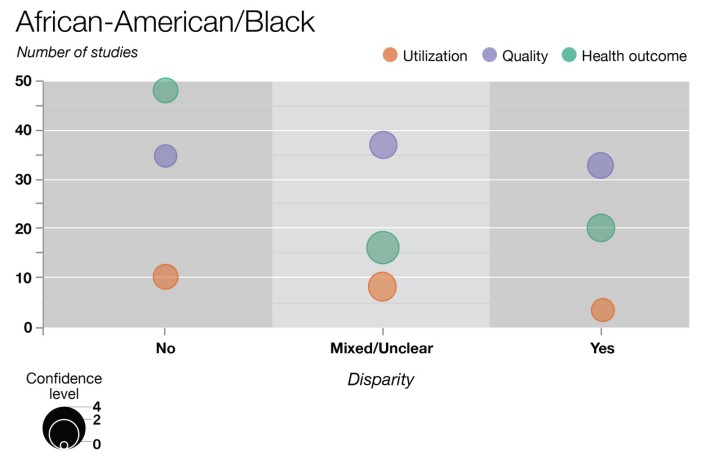 Legend: The bubble plot shows the number of studies identified (y-axis) that provided evidence of no disparity, mixed or unclear findings, or a disparity (x-axis) for each outcome category (utilization, quality, patient health outcomes). Bubble size represents the mean confidence score, with a range of -1 to 4.Supplemental Digital Content 13. Table: Health Disparities in VHA Patients by Race/Ethnicity – African American/BlackAbbreviations: ED = emergency department; HEDIS = Healthcare Effectiveness Data and Information Set; LDL-C = low-density lipoprotein cholesterol; PTSD = posttraumatic stress disorder; VHA = Veterans Health Administration.Supplemental Digital Content 14. Evidence Map: Health Disparities in VHA Patients by Race/Ethnicity – Hispanic/Latino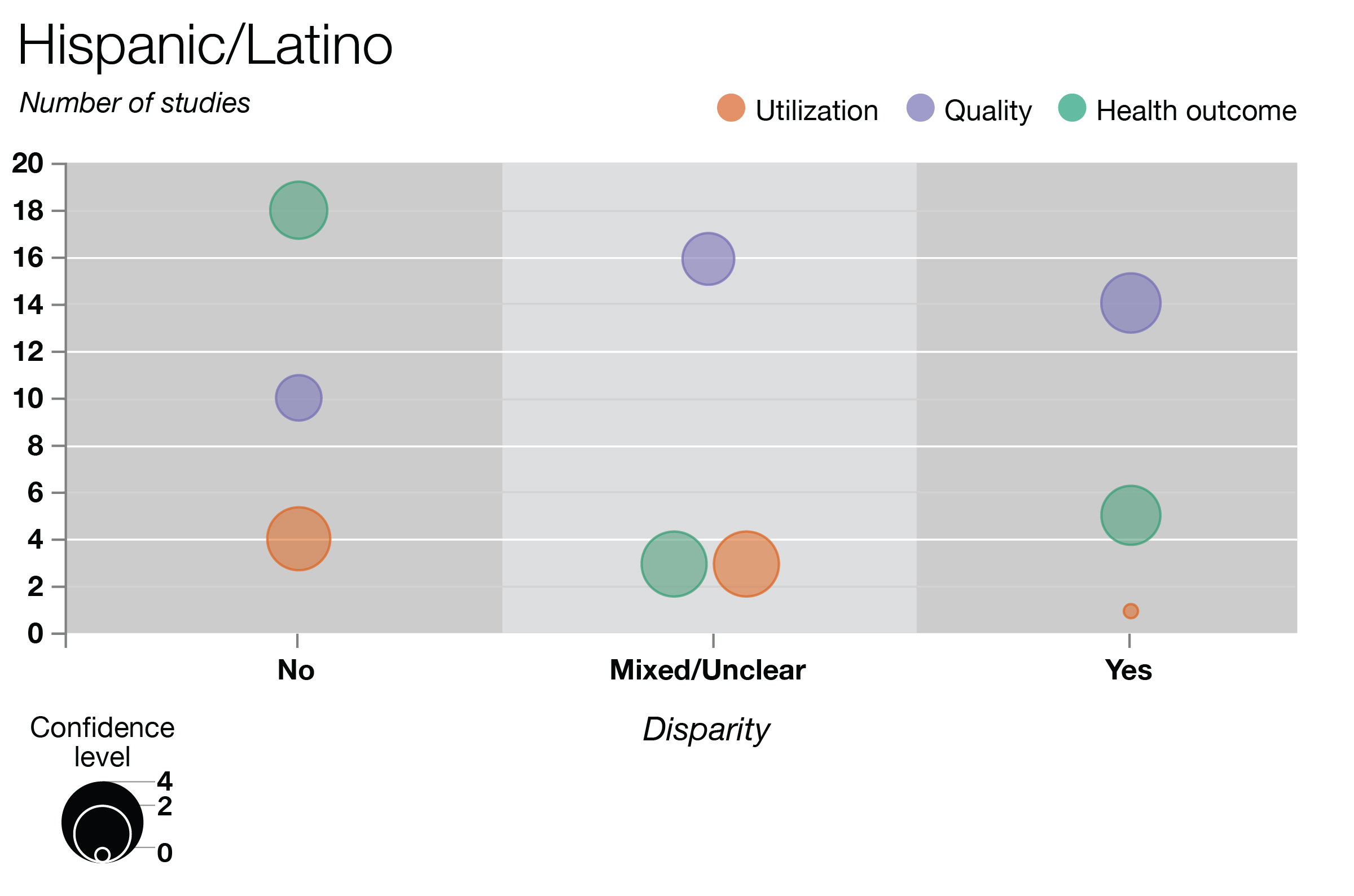 Legend: The bubble plot shows the number of studies identified (y-axis) that provided evidence of no disparity, mixed or unclear findings, or a disparity (x-axis) for each outcome category (utilization, quality, patient health outcomes). Bubble size represents the mean confidence score, with a range of -1 to 4.Supplemental Digital Content 15. Table: Health Disparities in VHA Patients by Race/Ethnicity – Hispanic/LatinoSupplemental Digital Content 16. Evidence Map: Health Disparities in VHA Patients by Race/Ethnicity – American Indian/Alaska Native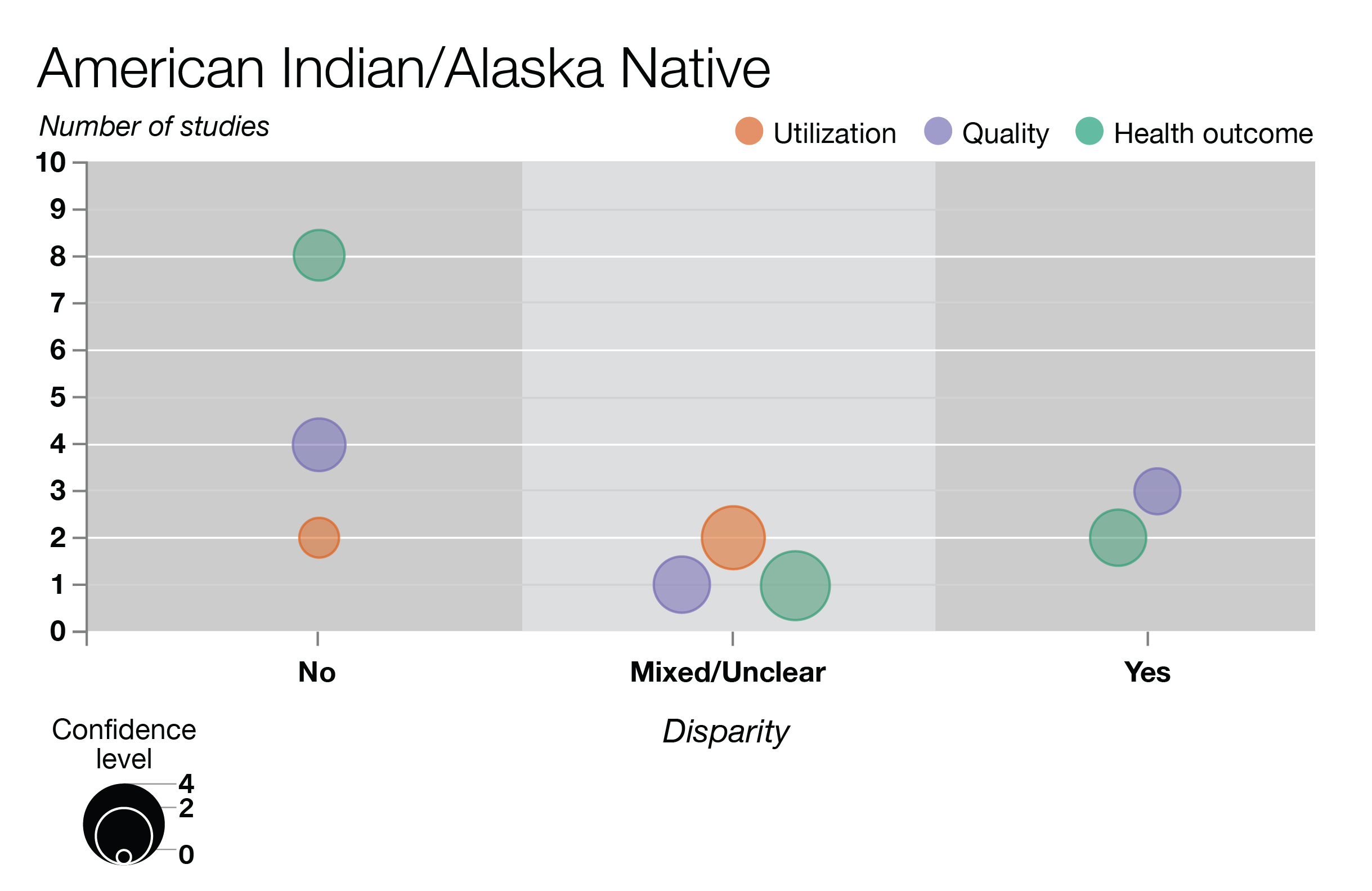 Legend: The bubble plot shows the number of studies identified (y-axis) that provided evidence of no disparity, mixed or unclear findings, or a disparity (x-axis) for each outcome category (utilization, quality, patient health outcomes). Bubble size represents the mean confidence score, with a range of -1 to 4.Supplemental Digital Content 17. Table: Health Disparities in VHA Patients by Race/Ethnicity – American Indian/Alaska NativeSupplemental Digital Content 18. Evidence Map: Health Disparities in VHA Patients by Race/Ethnicity – Asian/Pacific Islander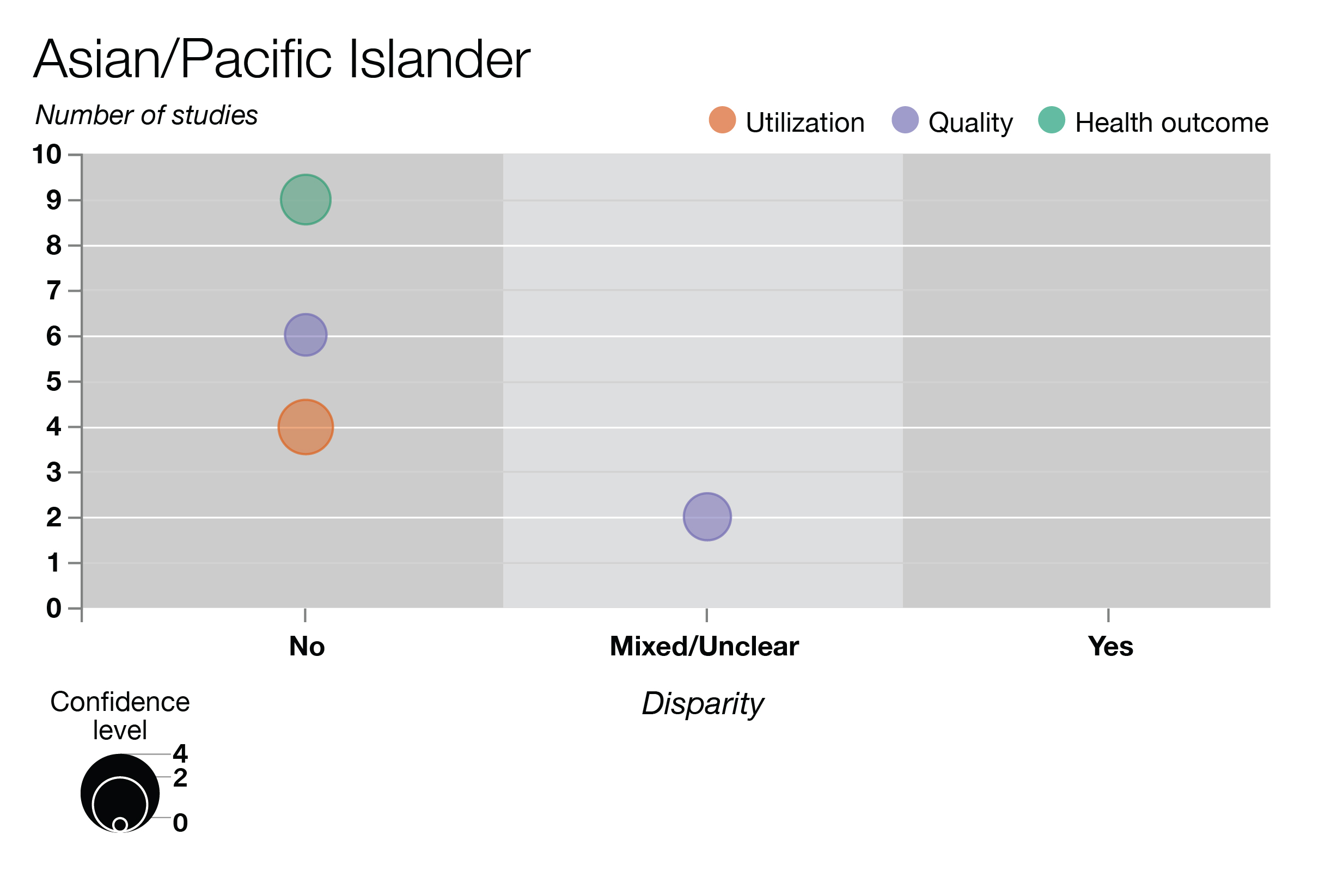 Legend: The bubble plot shows the number of studies identified (y-axis) that provided evidence of no disparity, mixed or unclear findings, or a disparity (x-axis) for each outcome category (utilization, quality, patient health outcomes). Bubble size represents the mean confidence score, with a range of -1 to 4.Supplemental Digital Content 19. Table: Health Disparities in VHA Patients by Race/Ethnicity – Asian/Pacific IslanderSupplemental Digital Content 20. Evidence Map: Health Disparities in VHA Patients by Race/Ethnicity – Native Hawaiian/Pacific Islander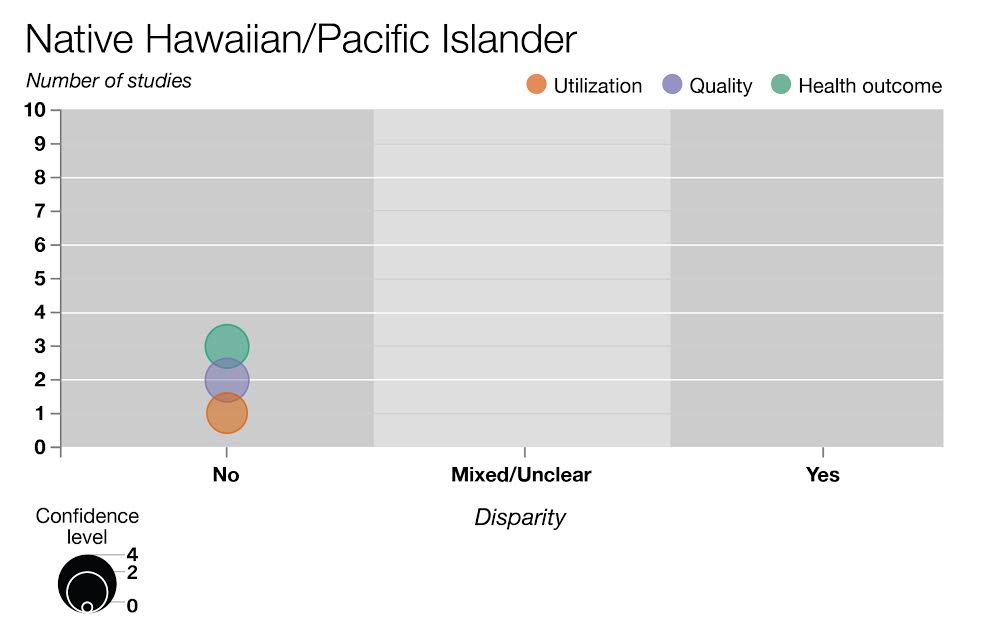 Legend: The bubble plot shows the number of studies identified (y-axis) that provided evidence of no disparity, mixed or unclear findings, or a disparity (x-axis) for each outcome category (utilization, quality, patient health outcomes). Bubble size represents the mean confidence score, with a range of -1 to 4.Supplemental Digital Content 21. Table: Health Disparities in VHA Patients by Race/Ethnicity – Native Hawaiian/Pacific IslanderSupplemental Digital Content 22. Table: Health Disparities among Women in the VHASupplemental Digital Content 23. Evidence Map: Health Disparities in VHA Patients with Mental Illness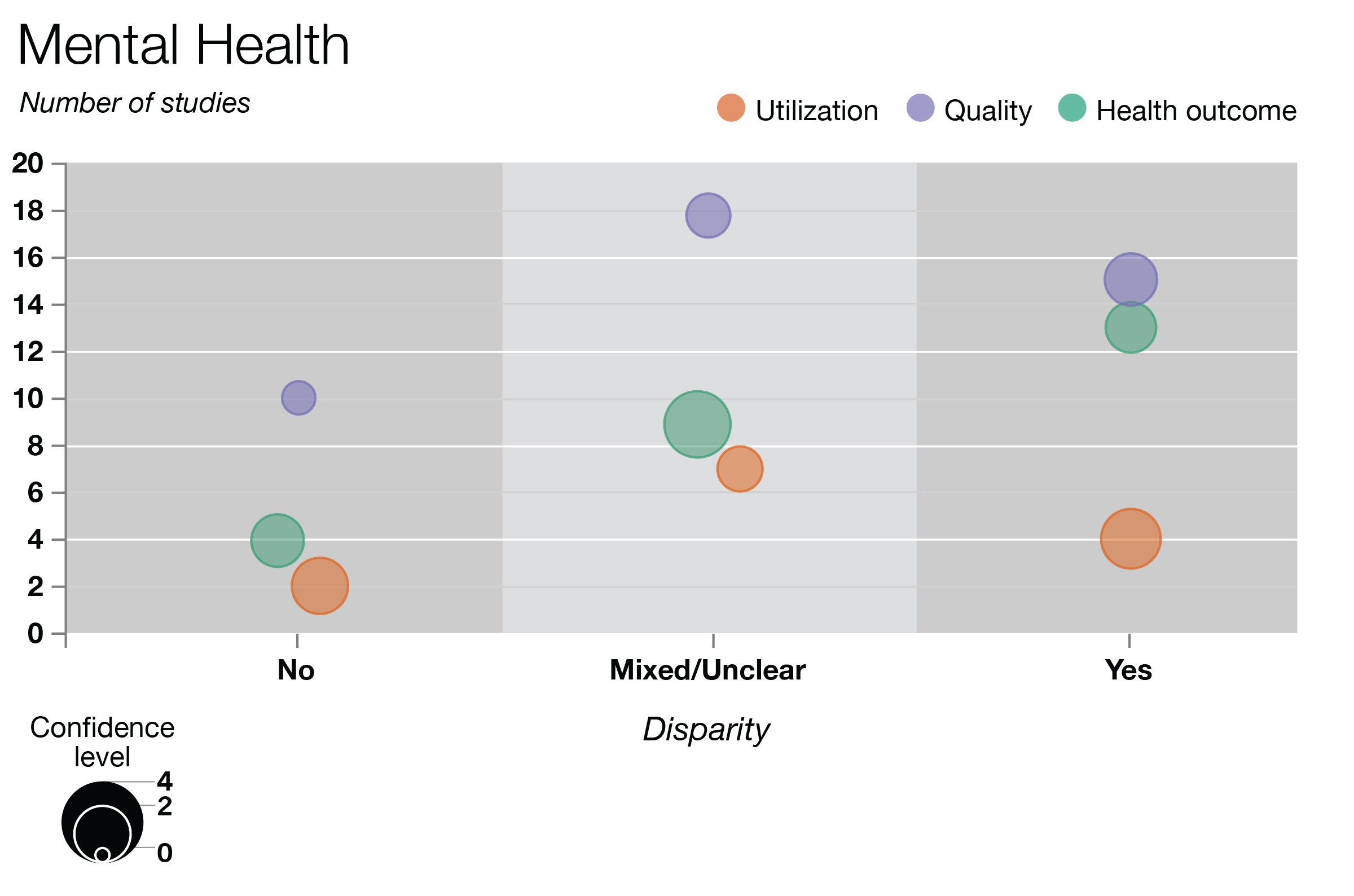 Legend: The bubble plot shows the number of studies identified (y-axis) that provided evidence of no disparity, mixed or unclear findings, or a disparity (x-axis) for each outcome category (utilization, quality, patient health outcomes). Bubble size represents the mean confidence score, with a range of -1 to 4.Supplemental Digital Content 24. Table: Health Disparities in VHA Patients with Mental IllnessSupplemental Digital Content 25. Evidence Map: Health Disparities in VHA Patients According to Age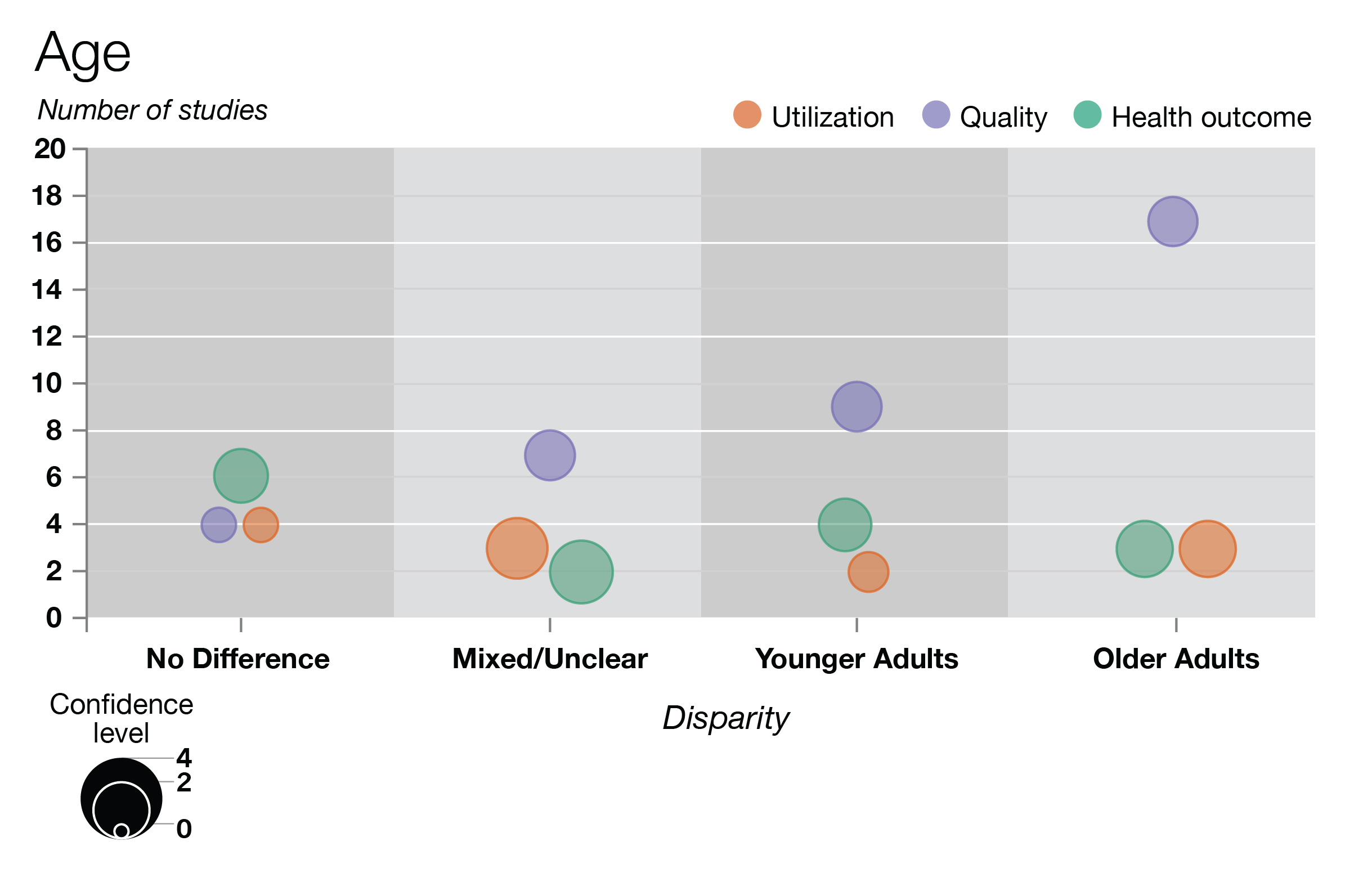 Legend: The bubble plot shows the number of studies identified (y-axis) that provided evidence of no disparity, mixed or unclear findings, or a disparity (x-axis) for each outcome category (utilization, quality, patient health outcomes). Bubble size represents the mean confidence score, with a range of -1 to 4.Supplemental Digital Content 26. Table: Health Disparities in VHA Patients According to AgeSupplemental Digital Content 27. Evidence Map: Health Disparities in VHA Patients Living in Rural Areas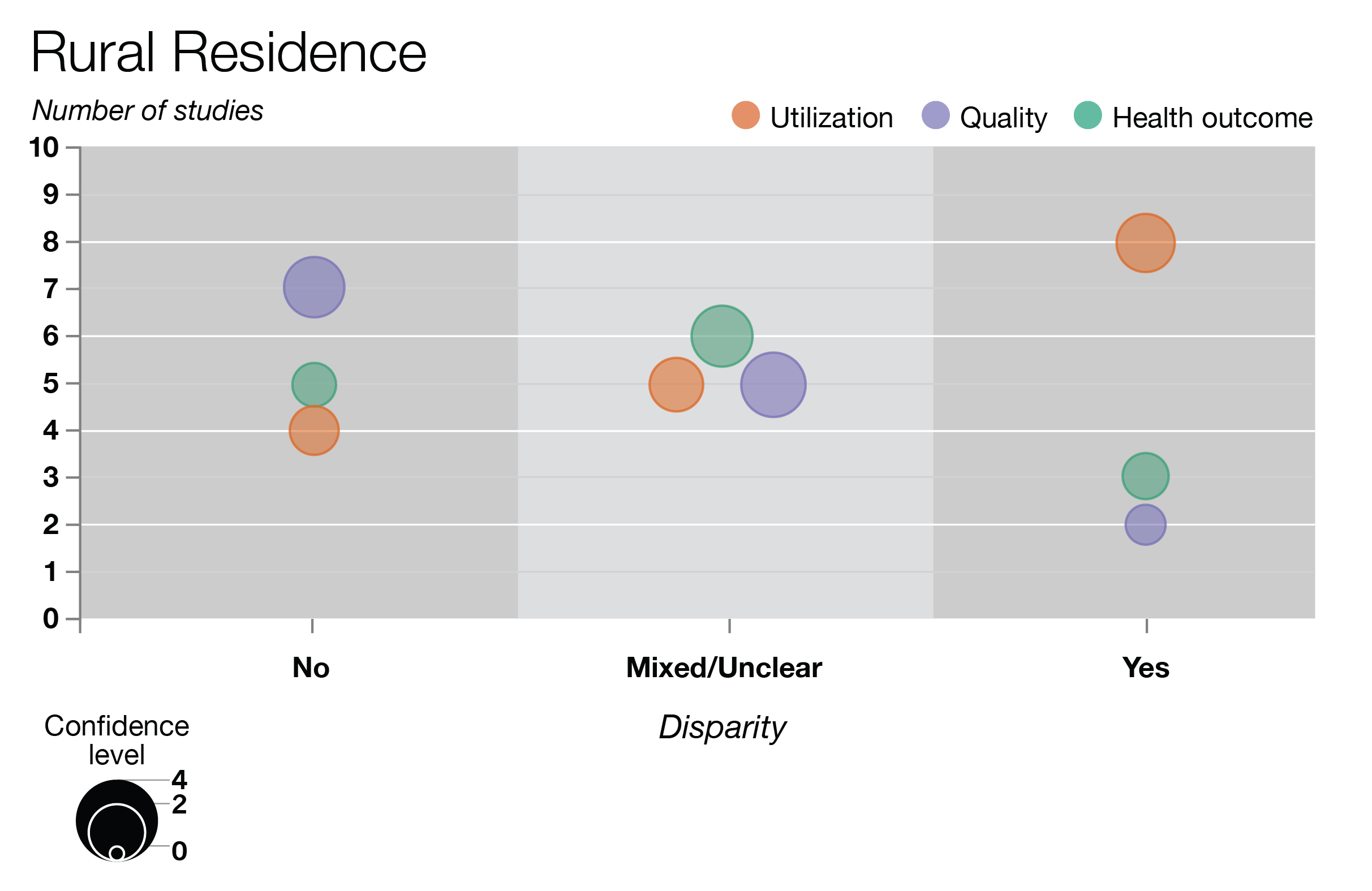 Legend: The bubble plot shows the number of studies identified (y-axis) that provided evidence of no disparity, mixed or unclear findings, or a disparity (x-axis) for each outcome category (utilization, quality, patient health outcomes). Bubble size represents the mean confidence score, with a range of -1 to 4.Supplemental Digital Content 28. Table: Health Disparities in VHA Patients Living in Rural AreasSupplemental Digital Content 29. Evidence Map: Health Disparities in VHA Patients According to Socioeconomic Status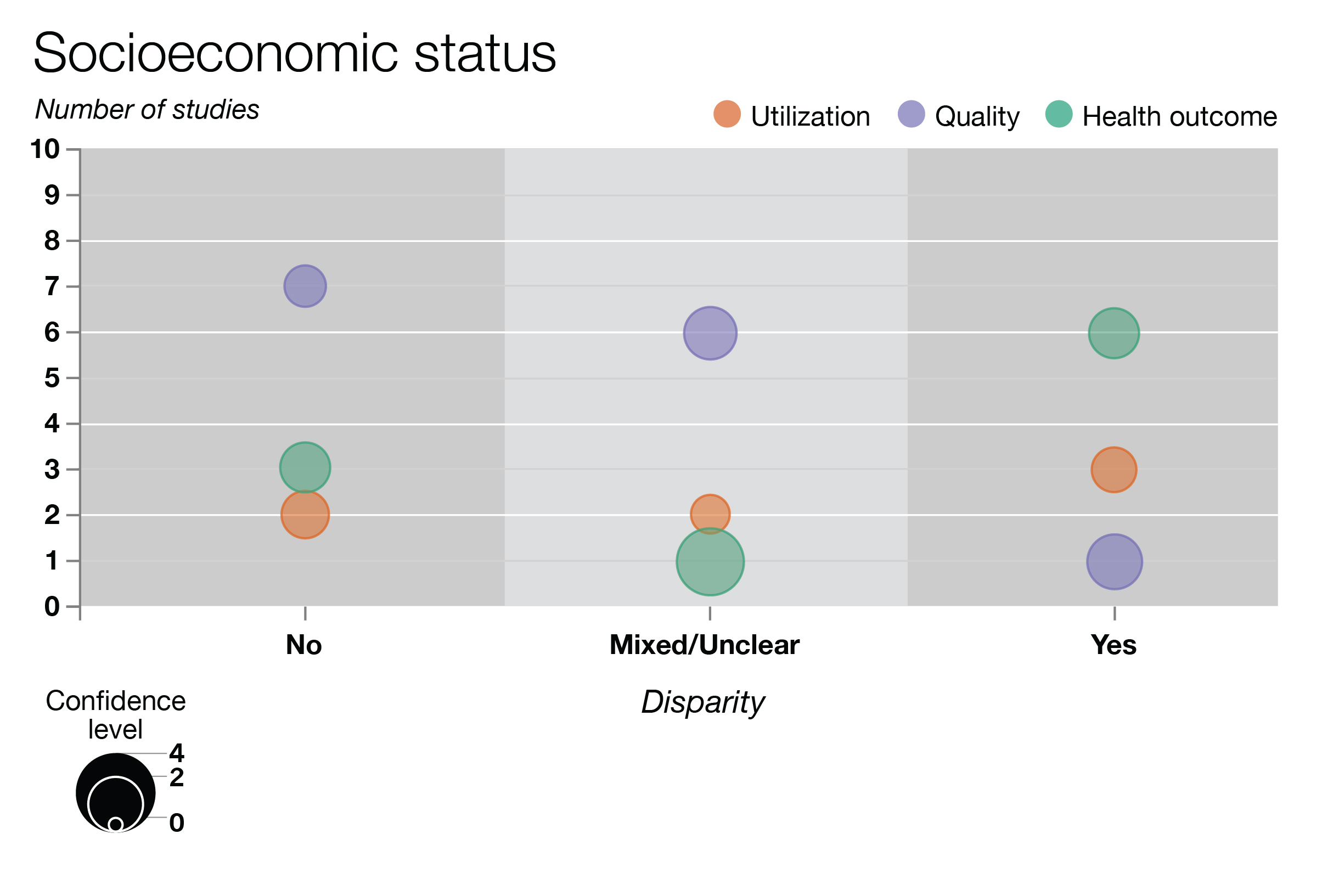 Legend: The bubble plot shows the number of studies identified (y-axis) that provided evidence of no disparity, mixed or unclear findings, or a disparity (x-axis) for each outcome category (utilization, quality, patient health outcomes). Bubble size represents the mean confidence score, with a range of -1 to 4.Supplemental Digital Content 30. Table: Health Disparities in VHA Patients According to Socioeconomic StatusSupplemental Digital Content 31. Evidence Map: Health Disparities in VHA Patients with Disability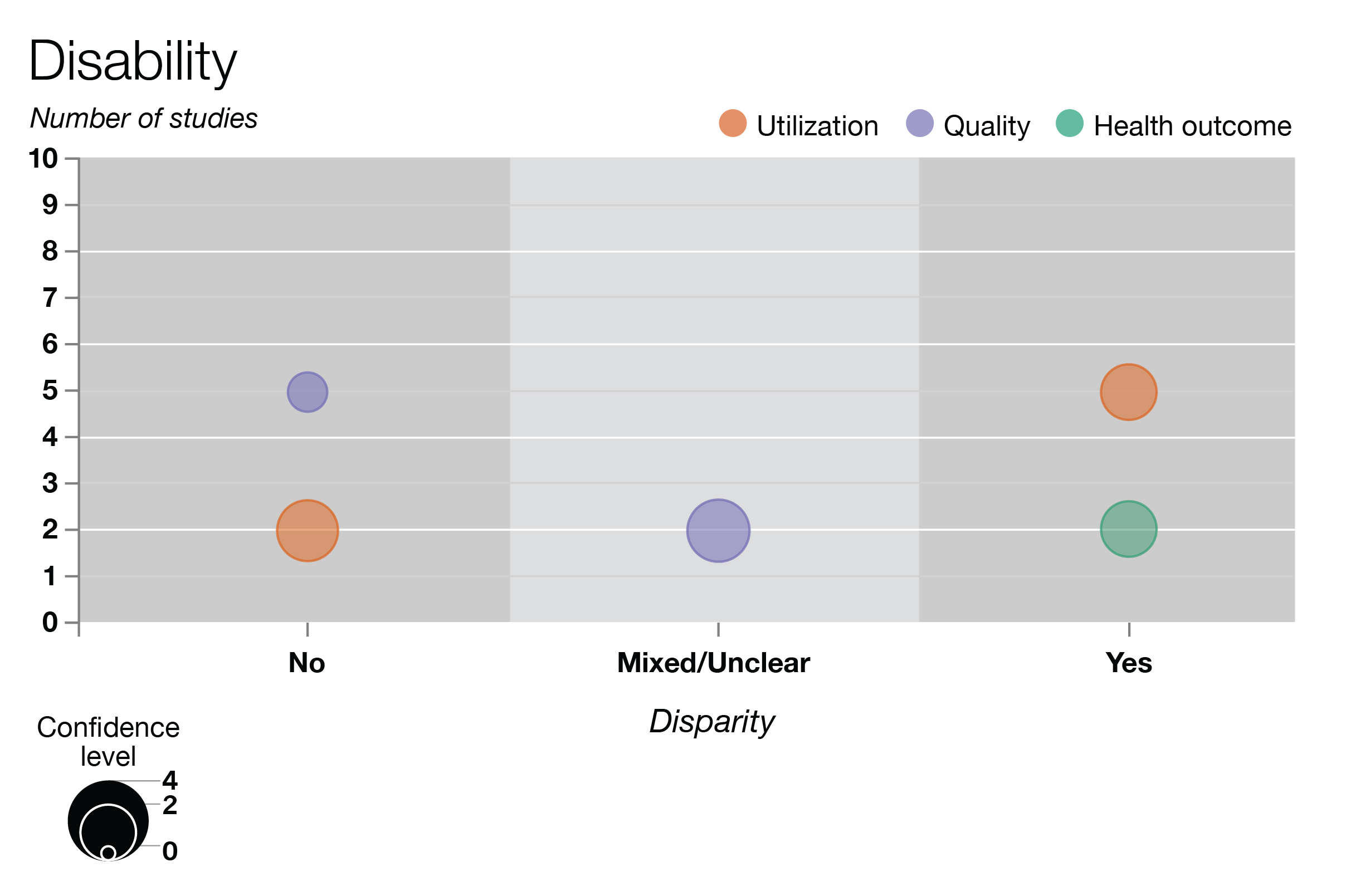 Legend: The bubble plot shows the number of studies identified (y-axis) that provided evidence of no disparity, mixed or unclear findings, or a disparity (x-axis) for each outcome category (utilization, quality, patient health outcomes). Bubble size represents the mean confidence score, with a range of -1 to 4.Supplemental Digital Content 32. Table: Health Disparities in VHA Patients with DisabilitySupplemental Digital Content 33. Evidence Map: Health Disparities in VHA Patients According to Distance from Care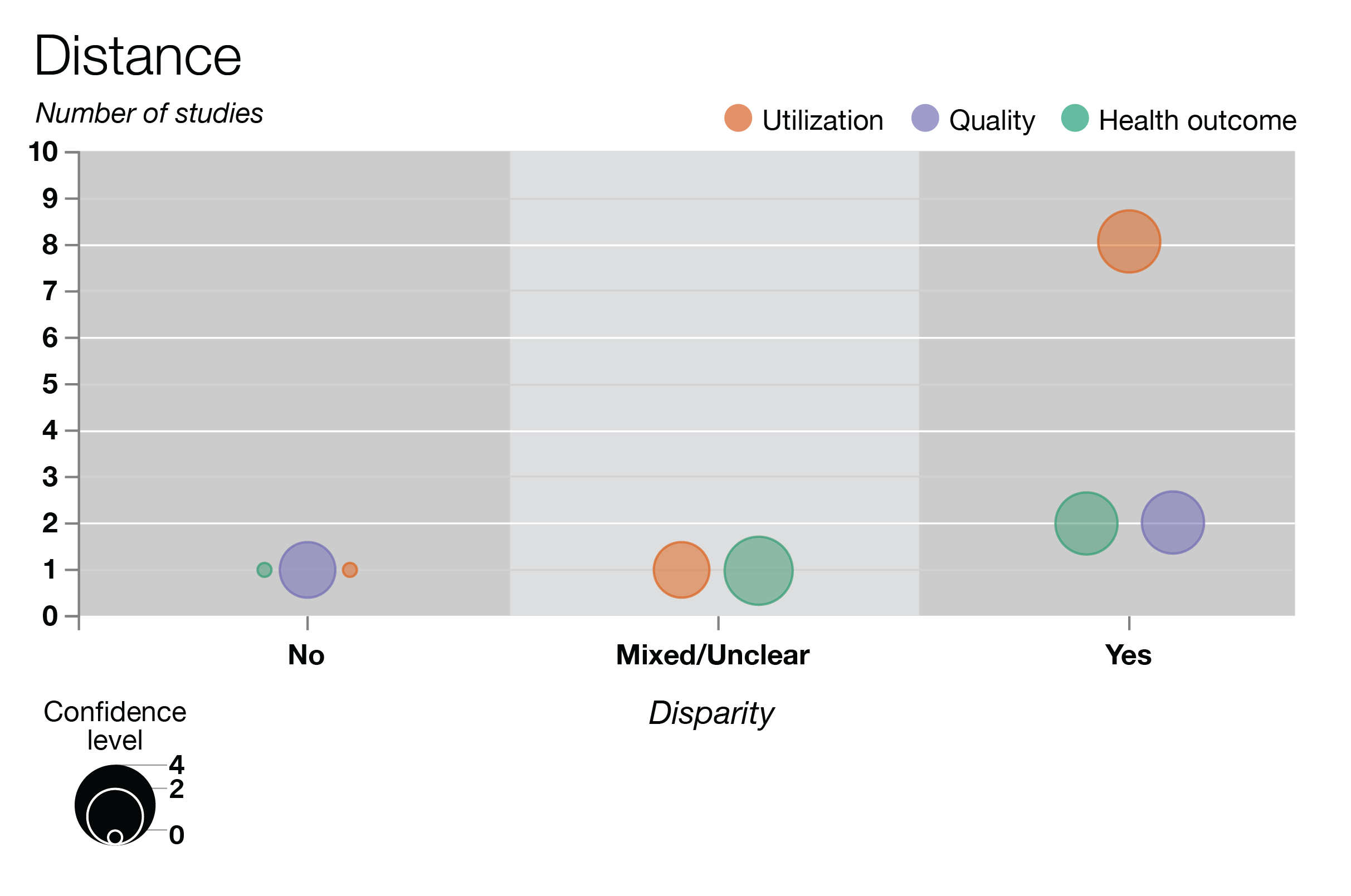 Legend: The bubble plot shows the number of studies identified (y-axis) that provided evidence of no disparity, mixed or unclear findings, or a disparity (x-axis) for each outcome category (utilization, quality, patient health outcomes). Bubble size represents the mean confidence score, with a range of -1 to 4.Supplemental Digital Content 34. Table: Health Disparities in VHA Patients According to Distance from CareSupplemental Digital Content 35. Evidence Map: Health Disparities in VHA Patients by Era of Military Service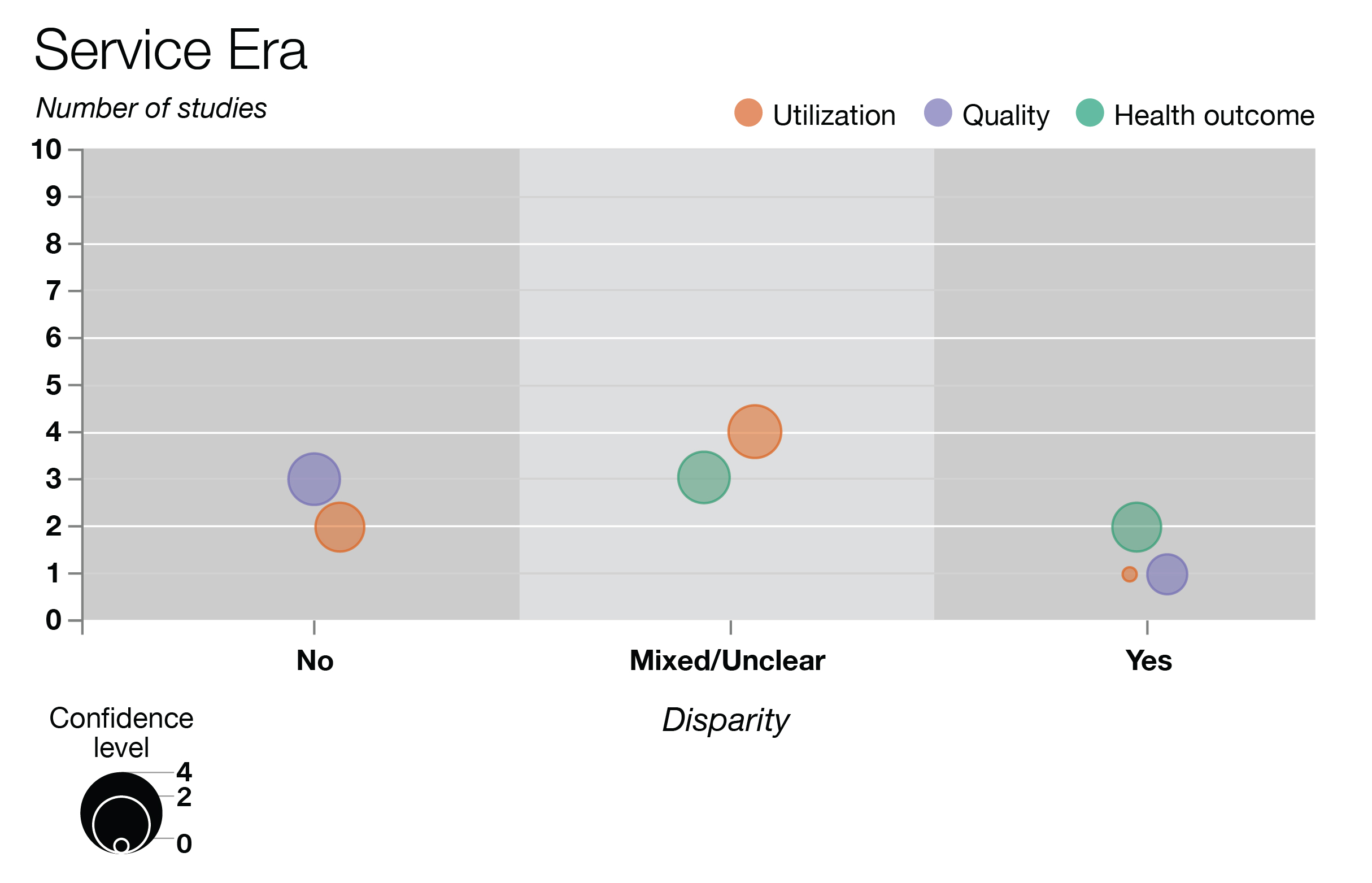 Legend: The bubble plot shows the number of studies identified (y-axis) that provided evidence of no disparity, mixed or unclear findings, or a disparity (x-axis) for each outcome category (utilization, quality, patient health outcomes). Bubble size represents the mean confidence score, with a range of -1 to 4.Supplemental Digital Content 36. Table: Health Disparities in VHA Patients by Era of Military ServiceSupplemental Digital Content 37. Evidence Map: Health Disparities among LGBT Patients in the VHA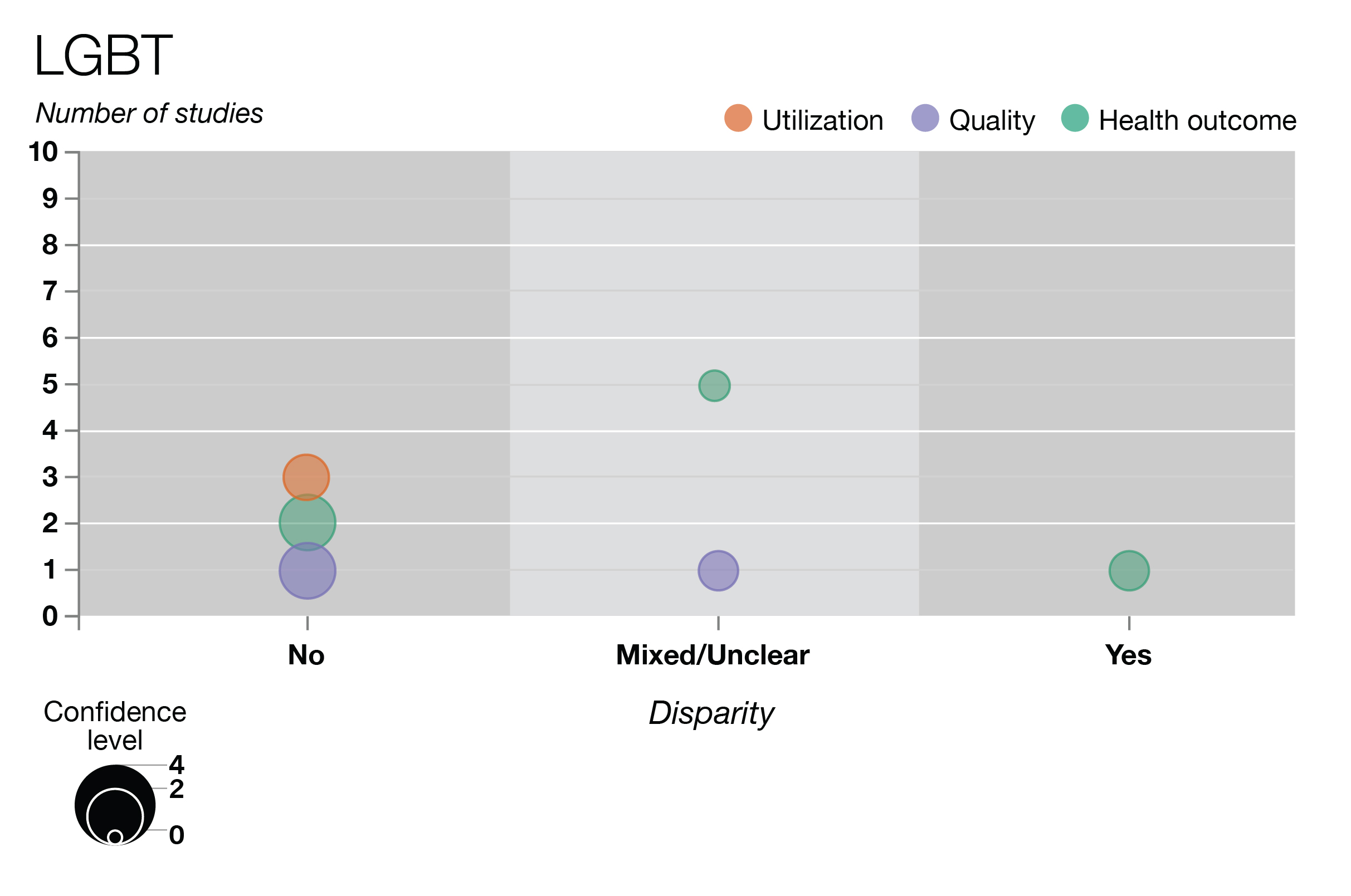 Abbreviations: LGBT = lesbian, gay, bisexual, and transgender.Legend: The bubble plot shows the number of studies identified (y-axis) that provided evidence of no disparity, mixed or unclear findings, or a disparity (x-axis) for each outcome category (utilization, quality, patient health outcomes). Bubble size represents the mean confidence score, with a range of -1 to 4.Supplemental Digital Content 38. Table: Health Disparities among LGBT Patients in the VHASupplemental Digital Content 39. Evidence Map: Health Disparities among Homeless VHA Patients 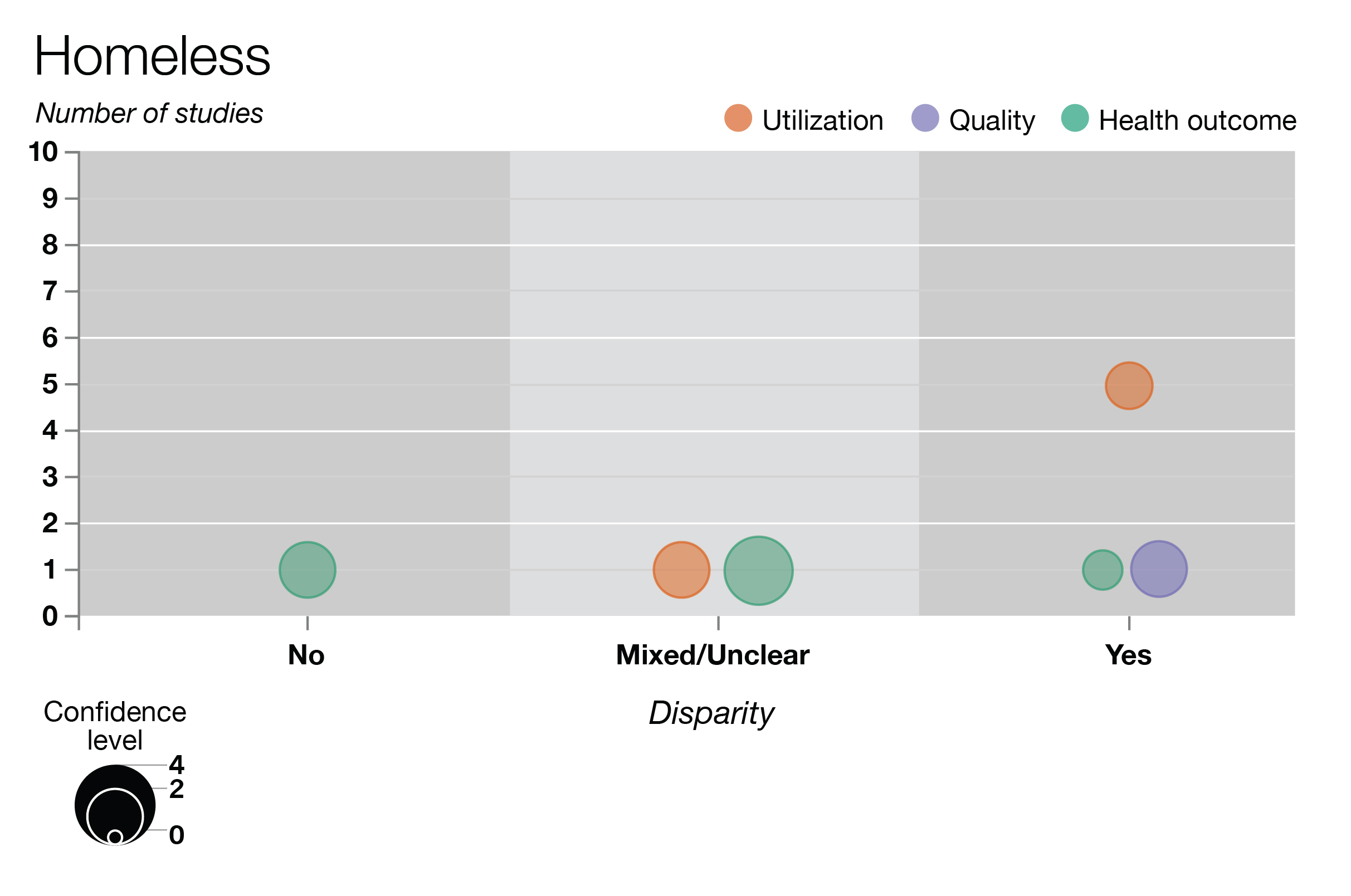 Legend: The bubble plot shows the number of studies identified (y-axis) that provided evidence of no disparity, mixed or unclear findings, or a disparity (x-axis) for each outcome category (utilization, quality, patient health outcomes). Bubble size represents the mean confidence score, with a range of -1 to 4.Supplemental Digital Content 40. Table: Health Disparities among Homeless VHA Patients1Healthcare disparities/9988 2Health equity/18 3Health status disparities/9840 4Health services accessibility/57487 5"Health Services Needs and Demand"/45916 6Delivery of health care/72039 7Quality of health care/62070 8Attitude of health personnel/99786 9Professional-patient relations/23109 10Physician-patient relations/64369 11Nurse-patient relations/32266 12Dentist-patient relations/7810 13Patient satisfaction/65439 14(Discriminat* or Disparit* or parity or Inequal* or Unequal or equal or Inequit* or Equity or equitable or undertreat* or under-treat* or overtreat* or over-treat* or access or accessible or accessibility).tw. 733163 15or/1-141147372 16Transgendered persons/ or health services for transgendered persons/673 17Homosexuality/12115 18Homosexuality, male/11279 19Homosexuality, female/2942 20Bisexuality/3134 21Transsexualism/3152 22(LGBT* or lesbian* or homosexual* or gay or gays or bisexual* or transgender* or transsexual* or sexual* orient*).tw. 25554 23exp Socioeconomic factors/370883 24homeless persons/6085 25"transients and migrants"/9084 26(Socio-demographic* or Sociodemographic* or socioeconomic* or socio-economic* or SES or sociocultural* or socio-cultural* or poverty or indigent or low-income or class or classes or disadvantaged).tw. 578928 27female/ or (women* or female* or gender* or sex or sex-based).tw. 7512980 28exp religion/ or religio*.tw. 66505 29rural population/ or urban population/ or (rural-urban or rural or urban or inner-city).tw. 211536 30"Aged, 80 and over"/ or exp Aged/ or Dental Care for Aged/ or health services for the aged/ or Middle Aged/ or Young Adult/ or (aged or aging or frail or old or older or senior* or elderly or middle-aged).tw. 5317645 31health services for persons with disabilities/ or (disabilit* or disabled or handicap*).tw. 160130 32mental health/25017 33mental disorders/130378 34Psychotic Disorders/34754 35Schizophrenia/88315 36Schizophrenia, catatonic/549 37Schizophrenia, disorganized/523 38Schizophrenia, paranoid/3831 39Shared Paranoid Disorder/290 40Schizoid Personality Disorder/574 41Schizotypal Personality Disorder/2346 42Affective disorders, psychotic/2181 43Bipolar Disorder/34398 44Cyclothymic Disorder/548 45Stress disorders, traumatic/533 46Combat Disorders/2768 47Stress disorders, post-traumatic/24281 48Stress disorders, traumatic, acute/352 49(psychotic or schizotyp* or schizophren* or schizoid* or schizoaffective or bipolar or mania* or hypomania* or hypo-mania* or manic or cyclothymic or PTSD or post-traumatic stress or posttraumatic stress or ((severe* or serious* or chronic* or persistent*) adj mental* ill*)).tw. 194414 50Population groups/3059 51Race relations/2391 52Minority groups/11512 53Continental Population Groups/17748 54American Native Continental Ancestry Group/409 55African continental ancestry group/34133 56Asian Continental Ancestry Group/44531 57Oceanic Ancestry Group/7908 58African Americans/47804 59Hispanic Americans/21985 60Indians, north American/12856 61Asian Americans/6309 62exp Ethnic groups/125175 63(Ethnic* or race* or racial* or minority or minorities or African-American* or Black or Blacks or Hispanic* or Chicano* or Chicana* or Latino* or Latina* or Hispanic* or Asian-American* or Native American* or Indian or Indians).tw. 388894 64((vulnerable adj2 population*) or subgroup* or sub-group* or subpopulation* or sub-population* or stratif*).tw. 336981 65cultural competency/ or (cultural* competen* or microinsult* or microaggression*).tw. 5885 66or/16-6410050541 67exp "United States Department of Veterans Affairs"/ or exp Veterans Health/ or exp Hospitals, Federal/ or exp Veterans Disability Claims/ or exp Veterans/ or hospitals, veterans/ or gulf war/ or vietnam conflict/ or world war ii/ or afghan campaign 2001-/ or iraq war, 2003-2011/27660 68(veteran* or VA or "Veterans Affairs" or VHA or "Veterans Health Administration" or VAMC).tw. 42658 69or/67-6854931 70and/15,66,694547 71(2006* or 2007* or 2008* or 2009* or 2010* or 2011* or 2012* or 2013* or 2014* or 2015* or 2016*).ed. 9401974 7270 and 712687 73limit 72 to english language2627 74limit 73 to (comment or editorial or letter or news) 94 7573 not 742533 7675 not "visual acuity (VA)".tw. 2394 77remove duplicates from 762247 1exp Health Disparities/4969 2treatment barriers/3119 3Health care services/31595 4health care delivery/18244 5"quality of care"/10412 6health care utilization/13133 7Health personnel attitudes/15627 8(Discriminat* or Disparit* or parity or Inequal* or Unequal or equal or Inequit* or Equity or equitable or undertreat* or under-treat* or overtreat* or over-treat* or access or accessible or accessibility or bias or biases).tw.319804 9or/1-8386469 10transgender/2391 11homosexuality/ or "homosexuality (attitudes toward)"/9473 12male homosexuality/12005 13lesbianism/9222 14bisexuality/5765 15exp Transsexualism/2660 16(LBG or LGBT* or lesbian* or homosexual* or gay or gays or bisexual* or transgender* or transsexual* or sexual* orient*).tw.37571 17socioeconomic status/ or income level/ or lower class/ or social class/ or disadvantaged/ or poverty/ or socioeconomic class attitudes/ or lower class attitudes/45398 18homeless/ or homeless mentally ill/5988 19(Socio-demographic* or Sociodemographic* or socioeconomic* or socio-economic* or SES or sociocultural* or socio-cultural* or poverty or indigent or low-income or class or classes or disadvantaged).tw.241258 20Female.po. or exp Sex Discrimination/ or (women* or female* or gender* or sex or sex-based).tw.1309280 21religion/ or exp religious beliefs/ or exp religious organizations/ or exp religious practices/ or exp religious prejudices/ or religio*.tw.83080 22exp Rural Environments/ or exp Urban Environments/ or (rural-urban or rural or urban or inner-city).tw.80027 23("300" or "320" or "340" or "360" or "380" or "390").po. or "aging (attitudes toward)"/ or age discrimination/ or "aged (attitudes toward)"/ or (aged or aging or frail or old or older or senior* or elderly or middle-aged).tw.565721 24disabilities/ or learning disabilities/ or multiple disabilities/ or reading disabilities/ or disability discrimination/ or "disabled (attitudes toward)"/ or (disabilit* or disabled or handicap*).tw.131195 25mental health/47131 26mental disorders/ or chronic mental illness/ or "mental illness (attitudes toward)"/74701 27exp psychosis/99080 28exp schizophrenia/77765 29schizophrenia/ or acute schizophrenia/ or catatonic schizophrenia/ or childhood schizophrenia/ or paranoid schizophrenia/ or process schizophrenia/ or "schizophrenia (disorganized type)"/ or schizophreniform disorder/ or undifferentiated schizophrenia/77765 30schizoid personality disorder/624 31exp Folie A Deux/174 32exp Schizotypal Personality Disorder/1323 33affective disorders/12270 34bipolar disorder/21866 35exp Cyclothymic Personality/203 36posttraumatic stress disorder/24848 37acute stress disorder/507 38(psychotic or schizotyp* or schizophren* or schizoid* or schizoaffective or bipolar or mania* or hypomania* or hypo-mania* or manic or cyclothymic or PTSD or post-traumatic stress or posttraumatic stress or ((severe* or serious* or chronic* or persistent*) adj mental* ill*)).tw.202517 39"racial and ethnic groups"/ or racism/ or "race and ethnic discrimination"/ or stereotyped attitudes/ or social discrimination/32753 40african cultural groups/1822 41asians/ or chinese cultural groups/ or japanese cultural groups/ or korean cultural groups/ or south asian cultural groups/ or southeast asian cultural groups/ or vietnamese cultural groups/19866 42"latinos/latinas"/ or mexican americans/23357 43minority groups/ or alaska natives/ or american indians/ or arabs/ or blacks/ or hawaii natives/ or inuit/ or jews/ or romanies/64581 44pacific islanders/ or hawaii natives/719 45indigenous populations/ or alaska natives/ or american indians/ or inuit/10306 46(Ethnic* or race* or racial* or minority or minorities or African-American* or Black or Blacks or Hispanic* or Chicano* or Chicana* or Latino* or Latina* or Hispanic* or Asian-American* or Native American* or Indian or Indians).tw.223875 47((vulnerable adj2 population*) or subgroup* or sub-group* or subpopulation* or sub-population* or stratif*).tw.57013 48cultural sensitivity/ or cross cultural treatment/ or cross cultural differences/ or (cultural* competen* or microinsult* or microaggression*).tw.54787 49or/10-482096947 50military veterans/ or (veteran* or VA or "Veterans Affairs" or VHA or "Veterans Health Administration" or VAMC).tw.18623 51and/9,49-502139 52(2006* or 2007* or 2008* or 2009* or 2010* or 2011* or 2012* or 2013* or 2014* or 2015* or 2016*).up.1868212 53and/51-521555 54limit 53 to ("column/opinion" or "comment/reply" or editorial or letter)62 5553 not 541493 1(Discriminat* or Disparit* or parity or Inequal* or Unequal or equal or Inequit* or Equity or equitable or undertreat* or under-treat* or overtreat* or over-treat* or access or accessible or accessibility).tw. 428980 2(LGBT* or lesbian* or homosexual* or gay or gays or bisexual* or transgender* or transsexual* or sexual* orient*).tw. 575 3(Socio-demographic* or Sociodemographic* or socioeconomic* or socio-economic* or SES or sociocultural* or socio-cultural* or poverty or indigent or low-income or class or classes or disadvantaged).tw. 25289 4(women* or female* or gender* or sex or sex-based).tw. 137925 5religio*.tw. 512 6(rural-urban or rural or urban or inner-city).tw. 8281 7(aged or aging or frail or old or older or senior* or elderly or middle-aged).tw. 92909 8(disabilit* or disabled or handicap*).tw. 15908 9(psychotic or schizotyp* or schizophren* or schizoid* or schizoaffective or bipolar or mania* or hypomania* or hypo-mania* or manic or cyclothymic or PTSD or post-traumatic stress or posttraumatic stress or ((severe* or serious* or chronic* or persistent*) adj mental* ill*)).tw. 18814 10(Ethnic* or race* or racial* or minority or minorities or African-American* or Black or Blacks or Hispanic* or Chicano* or Chicana* or Latino* or Latina* or Hispanic* or Asian-American* or Native American* or Indian or Indians).tw. 20288 11((vulnerable adj2 population*) or subgroup* or sub-group* or subpopulation* or sub-population* or stratif*).tw. 43614 12(cultural* competen* or microinsult* or microaggression*).tw. 92 13or/2-12269480 14(veteran* or VA or "Veterans Affairs" or VHA or "Veterans Health Administration" or VAMC).tw. 4420 15and/1,13-141318 16(2006* or 2007* or 2008* or 2009* or 2010* or 2011* or 2012* or 2013* or 2014* or 2015* or 2016*).yr. 444071 1715 and 16913 1817 not "visual acuity (VA)".tw. 842 19limit 18 to english language [Limit not valid in CDSR,DARE; records were retained] 826 20remove duplicates from 19804 #Search Terms Limits ResultS64 S14 AND S60 AND S63  Published Date: 20060101-20160531; English Language; Exclude MEDLINE records; Publication Type: Abstract, Book, Book Chapter, Case Study, Clinical Trial, Journal Article, Meta Analysis, Meta Synthesis, Proceedings, Randomized Controlled Trial, Review, Systematic Review; Age Groups: Adult: 19-44 years, Middle Aged: 45-64 years, Aged: 65+ years, Aged, 80 and over 183 S63 S61 OR S62  21,073  S62 veteran* or VA or "Veterans Affairs" or VHA or "Veterans Health Administration" or VAMC  21,073 S61 (MH "Hospitals, Veterans") OR (MH "United States Department of Veterans Affairs") OR (MH "Vietnam Veterans") OR (MH "Veterans")  15,589 S60 S15 OR S16 OR S17 OR S18 OR S19 OR S20 OR S21 OR S22 OR S23 OR S24 OR S25 OR S26 OR S27 OR S28 OR S29 OR S30 OR S31 OR S32 OR S33 OR S34 OR S35 OR S36 OR S37 OR S38 OR S39 OR S40 OR S41 OR S42 OR S43 OR S44 OR S45 OR S46 OR S47 OR S48 OR S49 OR S50 OR S51 OR S52 OR S53 OR S54 OR S55 OR S56 OR S57 OR S58 OR S59  2,152,898 S59 (cultural* W1 competen*) or microinsult* or microaggression*  7,869 S58 (MH "Cultural Competence")  6,731 S57 (vulnerable W2 population*) or subgroup* or sub-group* or subpopulation* or sub-population* or stratif*  52,613 S56 Ethnic* or race* or racial* or minority or minorities or African-American* or Black or Blacks or Hispanic* or Chicano* or Chicana* or Latino* or Latina* or Hispanic* or Asian-American* or Native American* or Indian or Indians  137,488 S55 (MH "Ethnic Groups+")  102,418 S54 (MH "Asians")  15,314 S53 (MH "Native Americans")  7,294 S52 (MH "Hispanics")  24,005 S51 (MH "Blacks")  40,786 S50 (MH "Minority Groups")  8,668 S49 (MH "Race Relations")  749  S48 TX psychotic or schizotyp* or schizophren* or schizoid* or schizoaffective or bipolar or mania* or hypomania* or hypo-mania* or manic or cyclothymic or PTSD or post-traumatic stress or posttraumatic stress or ((severe* or serious* or chronic* or persistent*) W3 mental* ill*))  94,623 S47 (MH "Stress Disorders, Post-Traumatic")  14,388 S46 (MH "Cyclothymic Disorder")  97 S45 (MH "Bipolar Disorder")  7,897 S44 (MH "Affective Disorders, Psychotic")  498 S43 (MH "Schizotypal Personality Disorder")  199 S42 (MH "Paranoid Disorders")  478  S41 (MH "Schizophrenia")  17,261 S40 (MH "Psychotic Disorders")  7,397 S39 (MH "Mental Disorders")  40,135 S38 (MH "Mental Health")  19,042 S37 disabilit* or disabled or handicap*  117,918 S36 (MH "Health Services for Persons with Disabilities")  16 S35 aged or aging or frail or old or older or senior* or elderly or middle-aged  740,517 S34 (MH "Middle Age") OR (MH "Age Specific Care")  663,638 S33 (MH "Health Services for the Aged") OR (MH "Dental Care for Aged") OR (MH "Aged") OR (MH "Aged, 80 and Over")  557,338 S32 rural-urban or rural or urban or inner-city  76,119 S31 (MH "Rural Population") OR (MH "Urban Population")  9,915 S30 religio*  17,661 S29 (MH "Religion and Religions+") OR (MH "Religion and Medicine")  31,964 S28 women* or female* or gender* or sex or sex-based  1,401,842 S27 (MH "Women") OR (MH "Women's Health Services") OR (MH "Women's Health")  38,714 S26 TX Socio-demographic* or Sociodemographic* or socioeconomic* or socio-economic* or SES or sociocultural* or socio-cultural* or poverty or indigent or low-income or class or classes or disadvantaged  304,744 S25 (MH "Transients and Migrants")  2,592 S24 (MH "Homeless Persons")  3,746 S23 (MH "Socioeconomic Factors+") OR (MH "Poverty+") OR (MH "Social Class+")  238,185 S22 LGBT* or lesbian* or homosexual* or gay or gays or bisexual* or transgender* or transsexual* or sexual* orient*  14,195 S21 (MH "GLBT Persons")  1,996 S20 (MH "Transsexuals") OR (MH "Transsexualism")  878 S19 (MH "Bisexuals") OR (MH "Bisexuality")  1,526 S18 (MH "Lesbians")  1,840  S17 (MH "Homosexuals, Male")  3,332 S16 (MH "Homosexuals") OR (MH "Homosexuality")  5,515 S15 (MH "Transgendered Persons")  916  S14 S1 OR S2 OR S3 OR S4 OR S5 OR S6 OR S7 OR S8 OR S9 OR S10 OR S11 OR S12 OR S13  658,248 S13 TX Discriminat* or Disparit* or parity or Inequal* or Unequal or equal or Inequit* or Equity or equitable or undertreat* or under-treat* or overtreat* or over-treat* or access or accessible or accessibility  489,015 S12 (MH "Patient Satisfaction")  37,275 S11 (MH "Dentist-Patient Relations")  1,389 S10 (MH "Nurse-Patient Relations")  22,318 S9 (MH "Physician-Patient Relations")  22,780 S8 (MH "Professional-Patient Relations")  23,124  S7 (MH "Attitude of Health Personnel")  28,790 S6 (MH "Quality of Health Care")  50,683 S5 (MH "Health Care Delivery")  33,123 S4 (MH "Health Services Needs and Demand")  16,847 S3 (MH "Health Services Accessibility")  56,992 S2 (MH "Health Status Disparities")  2,748 S1 (MH "Healthcare Disparities")  3,464  SetSearchResultsS16S1 AND S14 AND S13 Limits applied (2006-2016 publication date)85S15S1 AND S14 AND S13231S14S2 OR S3 OR S4 OR S5 OR S6 OR S7 OR S8 OR S9 OR S10 OR S11 OR S12528,219S13ab(veteran* OR VA OR "Veterans Affairs" OR VHA OR "Veterans Health Administration" OR VAMC) OR su(veterans)2,551S12ab(cultural* competen* OR microinsult* OR microaggression*)1,986S11ab(vulnerable population* OR subgroup* OR sub-group* OR subpopulation* OR sub-population* OR stratif*) or su(social stratification)34,383S10ab(Ethnic* OR race* OR racial* OR minority OR minorities OR African-American* OR Black OR Blacks OR Hispanic* OR Chicano* OR Chicana* OR Latino* OR Latina* OR Hispanic* OR Asian-American* OR Native American* OR Indian OR Indians) or su(American Indians or Arab Americans, or Asian Americans or Black Americans or Eskimos or Hispanic Americans or Jewish Americans or African Cultural Groups or Asian Cultural Groups or Middle Eastern Cultural Groups or Latin American Cultural Groups or North American Cultural Groups or Oceanic Cultural Groups or Race or Ethnicity)178,830S9ab(psychotic OR schizotyp* OR schizophren* OR schizoid* OR schizoaffective OR bipolar OR mania* OR hypomania* OR hypo-mania* OR manic OR cyclothymic OR PTSD OR post-traumatic stress OR posttraumatic stress OR severe* mental* ill* OR serious* mental* ill* OR chronic* mental* ill* OR persistent* mental* ill*) or su(mental illness or schizophrenia or psychopathology or posttraumatic stress disorder or bipolar disorders or cyclothymia)9,545S8ab(disabilit* OR disabled OR handicap*) or su(handicapped or physically handicapped)10,467S7ab(aged OR aging OR frail OR old OR older OR senior* OR elderly OR middle-aged) or su(aging or elderly or middle aged adults)71,149S6ab(rural-urban OR rural OR urban OR inner-city)or su(rural urban differences or urban rural differences or rural areas or urban areas)56,206S5ab(religio*) or su(religions or Religious Cultural Groups)77,095S4ab(women* OR female* OR gender* OR sex OR sex-based) or su(womens health care or working women or females or sexism or sex role attitudes or sexual inequality)180,772S3ab(Socio-demographic* OR Sociodemographic* OR socioeconomic* OR socio-economic* OR SES OR sociocultural* OR socio-cultural* OR poverty OR indigent OR low-income OR class OR classes OR disadvantaged) or su(socioeconomic factors or social background or social factors or sociocultural factors or sociodemographic factors or socioeconomic status or poverty or rural poverty or rural poor or urban poverty or urban poor or income inequality or social inequality or social class)165,056S2ab(LGBT* OR lesbian* OR homosexual* OR gay OR gays OR bisexual* OR transgender* OR transsexual* OR sexual* orient*) or su(Lesbianism or bisexuality or homosexuality or transsexuality or homophobia) 15,518S1ab(Discriminat* OR Disparit* OR parity OR Inequal* OR Unequal OR equal OR Inequit* OR Equity OR equitable OR undertreat* OR under-treat* OR overtreat* OR over-treat* OR access OR accessible OR accessibility) or su(discrimination or racial discrimination or equality or inequality or access)101,521SetSearchResultsS16S1 AND S14 AND S13 Limits applied (2006-2016)45S15S1 AND S14 AND S1378S14S2 OR S3 OR S4 OR S5 OR S6 OR S7 OR S8 OR S9 OR S10 OR S11 OR S12115,167S13ab(veteran* OR VA OR "Veterans Affairs" OR VHA OR "Veterans Health Administration" OR VAMC) OR su(veterans)1,460S12ab(cultural* competen* OR microinsult* OR microaggression*)1,319S11ab(vulnerable population* OR subgroup* OR sub-group* OR subpopulation* OR sub-population* OR stratif*) or su(social stratification)3,826S10ab(Ethnic* OR race* OR racial* OR minority OR minorities OR African-American* OR Black OR Blacks OR Hispanic* OR Chicano* OR Chicana* OR Latino* OR Latina* OR Hispanic* OR Asian-American* OR Native American* OR Indian OR Indians) or su(American Indians or Arab Americans, or Asian Americans or Black Americans or Eskimos or Hispanic Americans or Jewish Americans or African Cultural Groups or Asian Cultural Groups or Middle Eastern Cultural Groups or Latin American Cultural Groups or North American Cultural Groups or Oceanic Cultural Groups or Race or Ethnicity)26,249S9ab(psychotic OR schizotyp* OR schizophren* OR schizoid* OR schizoaffective OR bipolar OR mania* OR hypomania* OR hypo-mania* OR manic OR cyclothymic OR PTSD OR post-traumatic stress OR posttraumatic stress OR severe* mental* ill* OR serious* mental* ill* OR chronic* mental* ill* OR persistent* mental* ill*) or su(mental illness or schizophrenia or psychopathology or posttraumatic stress disorder or bipolar disorders or cyclothymia)9,431S8ab(disabilit* OR disabled OR handicap*) or su(handicapped or physically handicapped)8,327S7ab(aged OR aging OR frail OR old OR older OR senior* OR elderly OR middle-aged) or su(aging or elderly or middle aged adults)30,467S6ab(rural-urban OR rural OR urban OR inner-city)or su(rural urban differences or urban rural differences or rural areas or urban areas)12,811S5ab(religio*) or su(religions or Religious Cultural Groups)4,550S4ab(women* OR female* OR gender* OR sex OR sex-based) or su(womens health care or working women or females or sexism or sex role attitudes or sexual inequality)42,835S3ab(Socio-demographic* OR Sociodemographic* OR socioeconomic* OR socio-economic* OR SES OR sociocultural* OR socio-cultural* OR poverty OR indigent OR low-income OR class OR classes OR disadvantaged) or su(socioeconomic factors or social background or social factors or sociocultural factors or sociodemographic factors or socioeconomic status or poverty or rural poverty or rural poor or urban poverty or urban poor or income inequality or social inequality or social class)34,229S2ab(LGBT* OR lesbian* OR homosexual* OR gay OR gays OR bisexual* OR transgender* OR transsexual* OR sexual* orient*) or su(Lesbianism or bisexuality or homosexuality or transsexuality or homophobia) 5,254S1ab(Discriminat* OR Disparit* OR parity OR Inequal* OR Unequal OR equal OR Inequit* OR Equity OR equitable OR undertreat* OR under-treat* OR overtreat* OR over-treat* OR access OR accessible OR accessibility) or su(discrimination or racism or bias or prejudice or equality or inequality or access)23,972Mental Illness Research, Education and Clinical Centers (MIRECCs)New England MIRECC - VISN 1Center for Integrated Healthcare - VISN 2 (CIH)Center of Excellence for Suicide Prevention - VISN 2VISN 3 MIRECCVISN 4 MIRECCVA Capitol Health Care Network MIRECC - VISN 5Mid-Atlantic MIRECC - VISN 6South Central MIRECC - VISN 16VISN 17 Center of Excellence (COE) for Research on Returning War VeteransRocky Mountain Network MIRECC - VISN 19Northwest MIRECC - VISN 20Sierra Pacific MIRECC - VISN 21Desert Pacific MIRECC - VISN 22The National Center for PTSDGeriatric Research Education and Clinical Centers (GRECCs)Ann Arbor Baltimore Birmingham/Atlanta Bronx/New York Harbor Cleveland Durham GainesvilleGreater Los AngelesLittle Rock Madison MiamiMinneapolis New England (Bedford Division) New England (Boston Division) Palo Alto Pittsburgh Puget Sound (Seattle & American Lake Divisions) Salt Lake City San Antonio Tennessee ValleyOther CentersAnn Arbor, MI: Center for Clinical Management Research (CCMR)Bedford, MA and Boston, MA: Center for Healthcare Organization and Implementation Research (CHOIR)Charleston, SC: Charleston Health Equity and Rural Outreach Innovation Center (HEROIC)Durham, NC: Center for Health Services Research in Primary Care Hines, IL: Center of Innovation for Complex Chronic Healthcare (CINCCH)Houston, TX: Center for Innovations in Quality, Effectiveness and Safety (IQuESt)Indianapolis, IN: Center for Health Information and Communication (CHIC)Iowa City, IA: Center for Comprehensive Access & Delivery Research and Evaluation (CADRE) Los Angeles, CA: Center for the Study of Healthcare Innovation, Implementation and Policy (CSHIIP)Minneapolis, MN: Center for Chronic Disease Outcomes Research (CCDOR)North Florida/South Georgia and Tampa: Center of Innovation on Disability and Rehabilitation Research (CINDRR)North Little Rock, AR: Center for Mental Healthcare and Outcomes Research (CeMHOR) Palo Alto, CA: Center for Innovation to Implementation (Ci2i): Fostering High Value CarePittsburgh and Philadelphia, PA: Center for Health Equity Research & Promotion (CHERP)Portland, OR: Center to Improve Veteran Involvement in Care (CIVIC)Providence, RI: Center of Innovation in Long-Term Services and Supports for Vulnerable VeteransSalt Lake City, UT: Informatics, Decision-Enhancement and Analytic Sciences Center (IDEAS 2.0)Seattle, WA and Denver, CO: Center of Innovation for Veteran-Centered and Value-Driven Care West Haven, CT: Pain Research, Informatics, Multi-morbidities, and Education (PRIME) CenterKey QuestionsKQ1. For what Veteran groups/populations are health and healthcare disparities prevalent?KQ2. What are the effects of interventions implemented within the VHA to reduce healthcare disparities?* Not included in this articleKQ3. What are the research projects designed to identify or mitigate health disparities currently being funded by the VA Office of Research and Development (ORD)?* Not included in this articlePopulationVeterans onlyVeterans onlyVeterans onlyInterventionsNAAny interventions designed specifically or are being specifically used to reduce disparities, or examine mediators associated with health disparities for Veterans.Any interventions designed specifically or are being specifically used to reduce disparities, or examine mediators associated with health disparities for Veterans.ComparatorsControl group within the same groupComparison to other groups relevant to the populationControl group within the same groupComparison to other groups relevant to the populationControl group within the same groupComparison to other groups relevant to the populationOutcomesUtilization of healthcare servicesQuality of healthcare servicesIntermediate/process of care measuresPatient evaluations of carePatient health outcomesUtilization of healthcare servicesQuality of healthcare servicesIntermediate/process of care measuresPatient evaluations of carePatient health outcomesMediatorsSystem level (e.g., distribution of services)Provider level (e.g., racial bias)Patient level (e.g., trust)Provider-patient level (e.g., communication)Utilization of healthcare servicesQuality of healthcare servicesIntermediate/process of care measuresPatient evaluations of carePatient health outcomesMediatorsSystem level (e.g., distribution of services)Provider level (e.g., racial bias)Patient level (e.g., trust)Provider-patient level (e.g., communication)TimingNo restrictionsNo restrictionsNo restrictionsStudy designOriginal research, systematic review, or meta-analysis Original research, systematic review, or meta-analysis Original research, systematic review, or meta-analysis SettingVHA or community settingsVHA or community settingsVHA or community settingsLanguage: Is the full text of the article in English?  Yes	...........…..............................................................……............…......Proceed to #2No 	.............................................................……….....…………….…. Code X1.  STOP   Population: Are the participants exclusively Veterans/at a VA Medical Center? Yes …………………………………………………….……………….	Proceed to #3No …………… Code X2. Add code B if retaining for background/discussion.  STOPStudy Design: Is the study original research, a systematic review or meta-analysis?Yes	………………..................................……………............…............Proceed to #4	No …….	…………… Code X3. Add code B if retaining for background/discussion.  STOPComparator: The study’s primary comparison is populations/groups for whom a disparity may exist (e.g., race/ethnicity, gender, LGBT, age, mental illness, physical or cognitive disability, geographic location, military era of service, etc.)?Yes …………………………………………………….……………….	Proceed to #5No …………… Code X4. Add code B if retaining for background/discussion.  STOPOutcomes: Does the study report one or more of the following outcomes: utilization, quality (i.e., patient outcomes [e.g., mortality, morbidity], intermediate/process of care measures, patient evaluations of care, direct observation [e.g., communication patterns], other [e.g., medication adherence, health education, etc.? Mediators (i.e., system level [e.g., distribution of services], provider level [e.g., racial bias], patient level [e.g., trust], provider-patient level [e.g., communication]) without an accompanying utilization, quality, intermediate/process of care, patient evaluations of care, direct observation, other outcome of interest are excluded.Yes …………………………………………………….……………….	Proceed to #6No …………… Code X5. Add code B if retaining for background/discussion.  STOPIntervention: Does the study include interventions that were designed specifically for, or are being specifically used to reduce disparities, or examine mediators associated with health disparities for Veterans?Yes	………………..................................……………............…............ Code I for KQ2. STOP	No 	………………..................................……………............…............ Code I for KQ1. STOPKQ1. For what groups/populations, and in which clinical areas are health and healthcare disparities prevalent within the VHA?KQs not included in this article:KQ2. What are the effects of interventions implemented within the VHA to reduce health disparities?KQ3. What research projects have been funded by the VA Office of Research and Development (ORD) to address any of the components in the other key questions from 2010 to present?Category;Points DescriptionStudy Design0 to 1 1 point for prospective studies. 0 points for all other designs.Controlled for Confounders-1 to 00 points for all others. -1 point if the study did not control for confounding variables. Study Site(s)0 to 11 point for multi-site. 0 points for single site study.Sample Size0 to 2KQ1: 2 points for studies with samples 100,000. 1 point for studies with samples 10,000. 0 points for studies <10,000.Clinical areaTotal studiesa	N 	(%)bUtilization	N 	(%)cQuality	N 	(%)cHealth Outcome	N 	(%)cMental health	97	(27.6)	34	(35.1)	35	(36.1)	47	(48.5)Cardiovascular	50	(14.2)	4	(8.0)	34	(68.0)	21	(42.0)Cancer	37	(10.5)	2	(5.4)	28	(75.7)	18	(48.6)Diabetes	30	(8.5)	2	(6.7)	19	(63.3)	12	(40.0)Pain	19	(5.4)	5	(26.3)	10	(52.6)	7	(36.8)Utilization	14	(4.0)	12	(85.7)	2	(14.3)	2	(14.3)Women's health	14	(4.0)	5	(35.7)	6	(42.9)	4	(28.6)Preventive and ambulatory care	11	(3.1)	4	(36.4)	7	(63.6)General health	9	(2.6)	3	(33.3)	6	(66.7)	4	(44.4)Hepatitis C	8	(2.3)	1	(12.5)	6	(75.0)	4	(50.0)HIV	7	(2.0)	2	(28.6)	2	(28.6)	4	(57.1)Geriatrics, Prescribing	6	(1.7)	6	(100.0)Renal	6	(1.7)	1	(16.7)	5	(83.3)Surgery	6	(1.7)	2	(33.3)	1	(16.7)	4	(66.7)Dementia	5	(1.4)	1	(20.0)	3	(60.0)	2	(40.0)Inpatient care	4	(1.1)	1	(25.0)	3	(75.0)Pneumonia	4	(1.1)	1	(25.0)	1	(25.0)	4	(100.0)End-of-life care	3	(0.9)	3	(100.0)Physical & mental health status	3	(0.9)	3	(100.0)Quality of life, health-related	3	(0.9)	3	(100.0)Traumatic brain injury	3	(0.9)	2	(66.7)	2	(66.7)Access	2	(0.6)	2	(100.0)Chronic obstructive pulmonary disease	2	(0.6)	1	(50.0)	1	(50.0)Disability	2	(0.6)	2	(100.0)Mortality	2	(0.6)	2	(100.0)Smoking cessation	2	(0.6)	2	(100.0)Chronic disease	1	(0.3)	1	(100.0)Clinical pharmacy services	1	(0.3)	1	(100.0)Dental	1	(0.3)	1	(100.0)Epilepsy	1	(0.3)	1	(100.0)Gastroenterology	1	(0.3)	1	(100.0)Obstructive sleep apnea	1	(0.3)	1	(100.0)Prosthetic care	1	(0.3)	1	(100.0)Transplantation	1	(0.3)	1	(100.0)	1	(100.0)Varices care	1	(0.3)	1	(100.0)Venous thromboembolism	1	(0.3)	1	(100.0)		1	(100.0)Vitamin D levels	1	(0.3)	1	(100.0)	1	(100.0)Wound care	1	(0.3)	1	(100.0)	1	(100.0)TitleClinical areaTotal NOutcomesCategoryDisparityConfi-denceAssociation between race and survival of patients with non-small-cell lung cancer in the United States Veteran Affairs population1Cancer82414MortalityHealth OutcomeNo1Racial disparities in cancer care in the Veterans Affairs health care system and the role of site of care2Cancer76707SurvivalHealth OutcomeMixed/ Unclear2Association between race and survival of patients with non-small-cell lung cancer in the United States Veteran Affairs population1Cancer82414QualityQualityYes1Racial disparities in cancer care in the Veterans Affairs health care system and the role of site of care2Cancer76707Access to care (diagnosis)QualityYes2Reasons for underuse of recommended therapies for colorectal and lung cancer in the Veterans Health Administration3Cancer584Access, recommendation and receipt of recommended cancer therapyQualityMixed/ Unclear1Association between race and survival of patients with non-small-cell lung cancer in the United States Veteran Affairs population1Cancer82414UtilizationUtilizationYes1An examination of racial differences in process and outcome of colorectal cancer care quality among users of the Veterans Affairs Health Care System4Cancer (colorectal)20223 quality indicators: time from surgery to initiation of adjuvant chemotherapy, surgery to surveillance colonoscopy, and surgery to deathHealth OutcomeNo1Ethnic disparities are reduced in VA colon cancer patients5Cancer (colorectal)214Stage of disease at presentation, mean times from diagnosis to surgical resection, time from surgical consultation to surgery, mean time to adjuvant therapy with among stage III patients, survival time Health OutcomeNo0Impact of race on colorectal cancer6Cancer (colorectal)300DeathHealth OutcomeNo-1Risk of colorectal cancer among Caucasian and African American veterans with ulcerative colitis7Cancer (colorectal)16490Colorectal cancerHealth OutcomeNo2An examination of racial differences in process and outcome of colorectal cancer care quality among users of the Veterans Affairs Health Care System4Cancer (colorectal)20223 quality indicators: time from surgery to initiation of adjuvant chemotherapy, surgery to surveillance colonoscopy, and surgery to deathQualityMixed/ Unclear1Barriers to full colon evaluation for a positive fecal occult blood test8Cancer (colorectal)538Full colon evaluation QualityNo0Ethnic disparities are reduced in VA colon cancer patients5Cancer (colorectal)214Stage of disease at presentation, mean times from diagnosis to surgical resection, time from surgical consultation to surgery, mean time to adjuvant therapy with among stage III patients, survival time QualityNo0Examining potential colorectal cancer care disparities in the Veterans Affairs health care system9Cancer (colorectal)2022Guideline-concordant careQualityNo1Low uptake of colorectal cancer screening among African Americans in an integrated Veterans Affairs health care network10Cancer (colorectal)357Screening uptake, time to screeningQualityYes1Presence and correlates of racial disparities in adherence to colorectal cancer screening guidelines11Cancer (colorectal)2115Screening adherenceQualityNo1Impact of race on colorectal cancer6Cancer (colorectal)300Access to care QualityMixed/ Unclear-1Risk factors for Barrett's esophagus compared between African Americans and non-Hispanic Whites12Cancer (esophageal adenocarcinoma) 1952Diagnosis of Barrett’s esophagus Health OutcomeNo0Impact of race/ethnicity on laryngeal cancer in patients treated at a Veterans Affairs Medical Center13Cancer (laryngeal)205Patient and tumor characteristics, compliance with National Comprehensive Cancer Network guidelines, and survival outcomesHealth OutcomeNo0Impact of race/ethnicity on laryngeal cancer in patients treated at a Veterans Affairs Medical Center13Cancer (laryngeal)205Patient and tumor characteristics, compliance with National Comprehensive Cancer Network guidelines, and survival outcomesQualityNo0Influence of comorbidity on racial differences in receipt of surgery among US veterans with early-stage non-small-cell lung cancer14Cancer (lung)1314Access to care (non-small-cell lung cancer surgery)QualityYes1Racial differences in doctors' information-giving and patients' participation15Cancer (lung) 137Provider's information-giving utterancesQualityMixed/ Unclear1Racial differences in chronic immune stimulatory conditions and risk of non-Hodgkin's lymphoma in veterans from the United States16Cancer (non-Hodgkin lymphoma)9496Risk of non-Hodgkin lymphoma diagnosis by associated condition (infections, allergies, autoimmune conditions)Health OutcomeMixed/ Unclear1The association of race with timeliness of care and survival among Veterans Affairs health care system patients with late-stage non-small cell lung cancer17Cancer (non-small cell lung carcinoma)2200SurvivalHealth OutcomeNo1The association of race with timeliness of care and survival among Veterans Affairs health care system patients with late-stage non-small cell lung cancer17Cancer (non-small cell lung carcinoma)2200Time to receiving recommended care (treatment initiation and palliative care)QualityNo1Impact of race on oropharyngeal squamous cell carcinoma presentation and outcomes among veterans18Cancer (oropharyngeal squamous cell carcinoma)158SurvivalHealth OutcomeNo0Impact of race in a predominantly African-American population of patients with low/intermediate risk prostate cancer undergoing radical prostatectomy within an equal access care institution19Cancer (prostate)222Biochemical failure (prostate-specific antigen >.2 ng/mL followed by repeat measure higher than .2 ng/mL or initiation of salvage treatment), distant control, survival Health OutcomeNo0Impact of race on survival in patients with clinically nonmetastatic prostate cancer who deferred primary treatment20Cancer (prostate)518MortalityHealth OutcomeMixed/ Unclear0'Race' and prostate cancer mortality in equal-access healthcare systems21Cancer (prostate)1249Prostate cancer mortalityHealth OutcomeNo1Racial parity in tumor burden, treatment choice and survival outcomes in men with prostate cancer in the VA healthcare system22Cancer (prostate)1258Prostate cancer mortalityHealth OutcomeNo1The association between race and prostate cancer risk on initial biopsy in an equal access, multiethnic cohort23Cancer (prostate)887Prostate cancer risk on initial biopsy and prostate cancer gradeHealth OutcomeYes0Counting alleles in single lesions of prostate tumors from ethnically diverse patients24Cancer (prostate)1538p allelic statusQualityNo1Impact of race in a predominantly African-American population of patients with low/intermediate risk prostate cancer undergoing radical prostatectomy within an equal access care institution19Cancer (prostate)222Biochemical failure (prostate-specific antigen >.2 ng/mL followed by repeat measure higher than .2 ng/mL or initiation of salvage treatment), distant control, survival QualityMixed/ Unclear0Race and time from diagnosis to radical prostatectomy: does equal access mean equal timely access to the operating room?--Results from the SEARCH database25Cancer (prostate)1532Time between biopsy and radical prostatectomyQualityNo1Racial differences in adipose tissue distribution and risk of aggressive prostate cancer among men undergoing radiotherapy26Cancer (prostate)308Relationship between visceral obesity and prostate cancerQualityYes0Racial parity in tumor burden, treatment choice and survival outcomes in men with prostate cancer in the VA healthcare system22Cancer (prostate)1258Prostate cancer mortalityQualityNo1Do racial disparities exist in the use of prostate cancer screening and detection tools in veterans?27Cancer (prostate, screening)275832Prostate-specific antigen screening uptakeQualityMixed/ Unclear3Functional status outcomes among white and African-American cardiac patients in an equal access system28Cardiovascular 1022Utilization, Functional statusHealth OutcomeNo2Functional status outcomes among white and African-American cardiac patients in an equal access system28Cardiovascular 1022Utilization, Functional statusQualityMixed/ Unclear2Better hypertension and lipid care in racially diverse, veterans at risk29 Cardiovascular (acute coronary syndrome)36000MortalityHealth OutcomeYes2The use of percutaneous coronary intervention in black and white veterans with acute myocardial infarction30Cardiovascular (acute coronary syndrome)4209Use of percutaneous coronary intervention, 30-day rates of cardiac catheterization, and coronary artery bypass surgeryQualityNo1The concentration of hospital care for black veterans in Veterans Affairs hospitals: implications for clinical outcomes31Cardiovascular (acute myocardial infarction,  congestive heart failure) hip fracture, stroke,  gastrointestinal hemorrhage, and pneumonia406537 hospital-izationsMortalityHealth OutcomeMixed/ Unclear3Characteristics and outcomes of patients with advanced chronic systolic heart failure receiving care at the Veterans Affairs versus other hospitals: insights from the Beta-blocker Evaluation of Survival Trial (BEST)32Cardiovascular (advanced chronic systolic heart failure)898MortalityHealth OutcomeNo1Racial differences in mortality among men hospitalized in military hospitals33Cardiovascular (angina, congestive heart failure, acute myocardial infarction), gastrointestinal hemorrhage, stroke, diabetes14122Hospital mortalityHealth OutcomeNo2Variation in cardiac procedure use and racial disparity among Veterans Affairs Hospitals34Cardiovascular (aortic valve replacement, implanted cardioverter or defibrillator, dual chambered pacemaker, or percutaneous coronary intervention)300614Receipt of care in academic and non-academic hospitals with <30% or ≥30% black inpatients within 90 daysUtilizationMixed/ Unclear3Factors associated with a provider's recommendation of carotid endarterectomy: implications for understanding disparities in the use of invasive procedures35Cardiovascular (carotid endarterectomy)251Provider recommendation for carotid endarterectomyQualityNo2Demographic determinants of response to statin medications36Cardiovascular (coronary artery disease)5191Achieving goal of LDL-C <100QualityNo0Disparities in VA heart failure care37 Cardiovascular (heart failure)NR - likely largeMortality, rehospitalizationHealth OutcomeMixed/ Unclear2Racial variations in quality of care and outcomes in an ambulatory heart failure cohort38Cardiovascular (heart failure)18611Quality of care (documentation of left ventricular ejection fraction, appropriate prescription of angiotensin-converting enzyme inhibitors and beta-blockers, or if intolerant, angiotensin receptor blockers or hydralazine and nitrates among patients intolerant), 1-year mortality, 1-year all-cause and heart failure-caused hospitalizationHealth OutcomeNo2Examining patients' trust in physicians and the VA healthcare system in a prospective cohort followed for six-months after an exacerbation of heart failure39Cardiovascular (heart failure)159Trust in physician, trust in VHAQualityMixed/ Unclear2Racial variations in quality of care and outcomes in an ambulatory heart failure cohort38Cardiovascular (heart failure)18611Quality of care (documentation of left ventricular ejection fraction, appropriate prescription of angiotensin-converting enzyme inhibitors and beta-blockers, or if intolerant, angiotensin receptor blockers or hydralazine and nitrates among patients intolerant), 1-year mortality, 1-year all-cause and heart failure-caused hospitalizationQualityMixed/ Unclear2Race and income association with health service utilization for veterans with heart failure40Cardiovascular (heart failure)149Heart failure related outcomes (30-day, 90-day, 1-year and total readmissions, ED visits and total bed days of care) UtilizationNo0Racial variations in quality of care and outcomes in an ambulatory heart failure cohort38Cardiovascular (heart failure)18611Quality of care (documentation of left ventricular ejection fraction, appropriate prescription of angiotensin-converting enzyme inhibitors and beta-blockers, or if intolerant, angiotensin receptor blockers or hydralazine and nitrates among patients intolerant), 1-year mortality, 1-year all-cause and heart failure-caused hospitalizationUtilizationYes2Quality of care for cardiovascular disease-related conditions in patients with and without mental disorders41Cardiovascular (hypertension)24016Poor hypertension control (blood pressure ≥160/100) and good hypertension control (blood pressure ≤140/90).QualityMixed/ Unclear2Decomposing gender differences in low-density lipoprotein cholesterol among veterans with or at risk for cardiovascular illness42Cardiovascular (lipid management)527568LDL-C greater than or equal to 130QualityMixed/ Unclear3Racial/ethnic differences in stroke mortality in veterans43Cardiovascular (stroke)4115All-cause mortalityHealth OutcomeYes0Stroke mortality and race: does access to care influence outcomes?44Cardiovascular (stroke)55094MortalityHealth OutcomeNo2Racial disparities in blood pressure management among stroke patients45Cardiovascular (stroke)287Blood pressure controlQualityNo0The underuse of interventions in veterans with symptomatic carotid stenosis46Cardiovascular (stroke)229Receipt of carotid intervention QualityYes1Factors associated with delays in seeking treatment for stroke care in veterans47Cardiovascular (stroke)100Delay in seeking care for treatment for stroke careUtilizationYes0Racial and ethnic disparities in post-stroke depression detection48Cardiovascular (stroke), mental health5825Diagnosis of post-stroke depression Health OutcomeNo1Racial/ethnic disparities in poststroke outpatient rehabilitation among veterans49Cardiovascular (stroke), rehabilitative care4115Receipt of physical therapy, occupational therapy evaluations, visits and proceduresQualityNo0Association of race with mortality and cardiovascular events in a large cohort of US veterans50Cardiovascular disease3072966MortalityHealth OutcomeMixed/ Unclear3Cardiovascular disease risk factors among women veterans at VA medical facilities51Cardiovascular disease2515015Cardiovascular disease risk factorsHealth OutcomeYes2Racial differences in prevalence of coronary obstructions among men with positive nuclear imaging studies52Cardiovascular disease1025Significant coronary obstructionHealth OutcomeNo2Racial disparities in prescriptions for cardioprotective drugs and cardiac outcomes in Veterans Affairs Hospitals53Cardiovascular disease474565Prescriptions for cardioprotective drugs (aspirin, beta-blocker, statin, angiotensin-converting enzyme inhibitors)Health OutcomeYes3Cardiovascular disease risk factors among women veterans at VA medical facilities51Cardiovascular disease2515015Cardiovascular disease risk factorsQualityMixed/ Unclear2Exploring racial and sociodemographic trends in physician behavior, physician trust and their association with blood pressure control54Cardiovascular disease793Blood pressure controlQualityNo1Heart matters: Gender and racial differences cardiovascular disease risk factor control among veterans55Cardiovascular disease24965Measures of blood pressure, LDL-C values, hemoglobin A1c levelsQualityMixed/ Unclear2Hypertensive patients' race, health beliefs, process of care, and medication adherence56Cardiovascular disease793Antihypertensive medication adherenceQualityNo1Lower use of carotid artery imaging at minority-serving hospitals57Cardiovascular disease2162Receipt of carotid artery imaging 12 months prior and 2 months post-hospital admission for ischemic strokeQualityMixed/ Unclear1Race differences in cardiac catheterization: the role of social contextual variables58Cardiovascular disease237Access to careQualityNo2Racial disparities in prescriptions for cardioprotective drugs and cardiac outcomes in Veterans Affairs Hospitals53Cardiovascular disease474565Prescriptions for cardioprotective drugs (aspirin, beta-blocker, statin, angiotensin-converting enzyme inhibitor)QualityMixed/ Unclear3Racial/ethnic differences in cardiovascular risk factors among women veterans59Cardiovascular disease risk factors3611Cardiovascular disease risk factorsHealth OutcomeYes1Racial/ethnic differences in cardiovascular risk factors among women veterans59Cardiovascular disease risk factors3611Cardiovascular disease risk factorsQualityYes1Longitudinal ethnic differences in multiple cardiovascular risk factor control in a cohort of US adults with diabetes60Cardiovascular disease, diabetes11203Cardiovascular risk factor control (glycemic, blood pressure, LDL-C)QualityYes1Racial differences in mortality among veterans hospitalized for exacerbation of chronic obstructive pulmonary disease61Chronic obstructive pulmonary disease50979MortalityHealth OutcomeNo2Adherence to long-acting inhaled therapies among patients with chronic obstructive pulmonary disease (COPD)62Chronic obstructive pulmonary disease376Medication adherenceQualityYes2Delayed Parkinson's disease diagnosis among African-Americans: the role of reporting of disability63Dementia, Parkinson's disease74Stage of Parkinson's disease at which patients presented for careQualityNo0Dental care in an equal access system valuing equity: Are there racial disparities?64Dental71315Receipt of root canal versus extractionQualityYes1Differential impact of longitudinal medication non-adherence on mortality by race/ethnicity among veterans with diabetes65Diabetes629563Medication non-adherence associated mortalityHealth OutcomeNo3Effect of race/ethnicity and persistent recognition of depression on mortality in elderly men with type 2 diabetes and depression66Diabetes14500MortalityHealth OutcomeNo1Exercise Capacity and All-Cause Mortality in African American and Caucasian Men with Type 2 Diabetes67Diabetes3148All-cause mortalityHealth OutcomeYes1Geographic and racial/ethnic variations in patterns of multimorbidity burden in patients with type 2 diabetes68Diabetes892223MultimorbidityHealth OutcomeYes3Impact of diabetes control on mortality by race in a national cohort of veterans69Diabetes892223MortalityHealth OutcomeMixed/ Unclear4Racial disparities in all-cause mortality among veterans with type 2 diabetes70Diabetes8812Time to deathHealth OutcomeNo0The association between mental health functioning and nontraumatic lower extremity amputations in veterans with diabetes71Diabetes114890Major and minor non-traumatic lower extremity amputationsHealth OutcomeMixed/ Unclear3Trends in initial lower extremity amputation rates among Veterans Health Administration Health Care System users from 2000 to 200472Diabetes405580 to 739377Lower extremity amputationHealth OutcomeNo3Diabetes care among veteran women with disability73Diabetes2344Hemoglobin A1c and LDL-C screening and controlQualityMixed/ Unclear1Diabetes care in black and white veterans in the southeastern U.S.74Diabetes4080Hemoglobin A1c level, number of outpatient visits, number of random plasma glucose measurements, and number of hemoglobin A1c measurementsQualityMixed/ Unclear1Longitudinal differences in glycemic control by race/ethnicity among veterans with type 2 diabetes75Diabetes8813Mean change in hemoglobin A1c, odds of poor control of hemoglobin A1c (<80%)QualityYes0Racial and ethnic differences in longitudinal blood pressure control in veterans with type 2 diabetes mellitus76Diabetes5319Proportion of patients with controlled blood pressure QualityYes0Regional, geographic, and ethnic differences in medication adherence among adults with type 2 diabetes77Diabetes690968Medication adherenceQualityYes3Regional, geographic, and racial/ethnic variation in glycemic control in a national sample of veterans with diabetes78Diabetes690698Hemoglobin A1c level, poor control of hemoglobin A1c (<80%)QualityYes3Using quantile regression to investigate racial disparities in medication non-adherence79Diabetes11272Medication adherenceQualityYes1Diabetes care in black and white veterans in the southeastern U.S.74Diabetes4080Hemoglobin A1c level, number of outpatient visits, number of random plasma glucose measurements, and number of hemoglobin A1c measurementsUtilizationNo1Racial and ethnic disparities in the control of cardiovascular disease risk factors in Southwest American veterans with type 2 diabetes: the Diabetes Outcomes in Veterans Study80Diabetes, cardiovascular disease risk338Glycemic control, insulin treatment intensity, lipid
levels, and blood pressure controlQualityMixed/ Unclear1Chronic illness with complexities: Mental illness and substance use among veteran clinic users with diabetes81Diabetes, co-occurring substance use and mental health disorders in patients with diabetes485893Mental health status, substance use disorder, combined mental health and substance use disorder, access to care, and diabetes-related health complicationsHealth OutcomeMixed/ Unclear3Racial/ethnic differences in diabetes care for older Veterans: Accounting for dual health system use changes conclusions82Diabetes, geriatrics5931Hemoglobin A1c, LDL-C screenings, eye examQualityMixed/ Unclear1Assistive technology and veterans with severe disabilities: examining the relationships among race, personal factors, medical support, income support, and use83Disability16370Use of assistive technology by disabled veteransQualityYes2Equity in Veterans Affairs disability claims adjudication in a national sample of veterans84Disability20048Disability benefitsQualityMixed/ Unclear2Lack of ethnic differences in end-of-life care in the Veterans Health Administration85End-of-life care (palliative care)217Receipt of palliative care measures (advanced directive discussions, treatment of pain if present, symptom directed plan, do-not-resuscitate orders)QualityNo0New-onset geriatric epilepsy care: Race, setting of diagnosis, and choice of antiepileptic drug86Epilepsy9682Suboptimal antiepileptic drug prescribingQualityYes1Myelosuppression monitoring after immunomodulator initiation in veterans with inflammatory bowel disease: a national practice audit87Gastroenterology (inflammatory bowel disease)6045White blood cell monitoringQualityNo1Patterns of sex and racial/ethnic differences in patient health care experiences in US Veterans Affairs hospitals88General health50471Patient reports of positive and negative health care experiences at VHA facilitiesQualityMixed/ Unclear2Assessing potentially inappropriate prescribing in the elderly Veterans Affairs population using the HEDIS 2006 quality measure89Geriatrics, prescribing 1096361Potentially inappropriate prescribing based on HEDIS criteriaQualityNo3Benzodiazepine and sedative-hypnotic use among older seriously Ill veterans: choosing wisely?90Geriatrics, prescribing222Potentially inappropriate use of benzodiazepines or other sedative-hypnotics QualityNo0Potentially inappropriate prescribing for the elderly: effects of geriatric care at the patient and health care system level91Geriatrics, prescribing714130Potentially inappropriate prescribing in the elderlyQualityNo3Sex differences in inappropriate prescribing among elderly veterans92Geriatrics, prescribing965756Zhan criteria for inappropriate prescribing for older adultsQualityNo3Trends in use of high-risk medications for older veterans: 2004 to 200693Geriatrics, prescribing1567467Use of high risk medications for the elderlyQualityMixed/ Unclear3Guideline-concordant hepatitis C virus testing and notification among patients with and without mental disorders94HCV19397HCV positiveHealth OutcomeYes2Impact of race/ethnicity and gender on HCV screening and prevalence among US Veterans in Department of Veterans Affairs care95HCV5500392HCV screening rates, HCV prevalenceHealth OutcomeYes2Guideline-concordant hepatitis C virus testing and notification among patients with and without mental disorders94HCV19397Receipt of HCV testing, notified ≤60 daysQualityMixed/ Unclear2Impact of race/ethnicity and gender on HCV screening and prevalence among US Veterans in Department of Veterans Affairs care95HCV5500392HCV screening rates, HCV prevalenceQualityMixed/ Unclear2Hepatitis C antiviral treatment rates: Understanding racial disparities96 HCV treatment118Decision to start antiviral treatment, likelihood of recommending imaging, patient satisfaction/concernsQualityMixed/ Unclear1Racial differences in the progression to cirrhosis and hepatocellular carcinoma in HCV-infected veterans97HCV, cancer (liver)149407Risk of cirrhosis or hepatocellular cancerHealth OutcomeNo3Racial difference in mortality among U.S. veterans with HCV/HIV coinfection98HCV, HIV7433-year all-cause mortalityHealth OutcomeNo0Rates and predictors of hepatitis C virus treatment in HCV-HIV-coinfected subjects99HCV, HIV6502Prescribed treatment for HCVQualityYes1Is there a race-based disparity in the survival of veterans with HIV?100HIV5945Overall survival, hospital mortality (death during hospitalization or within 30 days of discharge), long-term survival (proportion who survived >30 days post-discharge) Health OutcomeNo1Racial differences in end-stage renal disease rates in HIV infection versus diabetes101HIV2015891Progression to end-stage renal diseaseHealth OutcomeYes3Advances in patient safety: racial disparities in Patient Safety Indicator (PSI) rates in the Veterans Health Administration102Inpatient care1032103Patient safety indicators (including postoperative hip fracture, hemorrhage or hematoma, physiologic and metabolic derangements, respiratory failure, pulmonary embolism or deep vein thrombosis, sepsis, wound dehiscence, etc.)QualityMixed/ Unclear2Use of mechanical and noninvasive ventilation in black and white chronic obstructive pulmonary disease patients within the Veterans Administration health care system103Inpatient/acute care40498Use of mechanical ventilation and noninvasive ventilationQualityMixed/ Unclear2Racial, income, and marital status disparities in hospital readmissions within a veterans-integrated health care network104Inpatient/acute care8718Number of hospital readmissionsUtilizationNo1Racial and ethnic differences in the treatment of seriously ill patients: a comparison of African-American, Caucasian and Hispanic veterans105Inpatient/acute care, elderly166059Use of life-sustaining treatment (resuscitation, mechanical ventilation, intensive care unit, enteral nutrition, transfusion)QualityMixed/ Unclear3Bringing the war back home: Mental health disorders among 103 788 US veterans returning from Iraq and Afghanistan seen at Department of Veterans Affairs Facilities106Mental health103788PTSD or other mental health diagnosesHealth OutcomeNo3Ethnic disparities in the treatment of dementia in veterans107Mental health410Dementia management with acetylcholinesterase inhibitorsHealth OutcomeNo0Racial differences in psychiatric symptom patterns and service use in VA primary care clinics108Mental health713Rates of trauma, PTSD diagnosis, other psychiatric diagnoses, and use of VA services and benefitsHealth OutcomeNo1Racial disparities in trauma exposure, psychiatric symptoms, and service use among female patients in Veterans Affairs primary care clinics109Mental health 183Rates of PTSD, mood disorder, anxiety, substance use, any mental health disorderHealth OutcomeNo1Ethnic disparities in the treatment of dementia in veterans107Mental health410Dementia management with acetylcholinesterase inhibitorsQualityMixed/ Unclear0Medication adherence, ethnicity, and the influence of multiple psychosocial and financial barriers110Mental health435Medication adherenceQualityMixed/ Unclear0Treatment adherence and illness insight in veterans with bipolar disorder111Mental health435Medication adherenceQualityYes0Racial differences in psychiatric symptom patterns and service use in VA primary care clinics108Mental health713Rates of trauma, PTSD diagnosis, other psychiatric diagnoses, and use of VA services and benefitsUtilizationMixed/ Unclear1Treatment adherence with lithium and anticonvulsant medications among patients with bipolar disorder112Mental health (bipolar)44637Medication adherenceQualityYes1Self-reported access to general medical and psychiatric care among veterans with bipolar disorder113Mental health (bipolar)435Patient perception of access to health and mental healthUtilizationNo0Exploratory data mining analysis identifying subgroups of patients with depression who are at high risk for suicide114Mental health (depression)887869SuicideHealth OutcomeNo2Suicide mortality among individuals receiving treatment for depression in the Veterans Affairs health system: Associations with patient and treatment setting characteristics115Mental health (depression)807694Suicide mortalityHealth OutcomeNo3Racial and ethnic differences in receipt of antidepressants and psychotherapy by veterans with chronic depression116Mental health (depression)62095Adequate depression careQualityMixed/ Unclear2Who receives outpatient monitoring during high-risk depression treatment periods?117Mental health (depression)494673Number of outpatient visits following mental health hospitalization or outpatient initiation of antidepressant medicationUtilizationNo3Guideline-consistent antidepressant treatment patterns among veterans with diabetes and major depressive disorder118Mental health (depression), diabetes3953Proportion who have guideline-consistent antidepressant treatmentQualityYes1Military sexual trauma and patient perceptions of Veteran Health Administration health care quality119Mental health (military sexual trauma)164632Patient satisfaction with VHA outpatient careQualityYes3Ethnic differences in personality disorder patterns among women Veterans diagnosed with PTSD120Mental health (personality disorders)260Personality Disorder diagnosisHealth OutcomeYes0Are there racial/ethnic disparities in VA PTSD treatment retention?121Mental health (PTSD)6788PTSD treatment retentionQualityMixed/ Unclear2Racial differences in veterans' satisfaction with examination of disability from posttraumatic stress disorder122Mental health (PTSD)384Patient evaluation of interview quality QualityYes2Race and ethnicity as factors in mental health service use among veterans with PTSD123Mental health (PTSD)20284Mental health care receipt (medication prescription, counseling)UtilizationNo2Racial/ethnic disparities in monitoring metabolic parameters for patients with schizophrenia receiving antipsychotic medications124Mental health (schizophrenia)30258Monitoring of metabolic dysregulationQualityYes1Longitudinal patterns of health system retention among veterans with schizophrenia or bipolar disorder125Mental health (serious mental illness)1641505-year survivalHealth OutcomeNo3Reinstitutionalization following psychiatric discharge among VA patients with serious mental illness: a national longitudinal study126Mental health (serious mental illness)35527Time to reinstitutionalization/rehospitalizationHealth OutcomeNo1Longitudinal patterns of health system retention among veterans with schizophrenia or bipolar disorder125Mental health (serious mental illness)164150Retention in VHA careUtilizationYes3Substance use disorders in Iraq and Afghanistan veterans in VA healthcare, 2001-2010: Implications for screening, diagnosis and treatment127Mental health (substance use disorder)456502Presence or absence of substance use disorders (alcohol or drug use disorder)Health OutcomeMixed/ Unclear3Individual and program predictors of attrition from VA substance use treatment128Mental health (substance use disorder)8064Rates of attritionQualityNo1Quality of care for substance use disorders in patients with serious mental illness129Mental health (substance use disorder)8083Identification of substance use disorders, initiation of treatment, engagement in treatmentQualityNo1Long-term morbidity and mortality among a sample of cocaine-dependent black and white veterans130Mental health (substance use disorder, cocaine dependence)294Mortality, utilization of medical, mental health, drug, and alcohol servicesHealth OutcomeNo1Mental illness and substance use disorders among women veterans with diabetes131Mental health in women with diabetes14984Serious mental illness and/or substance use disorder diagnosesHealth OutcomeNo2Prevalence of suicidality among Hispanic and African American veterans following surgery132Mental health, surgery (organ, bone or joint, cancers, vascular, and amputations)89995Diagnosis of suicidal behavior or ideationHealth OutcomeYes2Racial disparities in trauma exposure, psychiatric symptoms, and service use among female patients in Veterans Affairs primary care clinics109Mental health, utilization183Service use (inpatient, ED, Women's clinic, primary care, mental health)UtilizationNo1Impact of rural residence on survival of male veterans affairs patients after age 65133Mortality in older adults372463MortalityHealth OutcomeNo3Racial disparity in adherence to positive airway pressure among US veterans134Obstructive sleep apnea2172Continuous positive airway pressure complianceQualityYes0Pain among veterans of Operations Enduring Freedom and Iraqi Freedom: Do women and men differ?135Pain153212Pain (reported any pain, reported moderate-severe pain, reported persistent pain)Health OutcomeYes3A national study of racial differences in pain screening rates in the VA health care system136Pain245504Pain screeningQualityYes3Presence and correlates of racial disparities in pain management137Pain261448Screening for painQualityYes3Clinical characteristics of veterans prescribed high doses of opioid medications for chronic non-cancer pain138Pain (arthritis and pain management)1478High-dose opioid useHealth OutcomeNo0Racial differences in prescription of opioid analgesics for chronic noncancer pain in a national sample of veterans139Pain (arthritis and pain management)99903Receipt of any opioid prescriptionQualityMixed/ Unclear2Racial disparities in the monitoring of patients on chronic opioid therapy140Pain (arthritis and pain management)1899Following recommended opioid monitoring and treatment practicesQualityYes0The effect of patient race on total joint replacement recommendations and utilization in the orthopedic setting141Pain (arthritis and pain management)457Receipt of/recommendation for total joint replacementQualityNo2Persistent pain and comorbidity among Operation Enduring Freedom/Operation Iraqi Freedom/Operation New Dawn veterans142Pain (chronic)5242Persistent pain (either self-rated scale, pain diagnosis, pain clinic visit, or opioid prescription)Health OutcomeYes1Associations between race and ethnicity and treatment for chronic pain in the VA143Pain (chronic)255522Veterans Rand Health Survey-12, question on receipt of treatment for chronic pain in past year, question on effectiveness of chronic pain careQualityYes3Associations between race and ethnicity and treatment for chronic pain in the VA143Pain (chronic)255522Veterans Rand Health Survey-12, question on receipt of treatment for chronic pain in past year, question on effectiveness of chronic pain careUtilizationMixed/ Unclear3Orthopedic communication about osteoarthritis treatment: Does patient race matter?144Pain (osteoarthritis)402Communication (Roter Interaction Analysis System, Informed Decision Making Model) QualityNo2Race, ethnicity and length of hospital stay after knee or hip arthroplasty145Pain (osteoarthritis)18263Length of hospital stayUtilizationNo2Disparities of care for African-Americans and Caucasians with community-acquired pneumonia: a retrospective cohort study146Pneumonia40878Antibiotic prescribing, pneumonia processes of care, length of hospital stayHealth OutcomeNo2Disparities of care for African-Americans and Caucasians with community-acquired pneumonia: a retrospective cohort study146Pneumonia40878Antibiotic prescribing, pneumonia processes of care, length of hospital stayQualityNo2Disparities of care for African-Americans and Caucasians with community-acquired pneumonia: a retrospective cohort study146Pneumonia40878Antibiotic prescribing, pneumonia processes of care, length of hospital stayUtilizationNo2Is lower 30-day mortality posthospital admission among blacks unique to the Veterans Affairs health care system?147Pneumonia, congestive heart failure, gastrointestinal bleeding, hip fracture, stroke, or acute myocardial infarction36915530-day mortalityHealth OutcomeNo3Is thirty-day hospital mortality really lower for black veterans compared with white veterans?148Pneumonia, congestive heart failure, gastrointestinal bleeding, hip fracture, stroke, or acute myocardial infarction40655030-day mortality after hospitalizationHealth OutcomeMixed/ Unclear3Short- and long-term mortality after an acute illness for elderly whites and blacks149Pneumonia, congestive heart failure, gastrointestinal bleeding, hip fracture, stroke, or acute myocardial infarction15552930-day to 2-year mortalityHealth OutcomeMixed/ Unclear3Despite improved quality of care in the Veterans Affairs health system, racial disparity persists for important clinical outcomes150Preventive and ambulatory care1126254Quality of care measures: diabetes (control of Hemoglobin A1c, control of LDL-C), cardiovascular disease (control of LDL-C), hypertension controlQualityMixed/ Unclear3Race and vitamin D status and monitoring in male veterans151Preventive and ambulatory care14148Follow-up testing for vitamin D QualityYes2Racial/ethnic disparities in medication use among veterans with hypertension and dementia: a national cohort study152Preventive and ambulatory care56561Prevalence of each medication class and medication adherenceQualityYes2Understanding racial and ethnic differences in patient experiences with outpatient health care in Veterans Affairs Medical Centers153Preventive and ambulatory care211459Getting needed care, getting care quickly, how well doctors and nurses communicate, rating of personal doctor, nurse, specialist, overall healthcare rating, use of shared decision-making, pharmacy servicesQualityMixed/ Unclear3VA facility determinants of racial-ethnic variations in quality of care154Preventive and ambulatory careNR - likely largeControl of blood pressure, LDL-cholesterol, and diabetes, colorectal cancer screening, receipt of immunizationsQualityYes2Healthcare utilization following mild traumatic brain injury in female veterans155Preventive and ambulatory care12144Healthcare utilization, outpatientUtilizationMixed/ Unclear2Perceived access to general medical and psychiatric care among veterans with bipolar disorder156Preventive and ambulatory care435Obtaining necessary careUtilizationMixed/ Unclear0Race-ethnicity and gender differences in VA health care service utilization among US veterans of recent conflicts157Preventive and ambulatory care309050Healthcare utilizationUtilizationMixed/ Unclear3The effects of race and other socioeconomic factors on health service use among American military veterans158Preventive and ambulatory care19270Health service useUtilizationMixed/ Unclear2Does sex influence immunization status for influenza and pneumonia in older veterans159Preventive care (immunization status)48424Receipt of influenza immunization in the prior influenza season and receipt of pneumonia immunization everQualityYes2Health-related quality of life among US veterans and civilians by race and ethnicity160Quality of life, health-related110000Physically unhealthy days, mentally unhealthy days, recent activity limitation daysHealth OutcomeNo3Overall graft loss versus death-censored graft loss: unmasking the magnitude of racial disparities in outcomes among US kidney transplant recipients161Renal4918Overall graft loss, death and death-censored graft lossHealth OutcomeMixed/ Unclear1The MDRD equation underestimates the prevalence of CKD among blacks and overestimates the prevalence of CKD among whites compared to the CKD-EPI equation: a retrospective cohort study162Renal97451Mean estimated glomerular filtration rate at first serum creatinine Health OutcomeNo3Survival advantage in black versus white men with CKD: effect of estimated GFR and case mix163Renal (chronic kidney disease)5708085-year mortalityHealth OutcomeMixed/ Unclear3White/black racial differences in risk of end-stage renal disease and death164Renal (end-stage renal disease)2015891Progression to end-stage renal disease, time to death, rates of change in estimated glomerular filtration rateHealth OutcomeYes3Perceived discrimination predicts longer time to be accepted for kidney transplant165Renal (end-stage renal disease)127time to be accepted for kidney transplantQualityNo1Competing risk factor analysis of end-stage renal disease and mortality in chronic kidney disease166Renal disease 220End-stage renal disease, mortalityHealth OutcomeMixed/ Unclear1Risk of smoking and receipt of cessation services among veterans with mental disorders167Smoking cessation224193Physician advised quitting, physician recommended medication, physician discussed quitting methodsQualityYes3Racial disparities in patient safety indicator (PSI) rates in the Veterans Health Administration168Surgery (postoperative and surgical complications)1032103Death in low mortality Diagnosis-Related GroupsHealth OutcomeMixed/ Unclear3Ethnicity and race variations in receipt of surgery among Veterans with and without depression169Surgery, mental health (depression)309068SurgeryQualityMixed/ Unclear3Outcomes and predictors of incisional surgical site infection in stoma reversal170Surgery, surgical site infection128Surgical site infectionsHealth OutcomeNo0Racial/ethnic disparities in mortality risk among US veterans with traumatic brain injury171TBI14690MortalityHealth OutcomeNo2Racial/ethnic disparities in VA services utilization as a partial pathway to mortality differentials among veterans diagnosed with TBI172TBI14960MortalityHealth OutcomeNo2Racial/ethnic disparities in VA services utilization as a partial pathway to mortality differentials among veterans diagnosed with TBI172TBI14960Number of rehabilitation, neurology, and TBI visitsUtilizationNo2Racial and ethnic disparities in satisfaction with VA care173Utilization (satisfaction)1219Patient satisfaction (access)QualityNo1The quality of care provided to patients with varices in the department of Veterans Affairs174Varices care550Rate of meeting specified quality indicators for variceal careQualityNo1African American race was associated with an increased risk of complications following venous thromboembolism175Venous thromboembolism168Processes of care, the time to administration of heparin after the diagnosis, and whether heparin therapy was initiated empirically before the diagnosis was objectively confirmedHealth OutcomeYes1African American race was associated with an increased risk of complications following venous thromboembolism175Venous thromboembolism168Mortality, recurrent venous thromboembolism, major bleedingQualityNo1Contraceptive care in the VA health care system176Women’s health (contraceptive care)103950Receipt and type of contraceptionQualityYes3Adherence to hormonal contraception among women veterans: differences by race/ethnicity and contraceptive supply177Women’s health (contraceptive care)6946Adherence to hormonal contraceptive medicationHealth OutcomeNo1Predictors of adherence to hormonal contraceptives in a female veteran population178Women’s health (contraceptive care)805Adherence to hormonal contraceptive medicationHealth OutcomeNo0Determinants of hormone therapy discontinuation among female veterans nationally179Women’s health (hormone therapy)36222Hormone therapy discontinuationQualityNo2Hormone therapy use in women veterans accessing Veterans Health Administration care: a national cross-sectional study180Women’s health (hormone therapy)157195Prescription of hormone therapyQualityNo3Posttraumatic stress disorder and risk of spontaneous preterm birth181Women’s health (preterm birth), mental health (PTSD)16334Spontaneous preterm birthHealth OutcomeYes2Infertility care among OEF/OIF/OND women veterans in the Department of Veterans Affairs182Women’s health (reproductive health)1323Received an infertility assessmentQualityMixed/ Unclear0Depression treatment patterns among women veterans with cardiovascular conditions or diabetes183Women’s health (cardiovascular health or diabetes)7354Depression services (antidepressants,  psychotherapy)UtilizationMixed/ Unclear0Women Veterans ambulatory care use project, phase II184Women's health2174Utilization of VHA mental health careUtilizationYes0TitleClinical areaTotal NOutcomesCategoryDisparityConfi-denceRacial parity in tumor burden, treatment choice and survival outcomes in men with prostate cancer in the VA healthcare system22Cancer (prostate)1258Prostate cancer mortalityHealth OutcomesNo1Racial parity in tumor burden, treatment choice and survival outcomes in men with prostate cancer in the VA healthcare system22Cancer (prostate)1258Prostate cancer mortalityQualityMixed/ Unclear1Racial/ethnic differences in cardiovascular risk factors among women veterans59Cardiovascular3611Cardiovascular disease risk factorsHealth OutcomesMixed/ Unclear1Demographic determinants of response to statin medications36Cardiovascular (coronary artery disease)5191Achieving goal of LDL-C <100QualityNo0Decomposing gender differences in low-density lipoprotein cholesterol among veterans with or at risk for cardiovascular illness42Cardiovascular (lipid management)527568LDL-C greater than or equal to 130QualityNo3Racial and ethnic disparities in post-stroke depression detection48Cardiovascular (Stroke)5825Diagnosis of post-stroke depression Health OutcomesNo1Longitudinal ethnic differences in multiple cardiovascular risk factor control in a cohort of US adults with diabetes60Cardiovascular disease, Diabetes11203CV risk factor control (glycemic, BP, LDL-C)QualityYes1Racial and ethnic disparities in the control of cardiovascular disease risk factors in Southwest American veterans with type 2 diabetes: the Diabetes Outcomes in Veterans Study80Cardiovascular, Diabetes338Glycemic control, insulin treatment intensity, lipid
levels, and blood pressure control.QualityMixed/ Unclear1Racial and ethnic disparities in the control of cardiovascular disease risk factors in Southwest American veterans with type 2 diabetes: the Diabetes Outcomes in Veterans Study80Cardiovascular, Diabetes338Glycemic control, insulin treatment intensity, lipid
levels, and blood pressure control.QualityMixed/ Unclear1Ethnic disparities in the treatment of dementia in veterans107Dementia410Dementia management with acetylcholinesterase inhibitors (CHEIs)Health OutcomesNo0Ethnic disparities in the treatment of dementia in veterans107Dementia410Dementia management with acetylcholinesterase inhibitors (CHEIs)QualityMixed/ Unclear0Racial/ethnic disparities in medication use among veterans with hypertension and dementia: a national cohort study152Dementia, Cardiovascular (hypertension)56561Prevalence of each medication class and medication possession ratio (MPR)-medication adherenceQualityYes2Dental care in an equal access system valuing equity: are there racial disparities?64Dental71315Receipt of root canal vs. extractionQualityMixed/ Unclear1Differential impact of longitudinal medication non-adherence on mortality by race/ethnicity among veterans with diabetes65Diabetes629563Medication non-adherence associated mortalityHealth OutcomesYes3Geographic and racial/ethnic variations in patterns of multimorbidity burden in patients with type 2 diabetes68Diabetes892223MultimorbidityHealth OutcomesNo3Impact of diabetes control on mortality by race in a national cohort of veterans69Diabetes892223MortalityHealth OutcomesMixed/ Unclear4Trends in initial lower extremity amputation rates among Veterans Health Administration health care System users from 2000 to 200472Diabetes405,580 - 739,377Lower extremity amputationHealth OutcomesNo3Diabetes care among veteran women with disability73Diabetes 2344Hemoglobin A1c and LDL-C screening and controlQualityMixed/ Unclear1Racial and ethnic differences in longitudinal blood pressure control in veterans with type 2 diabetes mellitus76Diabetes5319Proportion of patients with controlled BP QualityYes0Racial/ethnic and educational-level differences in diabetes care experiences in primary care185Diabetes189Patient perceptions of alignment with chronic care model (Patient Assessment of Chronic Illness Care) QualityNo1Regional, geographic, and ethnic differences in medication adherence among adults with type 2 diabetes77Diabetes690968Medication adherence (MPR-med possession ratio)QualityYes3Regional, geographic, and racial/ethnic variation in glycemic control in a national sample of veterans with diabetes78Diabetes690698Hemoglobin A1c level, poor control of hemoglobin A1c (<80%)QualityYes3Chronic illness with complexities: Mental illness and substance use among veteran clinic users with diabetes81Diabetes, co-occurring substance use and mental health disorders in patients with diabetes485893Mental health status, substance use disorder, combined mental health and substance use disorder, access to care, and diabetes-related health complicationsHealth OutcomesMixed/ Unclear3Racial/ethnic differences in diabetes care for older Veterans: accounting for dual health system use changes conclusions82Diabetes, geriatrics5931Hemoglobin A1c, LDL-C screenings, eye examQualityMixed/ Unclear1Lack of ethnic differences in end-of-life care in the Veterans Health Administration85End-of-life care (palliative care)217Receipt of palliative care measures (advanced directive discussions, treatment of pain if present, symptom directed plan, DNR orders)QualityNo0New-onset geriatric epilepsy care: race, setting of diagnosis, and choice of antiepileptic drug86Epilepsy9682Suboptimal antiepileptic drug (AED) prescribingQualityNo1Patterns of sex and racial/ethnic differences in patient health care experiences in US Veterans Affairs hospitals88General health50471Patient reports of positive and negative health care experiences at VA facilitiesQualityMixed/ Unclear2Assessing potentially inappropriate prescribing in the elderly Veterans Affairs population using the HEDIS 2006 quality measure89Geriatrics, Prescribing 1096361Potentially inappropriate prescribing based on HEDIS criteria.QualityYes3Benzodiazepine and sedative-hypnotic use among older seriously Ill veterans: choosing wisely?90Geriatrics, Prescribing222Potentially inappropriate use of benzodiazepines or other sedative-hypnotics (BSHs) QualityYes0Sex differences in inappropriate prescribing among elderly veterans92Geriatrics, Prescribing965756Zhan criteria for inappropriate prescribing for older adults.QualityYes3Trends in use of high-risk medications for older veterans: 2004 to 200693Geriatrics, Prescribing1567467Use of high risk medications for the elderly (HRME)QualityYes3Impact of race/ethnicity and gender on HCV screening and prevalence among US Veterans in Department of Veterans Affairs care95HCV3907136HCV Screening rates, HCV prevalenceHealth OutcomesYes2Impact of race/ethnicity and gender on HCV screening and prevalence among US Veterans in Department of Veterans Affairs care95HCV3907136HCV Screening rates, HCV prevalenceQualityNo2Racial differences in the progression to cirrhosis and hepatocellular carcinoma in HCV-infected veterans97HCV, cancer (liver)149407Risk of  cirrhosis or hepatocellular cancerHealth OutcomesYes3Rates and predictors of hepatitis C virus treatment in HCV-HIV-coinfected subjects99HCV, HIV6502Prescribed treatment for HCVQualityYes1Advances in patient safety: racial disparities in Patient Safety Indicator (PSI) rates in the Veterans Health Administration102Inpatient care1032103Patient safety indicators, including postoperative hip fracture, postoperative hemorrhage or hematoma, postoperative physiologic and metabolic derangements, postoperative respiratory failure, postoperative pulmonary embolism or deep vein thrombosis, postoperative sepsis, postoperative wound dehiscence, complications of anesthesia, death in low-mortality Diagnosis-Related Groups, decubitus ulcer, failure to rescue, foreign body left during procedure, iatrogenic pneumothorax, selected infections due to medical care, accidental puncture or laceration, and transfusion reactionQualityMixed/ Unclear2Racial and ethnic differences in the treatment of seriously ill patients: a comparison of African-American, Caucasian and Hispanic veterans105Inpatient/acute care, elderly166059Use of life-sustaining treatment (Resuscitation, Mechanical Ventilation, Intensive Care Unit, Enteral Nutrition, Transfusion)QualityMixed/ Unclear3Treatment adherence with lithium and anticonvulsant medications among patients with bipolar disorder112Mental health (Bipolar)44637AdherenceQualityYes1Suicide mortality among individuals receiving treatment for depression in the Veterans Affairs health system: Associations with patient and treatment setting characteristics115Mental health (Depression)807694Suicide mortalityHealth OutcomesNo3Racial and ethnic differences in receipt of antidepressants and psychotherapy by veterans with chronic depression116Mental health (Depression)62095Adequate depression careQualityMixed/ Unclear2Who receives outpatient monitoring during high-risk depression treatment periods?117Mental health (Depression)494673Number of outpatient visits following mental health hospitalization or outpatient initiation of antidepressant medicationUtilizationNo3Guideline-consistent antidepressant treatment patterns among veterans with diabetes and major depressive disorder118Mental health (Depression), diabetes3953Proportion who have guideline-consistent antidepressant treatmentQualityNo1Ethnic differences in personality disorder patterns among women Veterans diagnosed with PTSD120Mental health (Personality Disorders)260Personality Disorder diagnosisHealth OutcomesNo0Are there racial/ethnic disparities in VA PTSD treatment retention?121Mental health (PTSD)6788PTSD treatment retentionQualityMixed/ Unclear2Race and ethnicity as factors in mental health service use among veterans with PTSD123Mental health (PTSD)20284Mental health care receipt (psychotropic prescription, AD prescription, counseling)UtilizationNo2Prevalence of suicidality among Hispanic and African American veterans following surgery132Mental health (SBI), surgery (organ, bone or joint, cancers, vascular, and amputations)89995Diagnosis of suicidal behavior or ideationHealth OutcomesNo2Military sexual trauma and patient perceptions of Veteran Health Administration health care quality119Mental health (sexual trauma)164632Patient satisfaction with VHA outpatient careQualityYes3Longitudinal patterns of health system retention among veterans with schizophrenia or bipolar disorder125Mental health (serious mental illness)1641505-year survivalHealth OutcomesNo3Reinstitutionalization following psychiatric discharge among VA patients with serious mental illness: a national longitudinal study126Mental health (serious mental illness)35527Time to reinstitutionalization/rehospitalizationHealth OutcomesNo1Racial/ethnic disparities in monitoring metabolic parameters for patients with schizophrenia receiving antipsychotic medications124Mental health (serious mental illness)30258Monitoring of metabolic dysregulationQualityMixed/ Unclear1Longitudinal patterns of health system retention among veterans with schizophrenia or bipolar disorder125Mental health (serious mental illness)164150Retention in VA careUtilizationNo3Substance use disorders in Iraq and Afghanistan veterans in VA healthcare, 2001-2010: Implications for screening, diagnosis and treatment127Mental health (substance use disorder)456502Presence or absence of substance use disorders (alcohol or drug use disorder)Health OutcomesNo3Mental illness and substance use disorders among women veterans with diabetes131Mental health (Substance Use Disorder), diabetes14984Serious mental illness and/or substance use disorder diagnosesHealth OutcomesNo2Impact of rural residence on survival of male veterans affairs patients after age 65133Mortality (65+)372463MortalityHealth OutcomesNo3Pain among veterans of Operations Enduring Freedom and Iraqi Freedom: Do women and men differ?135Pain153212Pain: reported any pain, reported moderate-severe pain, reported persistent pain Health OutcomesNo3Persistent pain and comorbidity among Operation Enduring Freedom/Operation Iraqi Freedom/Operation New Dawn veterans142Pain (chronic)5242Persistent pain (either self-rated scale, ICD-9 pain diagnosis, pain clinic visit, or opioid Rx)Health OutcomesNo1Associations between race and ethnicity and treatment for chronic pain in the VA143Pain (chronic)9121 women
246,401 menQuestion on receipt of treatment for chronic pain in past year, question on effectiveness of chronic pain care. UtilizationMixed/ Unclear3Race, ethnicity and length of hospital stay after knee or hip arthroplasty145Pain (chronic)Arthroplasty, Knee: 11,739
Hip: 6,524
Total- 18,263Length of hospital stayUtilizationNo2Understanding racial and ethnic differences in patient experiences with outpatient health care in Veterans Affairs Medical Centers153Preventive and ambulatory care211459Getting needed care, getting care quickly, how well doctors and nurses communicate, rating of personal doctor, nurse, specialist, overall healthcare rating, use of shared decision-making, pharmacy servicesQualityMixed/ Unclear3VA facility determinants of racial-ethnic variations in quality of care154 Preventive and ambulatory careNR - likely largeColorectal cancer screening, receipt of immunizations, Control of blood pressure, LDL-cholesterol, and diabetesQualityYes5Health-related quality of life among US veterans and civilians by race and ethnicity160Quality of life, health-related110000Physically unhealthy days, mentally unhealthy days, recent activity limitation daysHealth OutcomesNo3Risk of smoking and receipt of cessation services among veterans with mental disorders167Smoking cessation224193Physician advised quitting, physician recommended medication, physician discussed quitting methodsQualityYes3Ethnicity and race variations in receipt of surgery among Veterans with and without depression169Surgery309068SurgeryQualityMixed/ Unclear3Racial disparities in patient safety indicator (PSI) rates in the Veterans Health Administration168Surgery (postoperative and surgical complications)1032103Death in low mortality Diagnosis-Related GroupsHealth OutcomesNo3Racial/ethnic disparities in mortality risk among US veterans with traumatic brain injury171TBI14690MortalityHealth OutcomesYes2Racial/ethnic disparities in VA services utilization as a partial pathway to mortality differentials among veterans diagnosed with TBI172TBI14960MortalityHealth OutcomesNo2Racial/ethnic disparities in VA services utilization as a partial pathway to mortality differentials among veterans diagnosed with TBI172TBI14960Total visitsUtilizationMixed/ Unclear2Race-ethnicity and gender differences in VA health care service utilization among US veterans of recent conflicts157Utilization309050Healthcare utilizationUtilizationMixed/ Unclear3Racial and ethnic disparities in satisfaction with VA care173Utilization (satisfaction)1219Patient satisfaction (access, cost, pharmacy)QualityMixed/ Unclear1Contraceptive care in the VA health care system176Women’s health (contraceptive care)103950Receipt and type of contraceptionQualityMixed/ Unclear3Adherence to hormonal contraception among women veterans: differences by race/ethnicity and contraceptive supply177Women’s health (hormonal contraceptives)6946Adherence to hormonal contraceptive medication (time between refills, total months of contraceptive coverage, whether the woman had contraceptive coverage during the last week of FY 2008)Health OutcomesYes1Determinants of hormone therapy discontinuation among female veterans nationally179Women’s health (hormone therapy)36222Hormone therapy discontinuationQualityNo2Hormone therapy use in women veterans accessing Veterans Health Administration care: a national cross-sectional study180Women’s health (hormone therapy)157195Rx of HT (hormone therapy)QualityNo3Infertility care among OEF/OIF/OND women veterans in the Department of Veterans Affairs182Women’s health (Reproductive health)1323Received an infertility assessmentQualityNo0Women Veterans ambulatory care use project, phase II184Women's health2174Utilization of VA mental health careUtilizationYes0TitleClinical areaTotal NOutcomesCategoryDisparityConfi-denceAssociation between race and survival of patients with non-small-cell lung cancer in the United States Veteran Affairs population1Cancer (non-small cell lung carcinoma)82414MortalityHealth OutcomeNo1Demographic determinants of response to statin medications36Cardiovascular (coronary artery disease)5191Achieving goal of LDL-C <100QualityYes0Race and income association with health service utilization for veterans with heart failure40Cardiovascular (heart failure)149Heart failure related outcomes (30-day, 90-day, 1-year and total readmissions, ED visits and total bed days of care) UtilizationNo0Healthcare disparities for American Indian veterans in the United States: a population-based study186General health34504Delaying care, restricted access to care due to financial concernsQualityYes2Rural native veterans in the Veterans Health Administration: characteristics and service utilization patterns187General health287675Number of diagnoses, service connection disabilityQualityYes2Impact of race/ethnicity and gender on HCV screening and prevalence among US Veterans in Department of Veterans Affairs care95HCVHCV infection prevalenceHealth OutcomeYes2Impact of race/ethnicity and gender on HCV screening and prevalence among US Veterans in Department of Veterans Affairs care95HCVProportion screened for HCVQualityNo2Advances in patient safety: racial disparities in Patient Safety Indicator (PSI) rates in the Veterans Health Administration102Inpatient care1032103Patient safety indicators, including postoperative hip fracture, postoperative hemorrhage or hematoma, postoperative physiologic and metabolic derangements, postoperative respiratory failure, postoperative pulmonary embolism or deep vein thrombosis, postoperative sepsis, postoperative wound dehiscence, complications of anesthesia, death in low-mortality Diagnosis-Related Groups, decubitus ulcer, failure to rescue, foreign body left during procedure, iatrogenic pneumothorax, selected infections due to medical care, accidental puncture or laceration, and transfusion reactionQualityNo2Treatment adherence with lithium and anticonvulsant medications among patients with bipolar disorder112Mental health (Bipolar)44,637AdherenceQualityNo1Racial and ethnic differences in receipt of antidepressants and psychotherapy by veterans with chronic depression116Mental health (Depression)62095Adequate depression careQualityMixed/ Unclear2Are there racial/ethnic disparities in VA PTSD treatment retention?121Mental health (PTSD)6788PTSD treatment retentionQualityNo2Race and ethnicity as factors in mental health service use among veterans with PTSD123Mental health (PTSD)20284Mental health care receipt (psychotropic prescription, AD prescription, counseling)UtilizationMixed/ Unclear2Posttraumatic stress disorder and risk of spontaneous preterm birth181Mental health (PTSD), Childbirth16334Spontaneous preterm birthHealth OutcomeYes2Longitudinal patterns of health system retention among veterans with schizophrenia or bipolar disorder125Mental health (serious mental illness)1641505-year survivalHealth OutcomeNo2Reinstitutionalization following psychiatric discharge among VA patients with serious mental illness: a national longitudinal study126Mental health (serious mental illness)35,527Time to reinstitutionalization/rehospitalizationHealth OutcomeNo1Impact of rural residence on survival of male veterans affairs patients after age 65133Mortality (65+)372463MortalityHealth OutcomeNo3Health-related quality of life among US veterans and civilians by race and ethnicity160Quality of life, health-related110,000Physically unhealthy days, mentally unhealthy days, recent activity limitation daysHealth OutcomeMixed/ Unclear3Racial disparities in patient safety indicator (PSI) rates in the Veterans Health Administration168Surgery (postoperative and surgical complications)1032103Death in low mortality Diagnosis-Related GroupsHealth OutcomeNo3Surgical outcomes in American Indian veterans: a closer look188Surgery/Postoperative complications4419Post-operative complications, mortalityHealth OutcomeNo1Rural native veterans in the Veterans Health Administration: characteristics and service utilization patterns187Utilization287675Number of diagnoses, service connection disabilityHealth OutcomeNo2Race-ethnicity and gender differences in VA health care service utilization among US veterans of recent conflicts157Utilization309050Healthcare utilizationUtilizationMixed/ Unclear3The effects of race and other socioeconomic factors on health service use among American military veterans158Utilization19270Health service useUtilizationNo2Predictors of adherence to hormonal contraceptives in a female veteran population178Women’s health (hormonal contraceptives)805Adherence to hormonal contraceptive medication (medication possession ratio >.9)Health OutcomeNo0TitleClinical areaTotal NOutcomesCategoryDisparityConfi-denceAssociation between race and survival of patients with non-small-cell lung cancer in the United States Veteran Affairs population1Cancer82414MortalityHealth OutcomeNo1 Demographic determinants of response to statin medications 36Cardiovascular (coronary artery disease)5191Achieving goal of LDL-C <100QualityNo0Dental care in an equal access system valuing equity: Are there racial disparities?64Dental71315Receipt of root canal vs. extractionQualityNo1Impact of race/ethnicity and gender on HCV screening and prevalence among US Veterans in Department of Veterans Affairs care95HCV3638179HCV Screening rates, HCV prevalenceHealth OutcomeNo2Impact of race/ethnicity and gender on HCV screening and prevalence among US Veterans in Department of Veterans Affairs care95HCV3638179HCV Screening rates, HCV prevalenceQualityNo2Advances in patient safety: racial disparities in Patient Safety Indicator (PSI) rates in the Veterans Health Administration102Inpatient care1,032,103Patient safety indicators, including postoperative hip fracture, postoperative hemorrhage or hematoma, postoperative physiologic and metabolic derangements, postoperative respiratory failure, postoperative pulmonary embolism or deep vein thrombosis, postoperative sepsis, postoperative wound dehiscence, complications of anesthesia, death in low-mortality Diagnosis-Related Groups, decubitus ulcer, failure to rescue, foreign body left during procedure, iatrogenic pneumothorax, selected infections due to medical care, accidental puncture or laceration, and transfusion reactionQualityNo2Treatment adherence with lithium and anticonvulsant medications among patients with bipolar disorder112Mental health (Bipolar)44637AdherenceQualityMixed/ Unclear1Racial and ethnic differences in receipt of antidepressants and psychotherapy by veterans with chronic depression116Mental health (depression)62095Adequate depression careQualityMixed/ Unclear2Asian American and Pacific Islander military veterans in the United States: health service use and perceived barriers to mental health services189Mental health (perceived barriers)8315Health service useHealth OutcomeNo1Asian American and Pacific Islander military veterans in the United States: health service use and perceived barriers to mental health services189Mental health (perceived barriers)8315Health service useQualityNo0Asian American and Pacific Islander military veterans in the United States: health service use and perceived barriers to mental health services189Mental health (perceived barriers)8315Health service useUtilizationNo1Are there racial/ethnic disparities in VA PTSD treatment retention?121Mental health (PTSD)6788PTSD treatment retentionQualityNo2Race and ethnicity as factors in mental health service use among veterans with PTSD123Mental health (PTSD)20284Mental health care receipt (psychotropic prescription, AD prescription, counseling)UtilizationNo2Longitudinal patterns of health system retention among veterans with schizophrenia or bipolar disorder125Mental health (serious mental illness)1641505-year survivalHealth OutcomeNo2Reinstitutionalization following psychiatric discharge among VA patients with serious mental illness: a national longitudinal study126Mental health (serious mental illness)35527Time to reinstitutionalization/rehospitalizationHealth OutcomeNo1Impact of rural residence on survival of male veterans affairs patients after age 65133Mortality (65+)372463MortalityHealth OutcomeNo3Race-ethnicity and gender differences in VA health care service utilization among US veterans of recent conflicts157Preventive and ambulatory care309050Healthcare utilizationUtilizationNo3The effects of race and other socioeconomic factors on health service use among American military veterans158Preventive and ambulatory care19270Health service useUtilizationNo2Racial disparities in patient safety indicator (PSI) rates in the Veterans Health Administration168Surgery (postoperative and surgical complications)1032103Death in low mortality Diagnosis-Related GroupsHealth OutcomeNo3Predictors of adherence to hormonal contraceptives in a female veteran population178Women’s health (hormonal contraceptives)805Adherence to hormonal contraceptive medication (medication possession ratio >.9)Health OutcomeNo0Posttraumatic stress disorder and risk of spontaneous preterm birth181Women’s health (preterm birth), Mental health (PTSD)16334Spontaneous preterm birthHealth OutcomeNo2TitleClinical areaTotal NOutcomesCategoryDisparityConfi-denceImpact of race/ethnicity and gender on HCV screening and prevalence among US Veterans in Department of Veterans Affairs care95HCV3630420HCV prevalenceHealth OutcomesNo2Impact of race/ethnicity and gender on HCV screening and prevalence among US Veterans in Department of Veterans Affairs care95HCV3630420HCV Screening ratesQualityNo2Are there racial/ethnic disparities in VA PTSD treatment retention?121Mental health (PTSD)6788PTSD treatment retentionQualityNo2Race and ethnicity as factors in mental health service use among veterans with PTSD123Mental health (PTSD)20284Mental health care receipt (psychotropic prescription, AD prescription, counseling)UtilizationNo2Impact of rural residence on survival of male veterans affairs patients after age 65133Mortality (65+)372463MortalityHealth OutcomesNo3Posttraumatic stress disorder and risk of spontaneous preterm birth181Women’s health (preterm birth), Mental health (PTSD)16334Spontaneous preterm birthHealth OutcomesNo2TitleClinical areaTotal NOutcomesCategoryDisparityConfi-denceAre gender differences in colorectal cancer screening rates due to differences in self-reporting?190Cancer (colorectal)345Colorectal cancer screeningQualityNo0Longitudinal adherence to fecal occult blood testing impacts colorectal cancer screening quality191Cancer (colorectal)1112645Colorectal cancer screeningQualityNo2Demographic determinants of response to statin medications36Cardiovascular (coronary artery disease)5191Achieving goal of LDL-C <100QualityYes0Disparities in VA heart failure care37Cardiovascular (heart failure)NR - likely largeGuideline concordant heart failure careQualityYes2Gender disparities in evidence-based statin therapy in patients with cardiovascular disease192Cardiovascular (Ischemic heart disease)972532Any statin prescription, high intensity statin prescriptionQualityYes2Decomposing gender differences in low-density lipoprotein cholesterol among veterans with or at risk for cardiovascular illness42Cardiovascular (lipid management)527568LDL-C greater than or equal to 130QualityYes3Sex differences in patient and provider response to elevated low-density lipoprotein cholesterol193Cardiovascular (lipid management)41763Ordering or Adjusting of Medication with elevated LDLQualityYes2Factors associated with delays in seeking treatment for stroke care in veterans47Cardiovascular (Stroke)100Delay in seeking care for treatment for stroke careUtilizationNo1Cardiovascular disease risk factors among women veterans at VA medical facilities51Cardiovascular disease2527496Cardiovascular disease risk factorsHealth outcomeNo2Women veterans and outcomes after acute myocardial infarction194Cardiovascular disease13495HF outcomesHealth outcomeNo2Cardiovascular disease risk factors among women veterans at VA medical facilities51Cardiovascular disease2527496Cardiovascular disease risk factorsQualityNo2Frequency and correlates of treatment intensification for elevated cholesterol levels in patients with cardiovascular disease195Cardiovascular disease22888Intensification of lipid loweringQualityYes2Heart matters: Gender and racial differences cardiovascular disease risk factor control among veterans55Cardiovascular disease24965Measures of blood pressure, LDL-C values, hemoglobin A1c levelsQualityMixed/ Unclear2Women veterans and outcomes after acute myocardial infarction194Cardiovascular disease13495HF outcomesQualityNo2Longitudinal ethnic differences in multiple cardiovascular risk factor control in a cohort of US adults with diabetes60Cardiovascular disease, Diabetes11203CV risk factor control (glycemic, BP, LDL-C)QualityNo1National comparison of literally homeless male and female VA service users: entry characteristics, clinical needs, and service patterns196Chronic Medical conditions and mental health119947Rating of physical health, chronic medical conditions (HIV/AIDS, HCV, TB, chronic obstructive pulmonary disease, heart disease, stroke, diabetes, seizures, chronic pain), psychiatric diagnoses (psychiatric disorder, affective disorder, military-related PTSD, non-military-related PTSD, other anxiety disorder, substance use disorder, any psychiatric hospitalization)Health outcomeMixed/ Unclear3Predictors of suicide in patients with dementia197Dementia294952SuicideHealth outcomeNo3Dental care in an equal access system valuing equity: are there racial disparities?64Dental71315Receipt of root canal vs. extractionQualityNo0Differential impact of longitudinal medication non-adherence on mortality by race/ethnicity among veterans with diabetes65Diabetes629563Medication non-adherence associated mortalityHealth outcomeNo3Geographic and racial/ethnic variations in patterns of multimorbidity burden in patients with type 2 diabetes68Diabetes892223MultimorbidityHealth outcomeMixed/ Unclear3The association between mental health functioning and nontraumatic lower extremity amputations in veterans with diabetes71Diabetes114890Major and minor non-traumatic lower extremity amputationsHealth outcomeNo3Accounting for clinical action reduces estimates of gender disparities in lipid management for diabetic veterans198Diabetes668209Quality outcomes: low density lipoprotein (LDL-C) levels and clinical action for lipid managementQualityYes3Are there gender differences in diabetes care among elderly Medicare enrolled veterans?199Diabetes235147Hemoglobin A1c, LDL-C values, and eye exams. Intermediate outcomes were hemoglobin A1c and LDL-C values below recommended thresholds QualityMixed/ Unclear3Diabetes care among veteran women with disability73Diabetes76874Hemoglobin A1c and LDL-C screening and controlQualityMixed/ Unclear2Gender disparities in lipid-lowering therapy among veterans with diabetes200Diabetes111906Lipid Lowering TherapyQualityYes3Longitudinal differences in glycemic control by race/ethnicity among veterans with type 2 diabetes75Diabetes8813Mean change in A1c; odds of poor control (A1c>8%)QualityNo0Chronic illness with complexities: mental illness and substance use among veteran clinic users with diabetes81Diabetes, co-occurring substance use and mental health disorders in patients with diabetes485893Mental health status, substance use disorder, combined mental health and substance use disorder, access to care, and diabetes-related health complicationsHealth outcomeMixed/ Unclear3Assistive technology and veterans with severe disabilities: examining the relationships among race, personal factors, medical support, income support, and use83Disability16313Use of assistive technology by disabled veteransQualityNo2Equity in Veterans Affairs disability claims adjudication in a national sample of veterans84Disability20048Disability benefitsQualityMixed/ Unclear2A nationwide study comparing end-of-life care for men and women veterans201End-of-life care36618Receipt of optimal EOL care (frequency of discussion of treatment goals with a family member, receipt of palliative consult, bereavement contact, and chaplain contact with a family member); family member ratings of careQualityNo2Patient satisfaction of female and male users of Veterans Health Administration services202General health74662Self-rated quality of care.QualityMixed/ Unclear2Patterns of sex and racial/ethnic differences in patient health care experiences in US Veterans Affairs hospitals88General health50471Patient reports of positive and negative health care experiences at VA facilitiesQualityMixed/ Unclear2The burden of illness in the first year home: Do male and female VA users differ in health conditions and healthcare utilization203General health163812utilizationUtilizationMixed/ Unclear2Assessing potentially inappropriate prescribing in the elderly Veterans Affairs population using the HEDIS 2006 quality measure89Geriatrics, Prescribing1096361Potentially inappropriate prescribing based on HEDIS criteria.QualityYes3Potentially inappropriate prescribing for the elderly: effects of geriatric care at the patient and health care system level91Geriatrics, Prescribing850154Potentially inappropriate prescribing in the elderlyQualityYes3Sex differences in inappropriate prescribing among elderly veterans92Geriatrics, Prescribing965756Zhan criteria for inappropriate prescribing for older adults.QualityYes3Trends in use of high-risk medications for older veterans: 2004 to 200693Geriatrics, Prescribing1567467Use of high risk medications for the elderly (HRME)QualityYes3Guideline-concordant hepatitis C virus testing and notification among patients with and without mental disorders94HCV19397HCV positiveHealth outcomeNo2Impact of race/ethnicity and gender on HCV screening and prevalence among US Veterans in Department of Veterans Affairs care95HCV5500392Proportion screened for HCV, HCV infection prevalenceHealth outcomeNo2An investigation of the quantity and type of female veterans' responses to hepatitis C treatment screening and acceptance204HCV4201HCV treatment screeningQualityNo0Guideline-concordant hepatitis C virus testing and notification among patients with and without mental disorders94HCV19397Receipt of HCV testing, notified ≤60 daysQualityMixed/ Unclear2Impact of race/ethnicity and gender on HCV screening and prevalence among US Veterans in Department of Veterans Affairs care95HCV5500392Proportion screened for HCV, HCV infection prevalenceQualityNo2Racial differences in the progression to cirrhosis and hepatocellular carcinoma in HCV-infected veterans97HCV, cancer (liver)149407Risk of cirrhosis or hepatocellular cancerHealth outcomeNo3Rates and predictors of hepatitis C virus treatment in HCV-HIV-coinfected subjects99HCV, HIV6502Prescribed treatment for HCVQualityNo1Sex disparities in overall burden of disease among HIV-infected individuals in the Veterans Affairs healthcare system205HIV8300Overall burden of disease was measured using the VACS Index, an index that incorporates HIV (e.g. CD4 cell count) and non-HIV biomarkers (e.g. hemoglobin) and is highly predictive of all-cause mortality.QualityYes1Changes in suicide mortality for veterans and nonveterans by gender and history of VHA service use, 2000-2010206Mental health173969Suicide rates (Standardized Mortality Ratio)Health outcomeYes3Gender differences in traumatic event exposure and mental health among veteran primary care patients207Mental health865Mental health diagnosesHealth outcomeMixed/ Unclear0Health status among 28,000 women veterans. The VA Women's Health Program Evaluation Project208Mental health 679859Physical health surveyHealth outcomeNo3Mental health encounters and diagnoses following deployment to Iraq and/or Afghanistan, US Armed Forces, 2001–2006209Mental health865664One or more mental disorder diagnosisHealth outcomeYes2A comparison of substance use disorder severity and course in American Indian male and female veterans210Mental health362Mental healthcare utilizationUtilizationMixed/ Unclear1Self-reported medication treatment adherence among veterans with bipolar disorder211Mental health (Bipolar)184Self-report of medication adherenceQualityNo1Treatment adherence and illness insight in veterans with bipolar disorder111Mental health (Bipolar)435Medication adherence (Morisky scale, no missed doses)QualityYes0Treatment adherence with lithium and anticonvulsant medications among patients with bipolar disorder112Mental health (Bipolar)44637AdherenceQualityNo1Self-reported access to general medical and psychiatric care among veterans with bipolar disorder113Mental health (Bipolar)435Patient perception of access to health and mental healthUtilizationNo0Exploratory data mining analysis identifying subgroups of patients with depression who are at high risk for suicide114Mental health (Depression)887869SuicideHealth outcomeNo2Lifetime major depression and comorbid disorders among current-era women veterans212Mental health (Depression)1700Lifetime Major depressive disorder (MDD); rates of comorbid disorders Health outcomeMixed/ Unclear0Factors associated with receipt of adequate antidepressant pharmacotherapy by VA patients with recurrent depression213Mental health (Depression)26770Receipt of some antidepressant therapy, adequate acute-phase pharmacotherapy, and adequate continuation-phase pharmacotherapyQualityNo2Case-finding for depression among medical outpatients in the Veterans Health Administration214Mental health (Depression)21489Depression screening, screening positive, follow-up evaluation, and subsequent diagnosis.UtilizationNo2Utilization of VA mental health and primary care services among Iraq and Afghanistan veterans with depression: the influence of gender and ethnicity status215Mental health (Depression)1556Use of VA mental health and primary care services, prescription of antidepressantsUtilizationMixed/ Unclear1Who receives outpatient monitoring during high-risk depression treatment periods?117Mental health (Depression)494673Number of outpatient visits following mental health hospitalization or outpatient initiation of antidepressant medicationUtilizationNo3Guideline-consistent antidepressant treatment patterns among veterans with diabetes and major depressive disorder118Mental health (Depression), Diabetes3953Proportion who have guideline-consistent antidepressant treatmentQualityNo1Gender differences in rates of depression, PTSD, pain, obesity, and military sexual trauma among Connecticut War Veterans of Iraq and Afghanistan216Mental health (Depression, PTSD), pain1229Mental health diagnosisHealth outcomeMixed/ Unclear1Gender differences among veterans deployed in support of the wars in Afghanistan and Iraq217Mental health (multiple)2344Mental health conditionsHealth outcomeMixed/ Unclear1Gender differences in combat-related stressors and their association with postdeployment mental health in a nationally representative sample of US OEF/OIF veterans218Mental health (multiple)592Mental health (PTSD symptomatology, depression, mental health functioning, substance abuse)Health outcomeNo0Gender differences in mental health diagnoses among Iraq and Afghanistan veterans enrolled in veterans affairs health care219Mental health (multiple)329049Mental health diagnoses (depression, PTSD, substance use, adjustment disorder, anxiety, alcohol use disorder, eating disorders)Health outcomeMixed/ Unclear2Predisposing characteristics, enabling resources and need as predictors of utilization and clinical outcomes for veterans receiving mental health services220Mental health (multiple)421GAF, self-reported mental health (BASIS-24)Health outcomeNo2Psychiatric diagnoses and risk of suicide in veterans221Mental health (multiple)3291891SuicideHealth outcomeNo3Perceptions of quality of health care among veterans with psychiatric disorders222Mental health (multiple)55578Perception of quality of careQualityNo1Gender differences in veterans health administration mental health service use: Effects of age and psychiatric diagnosis223Mental health (multiple)782789Mental health utilization (any mental health service within the VHA and any specialty mental health services in the VHA UtilizationMixed/ Unclear3Predisposing characteristics, enabling resources and need as predictors of utilization and clinical outcomes for veterans receiving mental health services220Mental health (multiple)421Mental health utilization (outpatient, inpatient, residential)UtilizationMixed/ Unclear2Psychiatric diagnoses and neurobehavioral symptom severity among OEF/OIF VA patients with deployment-related traumatic brain injury: a gender comparison224Mental health (multiple), TBI12605Mental health diagnosesHealth outcomeMixed/ Unclear2Female veterans of Iraq and Afghanistan seeking care from VA specialized PTSD programs: Comparison with male veterans and female war zone veterans of previous eras225Mental health (PTSD)11256Diagnosis of PTSD, alcohol abuse/depression, drug abuse/depression, anxiety disorder, mood disorder, bipolar disorder, schizophrenia, medical problem;  service connection for PTSD, other psychiatric disorder, or medical disorder; psychiatric disability and medical disabilityHealth outcomeMixed/ Unclear2Are there racial/ethnic disparities in VA PTSD treatment retention?121Mental health (PTSD)6788PTSD treatment retentionQualityNo1Female veterans of Iraq and Afghanistan seeking care from VA specialized PTSD programs: Comparison with male veterans and female war zone veterans of previous eras225Mental health (PTSD)11256Diagnosis of PTSD, alcohol abuse/depression, drug abuse/depression, anxiety disorder, mood disorder, bipolar disorder, schizophrenia, medical problem;  service connection for PTSD, other psychiatric disorder, or medical disorder; psychiatric disability and medical disabilityQualityMixed/ Unclear2Gender differences in prescribing among veterans diagnosed with posttraumatic stress disorder226Mental health (PTSD)495309Atypical antipsychotics, benzodiazepine, and SSRI/SNRI prescribingQualityMixed/ Unclear3Gender differences in VA disability status for PTSD over time227Mental health (PTSD)2998Gain or loss of PTSD disability status over a 10-year period.QualityNo1Military sexual trauma and patient perceptions of Veteran Health Administration health care quality119Mental health (sexual trauma)164632Patient satisfaction with VHA outpatient careQualityMixed/ Unclear2Associations between AUDIT-C and mortality vary by age and sex228Mental health (serious mental illness)2250922-year mortality riskHealth outcomeYes3Gender differences in health-related quality of life for veterans with serious mental illness229Mental health (serious mental illness)18017Health-related quality of life- measured via SF-36 (mental health status, physical health status, activities of daily living), global health status question, question on ADL limitations, health interfered with social activities, and extent of bodily painHealth outcomeMixed/ Unclear2Longitudinal patterns of health system retention among veterans with schizophrenia or bipolar disorder125Mental health (serious mental illness)1641505-year survivalHealth outcomeNo3Reinstitutionalization following psychiatric discharge among VA patients with serious mental illness: a national longitudinal study126Mental health (serious mental illness)35527Time to reinstitutionalization/rehospitalizationHealth outcomeNo1Gender differences in antipsychotics prescribed to veterans with serious mental illness230Mental health (serious mental illness)4510Likelihood of incident prescription of APMs with low versus medium/high metabolic risk, adjusting for fiscal year of prescribing and selected Veteran demographic, mental health and physical health characteristics.QualityNo1Racial/ethnic disparities in monitoring metabolic parameters for patients with schizophrenia receiving antipsychotic medications124Mental health (serious mental illness)30258Monitoring of metabolic dysregulationQualityNo1Longitudinal patterns of health system retention among veterans with schizophrenia or bipolar disorder125Mental health (serious mental illness)164150Retention in VA careUtilizationNo3Recognition and management of alcohol misuse in OEF/OIF and other veterans in the VA: a cross-sectional study231Mental health (substance use disorder) 12092Alcohol misuse screeningHealth outcomeNo2Substance use disorders in Iraq and Afghanistan veterans in VA healthcare, 2001-2010: Implications for screening, diagnosis and treatment127Mental health (substance use disorder)456502Presence or absence of substance use disorders (alcohol or drug use disorder)Health outcomeNo3Individual and program predictors of attrition from VA substance use treatment128Mental health (substance use disorder)8064Rates of attritionQualityYes1Quality of care for substance use disorders in patients with serious mental illness129Mental health (substance use disorder)8083Identification of substance use disorders, initiation of treatment, engagement in treatmentQualityMixed/ Unclear1Prevalence, predictors, and service utilization of patients with recurrent use of Veterans Affairs substance use disorder specialty care232Mental health (substance use disorder)1640Utilization of substance use disorder specialty services following an index encounterUtilizationNo0A comparison of substance use disorder severity and course in American Indian male and female veterans210Mental health (substance use disorder) in American Indians362Mental health diagnosesHealth outcomeNo1Prevalence of suicidality among Hispanic and African American veterans following surgery132Mental health, surgery (organ, bone or joint, cancers, vascular, and amputations)89995Diagnosis of suicidal behavior or ideationHealth outcomeNo2Mental health diagnoses and utilization of VA non-mental health medical services among returning Iraq and Afghanistan veterans233Mental health, utilization249440Outpatient non-mental health services, primary care, medical subspecialty, ancillary services, laboratory tests/diagnostic procedures, emergency services, and hospitalizationsUtilizationMixed/ Unclear3Predisposing, enabling, and need factors as predictors of low and high psychotherapy utilization in veterans234Mental health, Utilization130331Psychotherapy utilizationUtilizationMixed/ Unclear3Sexual assault, mental health, and service use among male and female veterans seen in Veterans Affairs primary care clinics: a multi-site study235Mental health, Utilization816Overall utilizationUtilizationNo0Pain among veterans of Operations Enduring Freedom and Iraqi Freedom: Do women and men differ?135Pain153212Pain: reported any pain, reported moderate-severe pain, reported persistent pain Health outcomeMixed/ Unclear3Prevalence of painful musculoskeletal conditions in female and male veterans in 7 years after return from deployment in Operation Enduring Freedom/Operation Iraqi Freedom236Pain (back problems, musculoskeletal conditions and joint disorders)450329Prevalence of back problems, musculoskeletal conditions and joint disordersHealth outcomeYes3Sex differences in the medical care of VA patients with chronic non-cancer pain237Pain (chronic pain)17583Diagnosis of two or more pain conditionsHealth outcomeYes2Sex differences in the medical care of VA patients with chronic non-cancer pain237Pain (chronic pain)17583Prescribed chronic opioid therapy, prescribed benzodiazepine therapy, receiving physical therapy, receiving urine drug testingQualityMixed/ Unclear2Sex differences in the medical care of VA patients with chronic non-cancer pain237Pain (chronic pain)17583ED visits for pain-related complaint, primary care utilizationUtilizationMixed/ Unclear2Persistent pain and comorbidity among Operation Enduring Freedom/Operation Iraqi Freedom/Operation New Dawn veterans142Pain (chronic)5242Persistent pain (either self-rated scale, ICD-9 pain diagnosis, pain clinic visit, or opioid prescription)Health outcomeYes1Gender differences in health care utilization among veterans with chronic pain238Pain (chronic)1218Number of clinic visitsUtilizationMixed/ Unclear0Headache diagnoses among Iraq and Afghanistan war veterans enrolled in VA: a gender comparison239Pain (Headache)470215Prevalence and type of headache diagnosisHealth outcomeMixed/ Unclear3Prescription headache medication in OEF/OIF veterans: results from the Women Veterans Cohort Study240Pain (Headache)551Taking prescription medication for headacheQualityMixed/ Unclear0Brief report: Gender and total knee/hip arthroplasty utilization rate in the VA system241Pain (total knee/hip arthroplasty)329461Undergoing knee or hip TJA within 2 yearsQualityNo3Self-reported pain complaints among Afghanistan/Iraq era men and women veterans with comorbid posttraumatic stress disorder and major depressive disorder242Pain, Mental health (PTSD, MDD)1614Pain: Back, muscle, and headachesHealth outcomeYes0Mental and physical health status and alcohol and drug use following return from deployment to Iraq or Afghanistan243Physical and mental health status596Mental health functioning, physical health functioning, alcohol use, drug useHealth outcomeNo0Does sex influence immunization status for influenza and pneumonia in older veterans159Preventive care (immunization status)48424Receipt of influenza immunization in the prior influenza season and receipt of pneumonia immunization ever.QualityYes2Overall graft loss versus death-censored graft loss: unmasking the magnitude of racial disparities in outcomes among US kidney transplant recipients161Renal4918overall graft loss, death and death-censored graft lossHealth outcomeNo1Gender differences in smoking and smoking cessation treatment: an examination of the organizational features related to care244Smoking cessation15033patient reported receipt of smoking cessation treatmentsQualityNo2Risk of smoking and receipt of cessation services among veterans with mental disorders167Smoking cessation224193Physician advised quitting, physician recommended medication, physician discussed quitting methodsQualityNo3Healthcare utilization following mild traumatic brain injury in female veterans155TBI12144UtilizationUtilizationMixed/ Unclear2Services utilization among recently homeless veterans: a gender-based comparison245Utilization584Utilization: inpatient, outpatient, EDUtilizationMixed/ Unclear1VA health care utilization and costs among male and female veterans in the year after service in Afghanistan and Iraq246Utilization406463Utilization, service connected disabilityUtilizationMixed/ Unclear3What drives frequent emergency department use in an integrated health system? National data from the Veterans Health Administration247Utilization (ED)5531379VHA ED utilizationUtilizationNo3Effect of health-related quality of life on women and men's Veterans Affairs (VA) health care utilization and mortality248Utilization (inpatient, outpatient)36500Inpatient and outpatient utilizationUtilizationNo2Outpatient medical and mental healthcare utilization models among military veterans: results from the 2001 National Survey of Veterans249Utilization (outpatient medical and mental health)20048Number of outpatient healthcare visits (VA and non-VA) and receipt of mental health servicesUtilizationYes2Comparison of outpatient health care utilization among returning women and men veterans from Afghanistan and Iraq250Utilization (outpatient)1620Outpatient utilization (basic, specialty, ancillary)UtilizationNo1Improving trends in gender disparities in the Department of Veterans Affairs: 2008–2013251Women’s healthRanges by outcome: 1820 to 107,659Gender differences by year in % screened for depression, PTSD, cholesterol management for patients with DM and IHDQualityMixed/ Unclear2Gender and use of care: planning for tomorrow's Veterans Health Administration252Women’s health, utilization4122381Inpatient and outpatient utilizationUtilizationMixed/ Unclear3TitleClinical areaTotal NOutcomesCategoryDisparityConfi-denceMental illness: is there an association with cancer screening among women veterans?253Cancer (breast)606Breast cancer screening, Colon cancer screening (fecal occult blood test in 3 years, flexible sigmoidoscopy in 5 years, or colonoscopy in 10 years), Cervical cancer screening (pap smear 1-3 years)QualityMixed/ Unclear0Receipt of cervical cancer screening in female Veterans: impact of posttraumatic stress disorder and depression254Cancer (cervical)34123Cervical cancer screeningQualityMixed/ Unclear2Mental health, frequency of healthcare visits, and colorectal cancer screening255Cancer (colorectal)885Colorectal cancer screeningQualityYes0The interrelationships between and contributions of background, cognitive, and environmental factors to colorectal cancer screening adherence256Cancer (colorectal) 2416Colorectal cancer screening adherenceQualityNo1Excess heart-disease-related mortality in a national study of patients with mental disorders: identifying modifiable risk factors257Cardiovascular147193Heart disease mortalityHealth OutcomeMixed/ Unclear3Efficacy of a pharmacist-led cardiovascular risk reduction clinic for diabetic patients with and without mental health conditions258Cardiovascular297Total cholesterol, LDL-C, hemoglobin A1c, SBP,QualityMixed/ Unclear-1Severe mental illness and mortality of hospitalized ACS patients in the VHA259Cardiovascular (Acute Coronary Syndrome)141941-year all-cause mortality, combined 1-year all-cause mortality/re-hospitalizationHealth OutcomeNo2 Disparities in VA heart failure care 37Cardiovascular (heart failure)NR - likely largeMortality, rehospitalizationHealth OutcomeYes2 Disparities in VA heart failure care 37Cardiovascular (heart failure)NR - likely largeGuideline concordant heart failure careQualityNo2Quality of care for cardiovascular disease-related conditions in patients with and without mental disorders41Cardiovascular (hyperlipidemia screening)46430Hyperlipidemia screening, Receipt of a foot exam, eye exam, renal test, and hemoglobin A1c >9QualityMixed/ Unclear2Quality of care for cardiometabolic disease: associations with mental disorder and rurality260Cardiovascular (hypertension)23780Blood pressure control, poor blood pressure, Foot exam, retinal exam, renal testing, hemoglobin A1c >9, LDL-C <100, blood pressure controlQualityMixed/ Unclear2Decomposing gender differences in low-density lipoprotein cholesterol among veterans with or at risk for cardiovascular illness42Cardiovascular (lipid management)527568LDL-C greater than or equal to 130QualityMixed/ Unclear3Health care utilization and receipt of cholesterol testing by veterans with and those without mental illness261Cardiovascular (lipid management)64490Cholesterol screeningQualityYes2Post-traumatic stress disorder, coronary atherosclerosis, and mortality262Cardiovascular disease637Cardiovascular mortalityHealth OutcomeYes1Post-traumatic stress disorder, coronary atherosclerosis, and mortality262Cardiovascular disease637Coronary calcium levels QualityYes1Longitudinal ethnic differences in multiple cardiovascular risk factor control in a cohort of US adults with diabetes60Cardiovascular disease, Diabetes11203Cardiovascular risk factor control (glycemic, BP, LDL-C)QualityNo1Predictors of suicide in patients with dementia197Dementia294952SuicideHealth OutcomeMixed/ Unclear3Dental care in an equal access system valuing equity: Are there racial disparities?64Dental71315Receipt of root canal vs. extractionQualityMixed/ Unclear0Differential impact of longitudinal medication non-adherence on mortality by race/ethnicity among veterans with diabetes65Diabetes629563Medication non-adherence associated mortalityHealth OutcomeMixed/ Unclear3Impact of medical and psychiatric multi-morbidity on mortality in diabetes: emerging evidence263Diabetes625903MortalityHealth OutcomeYes2Post-traumatic stress disorder and diabetes: co-morbidity and outcomes in a male veterans sample264Diabetes14438Hemoglobin A1c, cholesterol, weight, BMIHealth OutcomeYes2The association between mental health functioning and nontraumatic lower extremity amputations in veterans with diabetes71Diabetes114890Major and minor non-traumatic lower extremity amputationsHealth OutcomeMixed/ Unclear3Adherence to antihyperlipidemic medication and lipid control in diabetic Veterans Affairs patients with psychotic disorders265Diabetes124Adherence, lipid controlQualityMixed/ Unclear-1Diabetes treatment among VA patients with comorbid serious mental illness266Diabetes36546Process Measures: percentage of patients who had at least one hemoglobin A1c level obtained in the past year, the hemoglobin A1c level and the percentage of patients with a high-risk hemoglobin A1c level (≥9.5 percent) based on the last value obtained, the percentage of patients who had a LDL-C measure in the past year, the LDL-C level and the percentage of patients with high-risk LDL-C values based on the most recent test using a cutoff of 130 mg/dl, and the percentage of patients who had a total cholesterol test. QualityNo1Longitudinal differences in glycemic control by race/ethnicity among veterans with type 2 diabetes75Diabetes8813Mean change in A1c; odds of poor control (A1c>8%)QualityYes0Maintenance of risk factor control in diabetic patients with and without mental health conditions after discharge from a cardiovascular risk reduction clinic267Diabetes231Hemoglobin A1c level, blood pressureQualityNo0Post-traumatic stress disorder and diabetes: co-morbidity and outcomes in a male veterans sample264Diabetes14438Hemoglobin A1c level, cholesterol, weight, BMIQualityMixed/ Unclear2Diabetes treatment among VA patients with comorbid serious mental illness266Diabetes36546Quality Utilization: Inpatient utilization (number and percentage of patients with at least one inpatient stay and the average length of stay per patient). Outpatient care (total number of outpatient visits and the average number of visits per patient). Outpatient visits were classified as: primary care only; mental health care only; specialty care only; or a multi-clinic visit.UtilizationNo1Chronic illness with complexities: Mental illness and substance use among veteran clinic users with diabetes81Diabetes, co-occurring substance use and mental health disorders in patients with diabetes485893Mental health status, substance use disorder, combined mental health and substance use disorder, access to care, and diabetes-related health complicationsHealth OutcomeYes3End-of-life care for veterans with schizophrenia and cancer268End-of-life care256Quality of end-of-life care in Veterans with cancerQualityNo0Potentially inappropriate prescribing for the elderly: effects of geriatric care at the patient and health care system level91Geriatrics, prescribing850154Potentially inappropriate prescribing in the elderlyQualityYes3Guideline-concordant hepatitis C virus testing and notification among patients with and without mental disorders94HCV19397HCV positiveHealth OutcomeMixed/ Unclear2Guideline-concordant hepatitis C virus testing and notification among patients with and without mental disorders94HCV19397Receipt of HCV testing, notified ≤60 daysQualityMixed/ Unclear2Rates and predictors of hepatitis C virus treatment in HCV-HIV-coinfected subjects99HCV, HIV6502Prescribed treatment for HCVQualityYes1Understanding associations between serious mental illness and HIV among patients in the VA health system269HIV279590HIV diagnosisHealth OutcomeNo3Barriers to care for women veterans with posttraumatic stress disorder and depressive symptoms270Mental health3593Reported unmet healthcare needs.QualityYes0Health care utilization patterns among high-cost VA patients with mental health conditions271Mental health261,515Inpatient (number, LOS [behavioral, residential-domiciliary, medical-surgical, long-term care]), and outpatient (mental health, ED, primary care, specialty) utilizationUtilizationMixed/ Unclear3Self-reported medication treatment adherence among veterans with bipolar disorder211Mental health (bipolar)184Self-report of medication adherenceQualityNo0Exploratory data mining analysis identifying subgroups of patients with depression who are at high risk for suicide114Mental health (Depression)887869SuicideHealth OutcomeYes2Suicide mortality among individuals receiving treatment for depression in the Veterans Affairs health system: Associations with patient and treatment setting characteristics115Mental health (Depression)807694Suicide mortalityHealth OutcomeMixed/ Unclear3Case-finding for depression among medical outpatients in the Veterans Health Administration214Mental health (Depression)21489Depression screeningQualityYes2Factors associated with receipt of adequate antidepressant pharmacotherapy by VA patients with recurrent depression213Mental health (Depression)26770Receipt of some antidepressant therapy, adequate acute-phase pharmacotherapy, and adequate continuation-phase pharmacotherapyQualityMixed/ Unclear1Health care utilization and its costs for depressed veterans with and without comorbid PTSD symptoms272Mental health (Depression)606Utilization (outpatient, general medical, mental health, inpatient, antidepressant use)UtilizationMixed/ Unclear1Predisposing characteristics, enabling resources and need as predictors of utilization and clinical outcomes for veterans receiving mental health services220Mental health (multiple)421GAF, self-reported mental health (BASIS-24)Health OutcomeNo2Psychiatric diagnoses and risk of suicide in veterans221Mental health (multiple)3291891SuicideHealth OutcomeMixed/ Unclear3Predisposing characteristics, enabling resources and need as predictors of utilization and clinical outcomes for veterans receiving mental health services220Mental health (multiple)421Mental health utilization (outpatient, inpatient, residential)UtilizationMixed/ Unclear2Access to PTSD care among Veterans with and without substance use diagnoses273Mental health (PTSD and substance use disorders)424211Attended recommended number of psychotherapy sessionsQualityYes3Access to PTSD care among Veterans with and without substance use diagnoses 273Mental health (PTSD and substance use disorders)424211Utilization of specialty mental health servicesUtilizationYes3Medical care needs of returning veterans with PTSD: their other burden274Mental health (PTSD)90558Mean number of medical conditions (comorbidities)Health OutcomeYes2Posttraumatic stress disorder and odds of major invasive procedures among U.S. Veterans Affairs patients275Mental health (PTSD)501489Odds of invasive hip/knee, digestive system, coronary artery bypass graft (CABG)/percutaneous coronary intervention, and vascular proceduresQualityYes3Posttraumatic stress disorder screening status is associated with increased VA medical and surgical utilization in women276Mental health (PTSD)2578Outpatient diagnostic tests: laboratory, non-interventional radiology, ultrasound, pulmonary function, ECG, MRI, EEG, nuclear medicine, computerized tomography, electromyogram.QualityYes2Posttraumatic stress disorder screening status is associated with increased VA medical and surgical utilization in women276Mental health (PTSD)2578Primary care, All medical and surgical subspecialty clinics staffed by MD or Advanced Registered Nurse Practitioner (ARNP) providers, ancillary care. Surgical procedures that required inpatient stays and operating room visits were categorized by ICD codes into cardiopulmonary, gastrointestinal, genitourinary, musculoskeletal, or plastic surgery. Surgical procedure subtypes were not analyzed separately in adjusted models. , ED visitsUtilizationMixed/ Unclear2Influence of schizophrenia diagnosis on providers' practice decisions277Mental health (schizophrenia)275Likelihood of referral to weight reduction, pain management, sleep study.QualityMixed/ Unclear1Eight-year trends of cardiometabolic morbidity and mortality in patients with schizophrenia278Mental health (schizophrenia), Cardiometabolic illness130724Diabetes, coronary artery disease, mortalityHealth OutcomeMixed/ Unclear2Eight-year trends of cardiometabolic morbidity and mortality in patients with schizophrenia278Mental health (schizophrenia), Cardiometabolic illness130724Hypertension, BMI >30kg/m2, dyslipidemiaQualityMixed/ Unclear2Are VA patients with serious mental illness dying younger?279Mental health (serious mental illness)5000888Mortality (all-cause and heart disease specific), years of potential life lost (YPLLs)Health OutcomeMixed/ Unclear3Reinstitutionalization following psychiatric discharge among VA patients with serious mental illness: a national longitudinal study126Mental health (serious mental illness)35527Time to reinstitutionalization/rehospitalizationHealth OutcomeYes1Access to and satisfaction with care comparing patients with and without serious mental illness280Mental health (serious mental illness)7187Self-report ratings on access to and satisfaction with care questions from the LHSV. QualityYes1Medication adherence and glycemic control in patients with psychotic disorders in the Veterans Affairs healthcare system281Mental health (serious mental illness)124Medication adherence: adherence medication was determined by refill records to calculate the cumulative mean gap ratio. Hemoglobin A1C values were utilized to compare glycemic control between groups and compared to glycemic goals established by diabetes treatment guidelines.QualityNo-1Racial/ethnic disparities in monitoring metabolic parameters for patients with schizophrenia receiving antipsychotic medications124Mental health (serious mental illness)30258Monitoring of metabolic dysregulationQualityMixed/ Unclear1Serious mental illnesses associated with receipt of surgery in retrospective analysis of patients in the Veterans Health Administration282Mental health (serious mental illness)321131Qualifying inpatient operations were invasive procedures requiring either preoperative or immediate (same-day) postoperative hospitalization with at least one overnight. For patients with multiple qualifying operations, the first surgery during the study period FY2006- FY2009 was used.QualityNo3Substance use disorders in Iraq and Afghanistan veterans in VA healthcare, 2001-2010: Implications for screening, diagnosis and treatment 127Mental health (substance use disorder)456502Presence or absence of substance use disorders (alcohol or drug use disorder)Health OutcomeYes3Individual and program predictors of attrition from VA substance use treatment128Mental health (substance use disorder)8064Rates of attritionQualityMixed/ Unclear1Quality of care for substance use disorders in patients with serious mental illness129Mental health (substance use disorder)8083Identification of substance use disorders, initiation of treatment, engagement in treatmentQualityMixed/ Unclear1Prevalence, predictors, and service utilization of patients with recurrent use of Veterans Affairs substance use disorder specialty care232Mental health (substance use disorder)1640Utilization of substance use disorder specialty services following an index encounterUtilizationMixed/ Unclear0The relationship between body mass index and mental health among Iraq and Afghanistan veterans283Mental health, BMI496722BMIQualityYes3Posttraumatic stress disorder symptom severity and socioeconomic factors associated with Veterans Health Administration use among women veterans284Mental health, General VA use617Utilization of VA health care within past yearUtilizationMixed/ Unclear0Perceptions of quality of health care among veterans with psychiatric disorders222Mental health, Quality of Care55578Perception of quality of careQualityMixed/ Unclear1Mental health diagnoses and utilization of VA non-mental health medical services among returning Iraq and Afghanistan veterans233Mental health, Utilization249440Outpatient non-mental health services, primary care, medical subspecialty, ancillary services, laboratory tests/diagnostic procedures, emergency services, and hospitalizationsUtilizationNo3Mental illness-related disparities in length of stay: algorithm choice influences results285Mental health, Utilization92255Average length of stay UtilizationYes1Predicting utilization of healthcare services in the Veterans Health Administration by returning women veterans: The role of trauma exposure and symptoms of posttraumatic stress286Mental health, Utilization133VHA service utilizationUtilizationMixed/ Unclear1Persistent pain and comorbidity among Operation Enduring Freedom/Operation Iraqi Freedom/Operation New Dawn veterans 142Pain (chronic)5242Persistent pain (either self-rated scale, ICD-9 pain diagnosis, pain clinic visit, or opioid prescription)Health OutcomeYes1Self-reported pain complaints among Afghanistan/Iraq era men and women veterans with comorbid posttraumatic stress disorder and major depressive disorder 242Pain, Mental health (PTSD, MDD)1614Pain: Back, muscle, and headachesHealth OutcomeYes0Risk of smoking and receipt of cessation services among veterans with mental disorders167Smoking cessation224193Physician advised quitting, physician recommended medication, physician discussed quitting methodsQualityMixed/ Unclear3Ethnicity and race variations in receipt of surgery among Veterans with and without depression169Surgery, Mental health (Depression)309068Coronary artery bypass graft (CABG), vascular, hip/knee, or digestive system surgeriesQualityYes2What drives frequent emergency department use in an integrated health system? National data from the Veterans Health Administration247Utilization (ED)5531379VHA ED utilizationUtilizationYes3Outpatient medical and mental healthcare utilization models among military veterans: results from the 2001 National Survey of Veterans249Utilization (outpatient medical and mental health)20048Number of outpatient healthcare visits (VA and non-VA) and receipt of mental health servicesUtilizationYes2Posttraumatic stress disorder and risk of spontaneous preterm birth181Women’s health (PTSD, preterm birth)16334Spontaneous preterm birthHealth OutcomeYes1Adherence to hormonal contraception among women veterans: differences by race/ethnicity and contraceptive supply177Women’s health (hormonal contraceptives)6946Adherence to hormonal contraceptive medication (time between refills, total months of contraceptive coverage, whether the woman had contraceptive coverage during the last week of FY 2008)Health OutcomeYes1Predictors of adherence to hormonal contraceptives in a female veteran population178Women’s health (hormonal contraceptives)805Adherence to hormonal contraceptive medication (medication possession ratio >.9)Health OutcomeNo0Hormone therapy use in women veterans accessing Veterans Health Administration care: a national cross-sectional study180Women’s health (hormone therapy)157195Prescription of hormone therapyQualityYes3Infertility care among OEF/OIF/OND women veterans in the Department of Veterans Affairs182Women’s health (Reproductive health)1323Received an infertility assessmentQualityNo0TitleClinical areaTotal NOutcomesCategoryDisparityConfi-denceAccess to care for women veterans: delayed healthcare and unmet need287Access3608Delays in obtaining needed healthcare and instances of going without needed care in the prior 12 months.UtilizationYounger Adults0Reasons for underuse of recommended therapies for colorectal and lung cancer in the Veterans Health Administration3Cancer584Access, recommendation and receipt of recommended cancer therapyQualityOlder Adults1Examining potential colorectal cancer care disparities in the Veterans Affairs health care system9Cancer (colorectal)2022Guideline concordant careQualityOlder Adults1Patient-reported quality of supportive care among patients with colorectal cancer in the Veterans Affairs Health Care System288Cancer (colorectal)1109Receipt of help for: bowel problems, pain, fatigue, depression, and other physical symptomsQualityOlder Adults1The interrelationships between and contributions of background, cognitive, and environmental factors to colorectal cancer screening adherence256Cancer (colorectal) 2416Colorectal cancer screening adherenceQualityYounger Adults1The association of race with timeliness of care and survival among Veterans Affairs health care system patients with late-stage non-small cell lung cancer17Cancer (non-small cell lung carcinoma)2200SurvivalHealth OutcomeOlder Adults1The association of race with timeliness of care and survival among Veterans Affairs health care system patients with late-stage non-small cell lung cancer17Cancer (non-small cell lung carcinoma)2200Guideline concordant careQualityNone Found1Severe mental illness and mortality of hospitalized ACS patients in the VHA259Cardiovascular (Acute Coronary Syndrome)141941-year all-cause mortality, combined 1-year all-cause mortality/re-hospitalizationHealth OutcomeNone Found2Demographic determinants of response to statin medications36Cardiovascular (coronary artery disease)5191Achieving goal of LDL-C <100QualityMixed/ Unclear0Disparities in VA heart failure care37 Cardiovascular (heart failure)NR - likely largeGuideline concordant heart failure careQualityOlder Adults2Examining patients' trust in physicians and the VA healthcare system in a prospective cohort followed for six-months after an exacerbation of heart failure39Cardiovascular (heart failure)159Trust in  VHAQualityOlder Adults2Decomposing gender differences in low-density lipoprotein cholesterol among veterans with or at risk for cardiovascular illness42Cardiovascular (lipid management)527568LDL-C greater than or equal to 130QualityMixed/ Unclear3Does inpatient quality of care differ by age among US veterans with ischemic stroke?289Cardiovascular (Stroke)3939Quality indicators: dysphagia screening, NIHSS completed, thrombolysis given, antithrombotic therapy, HD2, DVT prophylaxis, early ambulation, fall risk assessment, pressure ulcer risk assessment, rehabilitation consultation/FIM, antithrombotic therapy, discharge, atrial fibrillation management, smoking cessation counseling, stroke educationQualityMixed/ Unclear1Postdischarge quality of care: do age disparities exist among Department of Veterans Affairs ischemic stroke patients?290Cardiovascular (Stroke)3196Post-stroke care quality indicators QualityNone Found1Exploring racial and sociodemographic trends in physician behavior, physician trust and their association with blood pressure control54Cardiovascular disease793Blood pressure controlQualityOlder Adults1Longitudinal ethnic differences in multiple cardiovascular risk factor control in a cohort of US adults with diabetes60Cardiovascular disease, Diabetes11203CV risk factor control (glycemic, BP, LDL-C)QualityNone Found1The association between processes, structures and outcomes of secondary prevention care among VA ischemic heart disease patients291Cardiovascular health14114Concordance with LDL-C and blood pressure guidelinesQualityOlder Adults2Adherence to long-acting inhaled therapies among patients with chronic obstructive pulmonary disease (COPD)62Chronic obstructive pulmonary disease376Medication AdherenceQualityYounger Adults2Dental care in an equal access system valuing equity: Are there racial disparities?64Dental71315Receipt of root canal vs. extractionQualityOlder Adults0The association between mental health functioning and nontraumatic lower extremity amputations in veterans with diabetes71Diabetes114890Major and minor non-traumatic lower extremity amputationsHealth OutcomeNone Found3Interplay of chronic illness, race, age and sex in glycemic control292 Diabetes79249Glycemic controlQualityYounger Adults2Longitudinal differences in glycemic control by race/ethnicity among veterans with type 2 diabetes75Diabetes8813Mean change in A1c; odds of poor control (A1c>8%)QualityMixed/ Unclear0Chronic illness with complexities: Mental illness and substance use among veteran clinic users with diabetes81Diabetes, co-occurring substance use and mental health disorders in patients with diabetes485893Mental health status, substance use disorder, combined mental health and substance use disorder, access to care, and diabetes-related health complicationsHealth OutcomeOlder Adults3Equity in Veterans Affairs disability claims adjudication in a national sample of veterans84Disability20048Disability benefitsQualityOlder Adults2Myelosuppression monitoring after immunomodulator initiation in veterans with inflammatory bowel disease: a national practice audit87Gastroenterology (IBD)6045WBC monitoringQualityOlder Adults1Assessing potentially inappropriate prescribing in the elderly Veterans Affairs population using the HEDIS 2006 quality measure89Geriatrics, prescribing 1096361Potentially inappropriate prescribing based on HEDIS criteria.QualityOlder Adults3Sex differences in inappropriate prescribing among elderly veterans92Geriatrics, Prescribing965756Zhan criteria for inappropriate prescribing for older adults.QualityOlder Adults2Guideline-concordant hepatitis C virus testing and notification among patients with and without mental disorders94HCV19397HCV positiveHealth OutcomeOlder Adults2Guideline-concordant hepatitis C virus testing and notification among patients with and without mental disorders94HCV19397Receipt of HCV testing, notified ≤60 daysQualityYounger Adults2Rates and predictors of hepatitis C virus treatment in HCV-HIV-coinfected subjects99HCV, HIV6502Prescribed treatment for HCVQualityOlder Adults1Treatment adherence and illness insight in veterans with bipolar disorder111Mental health435Medication adherence (Morisky scale, no missed doses)QualityYounger Adults0Age as a predictive factor of mental health service use among adults with depression and/or anxiety disorder receiving care through the Veterans Health Administration293Mental health583692Mental health service utilizationUtilizationOlder Adults3Posttraumatic stress disorder symptom severity and socioeconomic factors associated with Veterans Health Administration use among women veterans284Mental health 617Utilization of VA health care within past year for patients with PTSDUtilizationNone Found0Self-reported access to general medical and psychiatric care among veterans with bipolar disorder113Mental health (Bipolar)435Patient perception of access to health and mental healthUtilizationNone Found0Case-finding for depression among medical outpatients in the Veterans Health Administration214Mental health (Depression)21489screening positiveHealth OutcomeYounger Adults2Case-finding for depression among medical outpatients in the Veterans Health Administration214Mental health (Depression)21489Depression screening, screening positive, follow-up evaluation, and subsequent diagnosis.QualityYounger Adults2Who receives outpatient monitoring during high-risk depression treatment periods?117Mental health (Depression)494673Number of outpatient visits following mental health hospitalization or outpatient initiation of antidepressant medicationUtilizationOlder Adults3Military sexual trauma and patient perceptions of Veteran Health Administration health care quality119Mental health (military sexual trauma)164632Patient satisfaction with VHA outpatient careQualityYounger Adults2Predisposing characteristics, enabling resources and need as predictors of utilization and clinical outcomes for veterans receiving mental health services220Mental health (multiple)421GAF, self-reported mental health (BASIS-24)Health OutcomeMixed/ Unclear2Predisposing characteristics, enabling resources and need as predictors of utilization and clinical outcomes for veterans receiving mental health services220Mental health (multiple)421Mental health utilization (outpatient, inpatient, residential)UtilizationMixed/ Unclear2Age differences in posttraumatic stress disorder, psychiatric disorders, and healthcare service use among veterans in Veterans Affairs primary care clinics294Mental health (PTSD)745PTSD diagnosis (CAPS), PTSD severityHealth OutcomeYounger Adults1Are there racial/ethnic disparities in VA PTSD treatment retention?121Mental health (PTSD)6788PTSD treatment retentionQualityOlder Adults2Pharmacotherapy for older veterans diagnosed with posttraumatic stress disorder in Veterans Administration295Mental health (PTSD)244947Receipt of psychotropic medicationQualityMixed/ Unclear3Associations between AUDIT-C and mortality vary by age and sex228Mental health (serious mental illness)2250922-year mortality riskHealth OutcomeMixed/ Unclear3Reinstitutionalization following psychiatric discharge among VA patients with serious mental illness: a national longitudinal study126Mental health (serious mental illness)35527Time to reinstitutionalization/rehospitalizationHealth OutcomeNone Found1Substance use disorders in Iraq and Afghanistan veterans in VA healthcare, 2001-2010: Implications for screening, diagnosis and treatment127Mental health (substance use disorder)456502Presence or absence of substance use disorders (alcohol or drug use disorder)Health OutcomeNone Found3Individual and program predictors of attrition from VA substance use treatment128Mental health (substance use disorder)8064Rates of attritionQualityOlder Adults1Quality of care for substance use disorders in patients with serious mental illness129Mental health (substance use disorder)8083Identification of substance use disorders, initiation of treatment, engagement in treatmentQualityMixed/ Unclear1Prevalence, predictors, and service utilization of patients with recurrent use of Veterans Affairs substance use disorder specialty care232Mental health (substance use disorder)1640Utilization of substance use disorder specialty services following an index encounterUtilizationNone Found0Mental health encounters and diagnoses following deployment to Iraq and/or Afghanistan, US Armed Forces, 2001–2006209Mental health diagnoses865674PTSD diagnosisHealth OutcomeYounger Adults2Mental illness and substance use disorders among women veterans with diabetes131Mental health in women with diabetes16368Serious mental illness and/or substance use disorder diagnosesHealth OutcomeYounger Adults2Perceptions of quality of health care among veterans with psychiatric disorders222Mental health, Quality of Care55578Perception of quality of careQualityYounger Adults1Predisposing, enabling, and need factors as predictors of low and high psychotherapy utilization in veterans234Mental health, Utilization130331Psychotherapy utilizationUtilizationMixed/ Unclear3Self-reported pain complaints among Afghanistan/Iraq era men and women veterans with comorbid posttraumatic stress disorder and major depressive disorder242Pain, Mental health (PTSD, MDD)1614Pain: Back, muscle, and headachesHealth OutcomeNone Found0Healthcare utilization following mild traumatic brain injury in female veterans155Preventive and ambulatory care12144Healthcare utilization, outpatientUtilizationYounger Adults2Risk of smoking and receipt of cessation services among veterans with mental disorders167Smoking cessation224193Physician advised quitting, physician recommended medication, physician discussed quitting methodsQualityOlder Adults3What drives frequent emergency department use in an integrated health system? National data from the Veterans Health Administration247Utilization (ED)5531379VHA ED utilizationUtilizationNone Found3Outpatient medical and mental healthcare utilization models among military veterans: results from the 2001 National Survey of Veterans249Utilization (outpatient medical and mental health)20048Number of outpatient healthcare visits (VA and non-VA) and receipt of mental health servicesUtilizationMixed/ Unclear2The quality of care provided to patients with varices in the department of Veterans Affairs174Varices care550Rate of meeting specified quality indicators for variceal careQualityOlder Adults1Determinants of hormone therapy discontinuation among female veterans nationally179Women’s health (hormone therapy)36222Hormone therapy discontinuationQualityYounger Adults2Hormone therapy use in women veterans accessing Veterans Health Administration care: a national cross-sectional study180Women’s health (hormone therapy)157195Prescription of hormone therapyQualityMixed/ Unclear3Posttraumatic stress disorder and risk of spontaneous preterm birth181Women’s health (preterm birth), mental health (PTSD)16334Spontaneous preterm birthHealth OutcomeNone Found2Infertility care among OEF/OIF/OND women veterans in the Department of Veterans Affairs182Women’s health (Reproductive health)1323Received an infertility assessmentQualityNone Found0Depression treatment patterns among women veterans with cardiovascular conditions or diabetes183Women’s health (women Veterans with cardiovascular conditions or diabetes)8147Services: antidepressants, psychotherapyUtilizationOlder Adults0TitleClinical areaTotal NOutcomesCategoryDisparityConfi-denceTrends and geographic variation of potentially avoidable hospitalizations in the Veterans Health-Care System296Access (ambulatory care-sensitive condition hospitalizations)NR (100,000+)Ambulatory care-sensitive condition (ACSC) hospitalizationsUtilizationYes3Quality of prostate cancer care among rural men in the Veterans Health Administration297Cancer (prostate)11333Prostate cancer careQualityNo1Quality of prostate cancer care among rural men in the Veterans Health Administration297Cancer (prostate)11333Utilization of facilities with comprehensive cancer resourcesUtilizationYes1Mortality and revascularization following admission for acute myocardial infarction: implication for rural veterans298Cardiovascular (Acute MI)1560830-day mortalityHealth outcomeNo2Quality of care for cardiometabolic disease: associations with mental disorder and rurality260Cardiovascular (hypertension)23780Blood pressure control, poor blood pressureQualityNo2Decomposing gender differences in low-density lipoprotein cholesterol among veterans with or at risk for cardiovascular illness42Cardiovascular (lipid management)527568LDL-C greater than or equal to 130QualityMixed/ Unclear3Rural-urban differences in inpatient quality of care in US Veterans with ischemic stroke299Cardiovascular (Stroke)3889Ischemic stroke treatmentQualityMixed/ Unclear1Rural access to clinical pharmacy services300Clinical pharmacy services3040635Utilization of clinical pharmacy servicesUtilizationNo3Rural-urban differences in preventable hospitalizations among community-dwelling veterans with dementia301Dementia1186ACSH (ambulatory care sensitive hospitalizations)UtilizationYes1Differential impact of longitudinal medication non-adherence on mortality by race/ethnicity among veterans with diabetes65Diabetes629563Medication non-adherence associated mortalityHealth outcomeMixed/ Unclear3Disparities in diabetes self-management and quality of care in rural versus urban veterans302Diabetes10472Diabetes self-management behaviors (lifestyle and self-monitoring) and quality of care indicators (provider visits, laboratory monitoring and preventive measures)QualityNo2Regional, geographic, and ethnic differences in medication adherence among adults with type 2 diabetes77Diabetes690968Medication adherence (MPR-med possession ratio)QualityNo3Regional, geographic, and racial/ethnic variation in glycemic control in a national sample of veterans with diabetes78Diabetes690698Hemoglobin A1c level, poor control of hemoglobin A1c level (<80%)QualityNo3Mental illness and substance use disorders among women veterans with diabetes131Diabetes, Mental health16023Serious mental illness and/or substance use disorder diagnosesHealth outcomeNo2Equity in Veterans Affairs disability claims adjudication in a national sample of veterans84Disability20048Disability benefitsQualityNo2Potentially inappropriate prescribing for the elderly: effects of geriatric care at the patient and health care system level91Geriatrics, Prescribing850154Potentially inappropriate prescribing in the elderlyQualityNo3Regional differences in prescribing quality among elder veterans and the impact of rural residence303Geriatrics, Prescribing 1549824Inappropriate prescribing QualityMixed/ Unclear3Impact of rural residence and health system structure on quality of liver care304HCV151965HCV quality indicatorsQualityMixed/ Unclear3Impact of rural residence and health system structure on quality of liver care304HCV151965Utilization of HCV specialty careUtilizationYes3Rural residence is associated with delayed care entry and increased mortality among veterans with human immunodeficiency virus infection305HIV8489HIV-related severity and mortalityHealth outcomeMixed/ Unclear1Rural residence and adoption of a novel HIV therapy in a national, equal-access healthcare system306HIV1222Initiation of new HIV therapy (raltegravir) for eligible patientsQualityYes1Geographic access and use of infectious diseases specialty and general primary care services by veterans with HIV infection: Implications for telehealth and shared care programs307HIV23639Utilization of infectious disease clinics (HIV patients)UtilizationNo2Rural residence is associated with delayed care entry and increased mortality among veterans with human immunodeficiency virus infection305HIV8489HIV-related severity and mortalityUtilizationNo1Deployment-related sequelae and treatment utilization in rural and urban war veterans in Hawaii308Mental health233Deployment-related health issuesHealth outcomeYes0Effect of rural residence on use of VHA mental health care among OEF/OIF veterans309Mental health4782Risk of PTSD diagnosis, utilization of mental health treatments from Jan 2008 to Mar 2009Health outcomeYes1Deployment-related sequelae and treatment utilization in rural and urban war veterans in Hawaii308Mental health233Utilization of mental health servicesUtilizationNo0Effect of rural residence on use of VHA mental health care among OEF/OIF veterans309Mental health4782Utilization of mental health treatments from Jan 2008 to Mar 2009UtilizationYes1Trauma and substance use disorders in rural and urban veterans310Mental health (PTSD)60PTSD symptoms Health outcomeNo0VA intensive mental health case management in urban and rural areas: veteran characteristics and service delivery311Mental health (severe and persistent)5221GAF, QOL, activities of daily living, symptom severityHealth outcomeNo0Use of psychotherapy by rural and urban veterans312Mental health care214791Psychotherapy initiation, delay from diagnosis, and dose (number of sessions)UtilizationYes3Impact of rural residence on survival of male veterans affairs patients after age 65133Mortality (65+)372463MortalityHealth outcomeMixed/ Unclear3Access to multiple sclerosis specialty care313Pain (Multiple sclerosis)14723Specialty care visit, receipt of medical servicesUtilizationYes2A cross-sectional, multi-year examination of rural and urban Veterans Administration users: 2002-2006314Physical and mental health statusBetween 263,000-420,000/yearPhysical health status, mental health statusHealth outcomeMixed/ Unclear3A longitudinal analysis of rural and urban veterans' health-related quality of life315Quality of life, health-related163709Physical and mental HRQOLHealth outcomeMixed/ Unclear3Rural-urban disparities in health-related quality of life within disease categories of Veterans316Quality of life, health-related570512Health related quality of life - PCS and MCS summaries.Health outcomeYes3Risk of smoking and receipt of cessation services among veterans with mental disorders167Smoking cessation224193Physician advised quitting, physician recommended medication, physician discussed quitting methodsQualityMixed/ Unclear3Rural veterans and access to high-quality care for high-risk surgeries317Surgery (Open heart)NR (24K+)Open heart surgery at higher or lower performing (mortality) hospital).UtilizationMixed/ Unclear2What drives frequent emergency department use in an integrated health system? National data from the Veterans Health Administration247Utilization (ED)5531379VHA ED utilizationUtilizationMixed/ Unclear3Outpatient medical and mental healthcare utilization models among military veterans: results from the 2001 National Survey of Veterans249Utilization (outpatient medical and mental health)20048Number of outpatient healthcare visits (VA and non-VA) and receipt of mental health servicesUtilizationMixed/ Unclear2The impact of living in rural and urban areas: vitamin D and medical costs in veterans318Vitamin D levels9396Vitamin D levelsQualityYes1The impact of living in rural and urban areas: vitamin D and medical costs in veterans318Vitamin D levels9396Utilization and medical costsUtilizationMixed/ Unclear1Rural women veterans demographic report: defining VA users' health and health care access in rural areas319Women’s health (veterans seeking outpatient visits for primary care, mental health care, and women’s specific services)327785DiagnosisHealth outcomeNo2Rural women veterans demographic report: defining VA users' health and health care access in rural areas319Women’s health (veterans seeking outpatient visits for primary care, mental health care, and women’s specific services)327785utilizationUtilizationYes3Chronic lower limb wound outcomes among rural and urban veterans320Wound care (Chronic lower limb wounds)320Health care utilization for chronic lower limb wounds; amputations; deathHealth outcomeMixed/ Unclear1Chronic lower limb wound outcomes among rural and urban veterans320Wound care (Chronic lower limb wounds)320Health care utilization for chronic lower limb wounds; amputations; deathUtilizationMixed/ Unclear1TitleClinical areaTotal NOutcomesCategoryDisparityConfi-denceAccess to care for women veterans: delayed healthcare and unmet need287Access3608Delays in obtaining needed healthcare and instances of going without needed care in the prior 12 months.UtilizationMixed/ unclear0Trends and geographic variation of potentially avoidable hospitalizations in the Veterans Health-Care System296Access (ambulatory care-sensitive condition hospitalizations)NR (100,000+)Ambulatory care-sensitive condition (ACSC) hospitalizationsUtilizationYes3The impact of health literacy on racial differences in cancer stage at presentation330 Cancer296Advanced stage cancer at presentationHealth outcomeYes1The interrelationships between and contributions of background, cognitive, and environmental factors to colorectal cancer screening adherence256Cancer (colorectal) 2416Colorectal cancer screening adherenceQualityNo1Education predicts quality of life among men with prostate cancer cared for in the Department of Veterans Affairs: a longitudinal quality of life analysis from CaPSURE331Cancer (prostate)248Self-reported HRQOL, SF-36, UCLA Prostate Cancer Index (PCI) at baseline and posttreatment (6 or 12 months)Health OutcomeYes1Examining patients' trust in physicians and the VA healthcare system in a prospective cohort followed for six-months after an exacerbation of heart failure39Cardiovascular (heart failure)159Trust in physician, trust in VHAQualityYes2Racial disparities in prescriptions for cardioprotective drugs and cardiac outcomes in Veterans Affairs Hospitals53Cardiovascular disease474565Prescriptions for cardioprotective drugs (aspirin, beta-blocker, statin, angiotensin-converting enzyme inhibitor)Health OutcomeYes3Exploring racial and sociodemographic trends in physician behavior, physician trust and their association with blood pressure control54Cardiovascular disease793Blood pressure controlQualityNo2Racial disparities in prescriptions for cardioprotective drugs and cardiac outcomes in Veterans Affairs Hospitals53Cardiovascular disease474565Prescriptions for cardioprotective drugs (aspirin, beta-blocker, statin, angiotensin-converting enzyme inhibitor)QualityMixed/ Unclear3Adherence to long-acting inhaled therapies among patients with chronic obstructive pulmonary disease (COPD)62Chronic obstructive pulmonary disease376Medication AdherenceQualityMixed/ Unclear2The association between mental health functioning and nontraumatic lower extremity amputations in veterans with diabetes71Diabetes114890Major and minor non-traumatic lower extremity amputationsHealth outcomeMixed/ Unclear3Racial/ethnic and educational-level differences in diabetes care experiences in primary care185Diabetes189Patient with diabetes perceptions of alignment with chronic care model (Patient Assessment of Chronic Illness Care) QualityNo0Racial, income, and marital status disparities in hospital readmissions within a veterans-integrated health care network104Inpatient/acute care8718Number of hospital readmissionsUtilizationNo1Perceptions of quality of health care among veterans with psychiatric disorders222Mental health 55578Perception of quality of careQualityMixed/ Unclear1Self-reported medication treatment adherence among veterans with bipolar disorder211Mental health (bipolar) 184Self-report of medication adherenceQualityNo0Are there racial/ethnic disparities in VA PTSD treatment retention?121Mental health (PTSD)6788PTSD treatment retentionQualityNo2Military sexual trauma and patient perceptions of Veteran Health Administration health care quality119Mental health (sexual trauma)164632Patient satisfaction with VHA outpatient careQualityMixed/ Unclear2Quality of care for substance use disorders in patients with serious mental illness129Mental health (serious mental illness)8083Identification of substance use disorders, initiation of treatment, engagement in treatmentQualityMixed/ Unclear1Posttraumatic stress disorder symptom severity and socioeconomic factors associated with Veterans Health Administration use among women veterans284Mental health, Utilization617Utilization of VA health care within past yearUtilizationYes0Impact of rural residence on survival of male veterans affairs patients after age 65133Mortality (65+)372463MortalityHealth OutcomeYes3Pain among veterans of Operations Enduring Freedom and Iraqi Freedom: Do women and men differ?135Pain153212Pain: reported any pain, reported moderate-severe pain, reported persistent pain Health outcomeNo3Persistent pain and comorbidity among Operation Enduring Freedom/Operation Iraqi Freedom/Operation New Dawn veterans142Pain (chronic)5242Persistent pain (either self-rated scale, ICD-9 pain diagnosis, pain clinic visit, or opioid prescription)Health outcomeNo1Neighborhood environment and health status and mortality among veterans332Physical and mental health status15889Physical and mental health status, mortalityHealth outcomeYes2Does sex influence immunization status for influenza and pneumonia in older veterans159Preventive care (immunization status), older adults48424Receipt of influenza immunization in the prior influenza season and receipt of pneumonia immunization ever.QualityMixed/ Unclear2Overall graft loss versus death-censored graft loss: unmasking the magnitude of racial disparities in outcomes among US kidney transplant recipients161Renal4918Overall graft loss, death and death-censored graft lossHealth outcomeNo1The effects of race and other socioeconomic factors on health service use among American military veterans158Utilization19270Health service useUtilizationNo2VA health service utilization for homeless and low-income Veterans: a spotlight on the VA Supportive Housing (VASH) program in greater Los Angeles333Utilization62459Differences in service utilization (primary care, hospital, mental health, specialty) UtilizationYes1Outpatient medical and mental healthcare utilization models among military veterans: results from the 2001 National Survey of Veterans249Utilization (outpatient medical and mental health)20048Number of outpatient healthcare visits (VA and non-VA) and receipt of mental health servicesUtilizationMixed/ unclear2Contraceptive care in the VA health care system176Women’s health (contraceptive care)103950Receipt and type of contraceptionQualityNo3Predictors of adherence to hormonal contraceptives in a female veteran population178Women’s health (hormonal contraceptives)805Adherence to hormonal contraceptive medication (medication possession ratio >.9)Health outcomeYes0Infertility care among OEF/OIF/OND women veterans in the Department of Veterans Affairs182Women’s health (Reproductive health)1323Received an infertility assessmentQualityNo0TitleClinical areaTotal NOutcomesCategoryDisparityConfi-denceTrends and geographic variation of potentially avoidable hospitalizations in the Veterans Health-Care System296Access (ambulatory care-sensitive condition hospitalizations)NR (100,000+)Ambulatory care-sensitive condition (ACSC) hospitalizationsUtilizationYes3Decomposing gender differences in low-density lipoprotein cholesterol among veterans with or at risk for cardiovascular illness42Cardiovascular (lipid management)527568LDL-C greater than or equal to 130QualityNo3The association between processes, structures and outcomes of secondary prevention care among VA ischemic heart disease patients291Cardiovascular health14114Concordance with LDL-C and blood pressure guidelinesQualityNo2Geographic and racial/ethnic variations in patterns of multimorbidity burden in patients with type 2 diabetes68Diabetes892223MultimorbidityHealth outcomeYes3Diabetes care among veteran women with disability73Diabetes5110Hemoglobin A1c level and LDL-C screening QualityNo1Use of VA and Medicare services by dually eligible veterans with psychiatric problems323Mental health (Dual Diagnosis)264619Total expenditures: acute and non-acute inpatient and outpatient utilization (VA and Medicare) and pharmacy utilization (VA only) UtilizationYes3Reinstitutionalization following psychiatric discharge among VA patients with serious mental illness: a national longitudinal study126Mental health (serious mental illness)35527Time to reinstitutionalization/ rehospitalizationHealth outcomeYes1Perceptions of quality of health care among veterans with psychiatric disorders222Mental health, Quality of Care55578Perception of quality of careQualityNo1Predisposing, enabling, and need factors as predictors of low and high psychotherapy utilization in veterans234Mental health, Utilization130331Psychotherapy utilizationUtilizationYes3Preventive services in veterans in relation to disability349Preventive care/screening72855Influenza, pneumococcal vaccinations; fecal occult blood test; lower gastrointestinal endoscopy; cholesterol screening; weight management counseling; HIV test; mammography; pap smearQualityMixed/ Unclear2Risk of smoking and receipt of cessation services among veterans with mental disorders167Smoking cessation224193Physician advised quitting, physician recommended medication, physician discussed quitting methodsQualityMixed/ Unclear3What drives frequent emergency department use in an integrated health system? National data from the Veterans Health Administration247Utilization (ED)5531379VHA ED utilizationUtilizationNo3Outpatient medical and mental healthcare utilization models among military veterans: results from the 2001 National Survey of Veterans249Utilization (outpatient medical and mental health)20048Number of outpatient healthcare visits (VA and non-VA) and receipt of mental health servicesUtilizationYes2Comparison of outpatient health care utilization among returning women and men veterans from Afghanistan and Iraq250Utilization (outpatient)1620Outpatient utilization (basic, specialty, ancillary)UtilizationNo1Infertility care among OEF/OIF/OND women veterans in the Department of Veterans Affairs182Women’s health (reproductive health)1323Received an infertility assessmentQualityNo0Women Veterans ambulatory care use project, phase II184 Women's health2174Utilization of VA women's health services UtilizationYes1TitleClinical areaTotal NOutcomesCategoryDisparityConfi-denceTrends and geographic variation of potentially avoidable hospitalizations in the Veterans Health-Care System296Access (ambulatory care-sensitive condition hospitalizations)NR (100,000+)Ambulatory care-sensitive condition (ACSC) hospitalizationsUtilizationYes3How does geographic access affect in-hospital mortality for veterans with acute ischemic stroke?321Cardiovascular (Stroke)10430In hospital mortalityHealth OutcomeYes3The association between processes, structures and outcomes of secondary prevention care among VA ischemic heart disease patients291Cardiovascular health14114Concordance with LDL-C and blood pressure guidelinesQualityNo2Geographic access and use of infectious diseases specialty and general primary care services by veterans with HIV infection: Implications for telehealth and shared care programs307HIV23639Utilization of infectious disease clinics (HIV patients)UtilizationYes2Impact of distance and facility of initial diagnosis on depression treatment322Mental health (Depression)132329Psychotherapy and pharmaceutical treatment of depressionUtilizationYes3Use of VA and Medicare services by dually eligible veterans with psychiatric problems323Mental health (Dual Diagnosis)264619Total expenditures: acute and non-acute inpatient and outpatient utilization (VA and Medicare) and pharmacy utilization (VA only) UtilizationYes3Veterans Affairs Health System and mental health treatment retention among patients with serious mental illness: evaluating accessibility and availability barriers324Mental health (serious mental illness)156631VA service utilization, mental health utilizationUtilizationYes3Suicide among patients in the Veterans Affairs health system: rural-urban differences in rates, risks, and methods325Mental health (Suicidality)11139863SuicideHealth OutcomeMixed/ Unclear3Predisposing, enabling, and need factors as predictors of low and high psychotherapy utilization in veterans234Mental health, Utilization130331Psychotherapy utilizationUtilizationYes3Access to multiple sclerosis specialty care313Pain (Multiple sclerosis)14723Specialty care visit, receipt of medical servicesUtilizationYes2Post-endovascular aneurysm repair patient outcomes and follow-up are not adversely impacted by long travel distance to tertiary vascular surgery centers326Surgery follow-up126Post-surgery outcomesHealth OutcomeNo0Post-endovascular aneurysm repair patient outcomes and follow-up are not adversely impacted by long travel distance to tertiary vascular surgery centers326Surgery follow-up126Post-surgery follow-up UtilizationNo0Association of distance from a transplant center with access to waitlist placement, receipt of liver transplantation, and survival among US veterans327Transplantation (liver)50637Receiving a liver transplant, mortalityHealth OutcomeYes2Association of distance from a transplant center with access to waitlist placement, receipt of liver transplantation, and survival among US veterans327Transplantation (liver)50637Waitlisted for liver transplantationQualityYes2Utilization and expenditures of veterans obtaining primary care in community clinics and VA medical centers: an observational cohort study328Utilization (Primary care)61144Primary care utilizationUtilizationMixed/ Unclear2Travel time and attrition from VHA care among women veterans: how far is too far?329Women’s health266301An “attriter” did not return for VHA care during the 2nd through 3rd years after her first 2009 visit (T0). Drive time (log minutes) was between the patient’s residence and her regular source of VHA care. “New” patients had no VHA visits within three years before T0QualityYes3Women Veterans ambulatory care use project, phase II184 Women's health2174Utilization of VA women's health services UtilizationYes1TitleClinical areaTotal NOutcomesCategoryDisparityConfi-denceRacial differences in the progression to cirrhosis and hepatocellular carcinoma in HCV-infected veterans97HCV, cancer (liver)149407Risk of  cirrhosis or hepatocellular cancerHealth OutcomeYes3Compensation and treatment: disability benefits and outcomes of U.S. veterans receiving residential PTSD treatment334Mental health (PTSD)786PTSD and Depression symptomsHealth OutcomeYes0Female veterans of Iraq and Afghanistan seeking care from VA specialized PTSD programs: Comparison with male veterans and female war zone veterans of previous eras225Mental health (PTSD)1738 womenDiagnosis of PTSD, alcohol abuse/depression, drug abuse/depression, anxiety disorder, mood disorder, bipolar disorder, schizophrenia, medical problem; service connection for PTSD, other psychiatric disorder, or medical disorder; psychiatric disability and medical disabilityHealth OutcomeMixed/ Unclear1Do Veterans with posttraumatic stress disorder receive first-line pharmacotherapy? Results from the Longitudinal Veterans Health Survey335Mental health (PTSD)972Initiating and receiving a therapeutic trial of an SSRI/SNRIQualityYes1Compensation and treatment: disability benefits and outcomes of U.S. veterans receiving residential PTSD treatment334Mental health (PTSD)786Residential length of stay for PTSDUtilizationYes0Recent trends in the treatment of posttraumatic stress disorder and other mental disorders in the VHA336Mental health (PTSD)1100564Utilization (mental health visits) UtilizationMixed/ Unclear2Recognition and management of alcohol misuse in OEF/OIF and other veterans in the VA: a cross-sectional study231Mental health (substance use disorder) 12092Prevalence of alcohol misuseHealth OutcomeMixed/ Unclear2Recognition and management of alcohol misuse in OEF/OIF and other veterans in the VA: a cross-sectional study231Mental health (substance use disorder) 12092Treatment for alcohol misuseQualityNo2The quality of mental health care for veterans of Operation Enduring Freedom/Operation Iraqi Freedom337Mental health (substance use disorder)83669911 processes of care were examinedQualityNo3Prevalence, predictors, and service utilization of patients with recurrent use of Veterans Affairs substance use disorder specialty care232Mental health (substance use disorder)1640Utilization of substance use disorder specialty services following an index encounterUtilizationNo0The quality of mental health care for veterans of Operation Enduring Freedom/Operation Iraqi Freedom337Mental health (substance use disorder)8366997 utilization performance indicators were examinedUtilizationMixed/ Unclear3Military generation and its relationship to mortality in women Veterans in the Women's Health Initiative338Mortality3719All-cause mortality (baseline-2010, max of 17 years)Health OutcomeMixed/ Unclear2Comparison of satisfaction with current prosthetic care in veterans and servicemembers from Vietnam and OIF/OEF conflicts with major traumatic limb loss339Prosthetic care581Patient satisfaction with care and current prosthesisQualityNo0The effects of race and other socioeconomic factors on health service use among American military veterans158Utilization19270Utilization (outpatient, mental health)UtilizationMixed/ Unclear2What drives frequent emergency department use in an integrated health system? National data from the Veterans Health Administration247Utilization (ED)5531379VHA ED utilizationUtilizationNo3Women veterans' healthcare delivery preferences and use by military service era: findings from the National Survey of Women Veterans340Women’s health, Utilization3607Utilization: any, VA, Women's health, primary care, mental health, specialty care, regular source of careUtilizationMixed/ Unclear0TitleClinical areaTotal NOutcomesCategoryDisparityConfi-denceHealth care utilization and health indicators among a national sample of U.S. veterans in same-sex partnerships341General health13927Health statusHealth OutcomeNo2Health disparities among sexual minority women veterans342General health1908Frequent mental distress, low satisfaction with life, >14 days poor physical health, disability requiring assistive deviceHealth outcomeMixed/ Unclear1Physical health indicators among lesbian, gay, and bisexual US veterans343General health11665HRQOLHealth OutcomeNo2Sexual victimization, health status, and VA healthcare utilization among lesbian and bisexual OEF/OIF veterans344General health335Diagnosed mental health condition, patient ratings of mental health statusHealth OutcomeMixed/ Unclear0Health disparities among sexual minority women veterans342General health1908Overweight, obesity, activity limitations, poor sleep, QualityMixed/ Unclear1Physical health indicators among lesbian, gay, and bisexual US veterans343General health11665Flu shot in past 12 months, HIV testQualityNo2Health care utilization and health indicators among a national sample of U.S. veterans in same-sex partnerships341General health13927VHA utilizationUtilizationNo2Physical health indicators among lesbian, gay, and bisexual US veterans343General health11665Access UtilizationNo2Mental health and medical health disparities in 5135 transgender Veterans receiving healthcare in the Veterans Health Administration: a case-control study345Mental health20540Mental and physical health diagnoses Health OutcomeMixed/ Unclear2Trauma, posttraumatic stress disorder, and depression among sexual minority and heterosexual women veterans346Mental health (PTSD and Depression)706PTSD and depression diagnoses in hetero vs sexual minority women vetsHealth outcomeMixed/ Unclear-1Examining sexual orientation disparities in alcohol misuse among women veterans347Mental health (substance use disorder)699Alcohol misuseHealth OutcomeYes1Examining sexual orientation disparities in alcohol misuse among women veterans347Mental health (substance use disorder)699PTSD, depressive symptomsHealth OutcomeYes1Suicidality among Veterans: implications of sexual minority status348Mental health (Suicidality)444Suicidal ideation and attemptsHealth OutcomeMixed/ Unclear1Sexual victimization, health status, and VA healthcare utilization among lesbian and bisexual OEF/OIF veterans344Mental health, Utilization335Utilization (medical, mental health)UtilizationNo0TitleClinical areaTotal NOutcomesCategoryDisparityConfi-denceSelf-reported access to general medical and psychiatric care among veterans with bipolar disorder113Mental health (Bipolar)435Patient perception of access to health and mental healthUtilizationYes0Predisposing characteristics, enabling resources and need as predictors of utilization and clinical outcomes for veterans receiving mental health services220Mental health (multiple)421GAF, self-reported mental health (BASIS-24)Health OutcomeNo2Predisposing characteristics, enabling resources and need as predictors of utilization and clinical outcomes for veterans receiving mental health services220Mental health (multiple)421Mental health utilization (outpatient, inpatient, residential)UtilizationMixed/ Unclear2Reinstitutionalization following psychiatric discharge among VA patients with serious mental illness: a national longitudinal study126Mental health (serious mental illness)35527Time to reinstitutionalization/ rehospitalizationHealth OutcomeYes1New to care: demands on a health system when homeless veterans are enrolled in a medical home model350Utilization233Utilization: primary care, mental health, specialty care, EDUtilizationYes0VA health service utilization for homeless and low-income Veterans: a spotlight on the VA Supportive Housing (VASH) program in greater Los Angeles333Utilization62459Differences in service utilization (primary care, hospital, mental health, specialty) UtilizationYes1What drives frequent emergency department use in an integrated health system? National data from the Veterans Health Administration247Utilization (ED)5531379VHA ED utilizationUtilizationYes3When health insurance is not a factor: national comparison of homeless and nonhomeless US veterans who use Veterans Affairs Emergency Departments351Utilization, mental and physical health 930712Physical conditions and mental health Health OutcomeMixed/ Unclear3When health insurance is not a factor: national comparison of homeless and nonhomeless US veterans who use Veterans Affairs Emergency Departments351Utilization, mental and physical health 930712Psychotropic medicationQualityYes2When health insurance is not a factor: national comparison of homeless and nonhomeless US veterans who use Veterans Affairs Emergency Departments351Utilization, mental and physical health 930712ED UtilizationUtilizationYes3